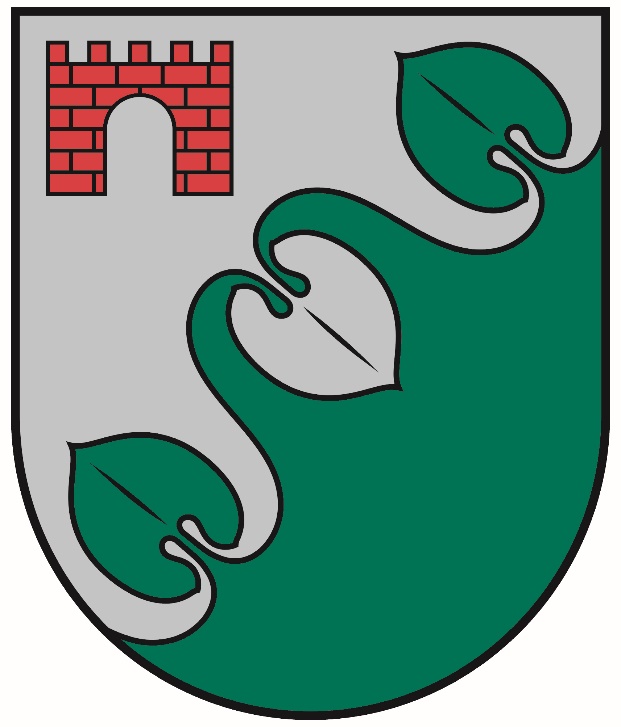 Limbažu novada pašvaldības2022.gadaPUBLISKAIS PĀRSKATSSATURS										Cienījamie Limbažu novada publiskā pārskata lasītāji! 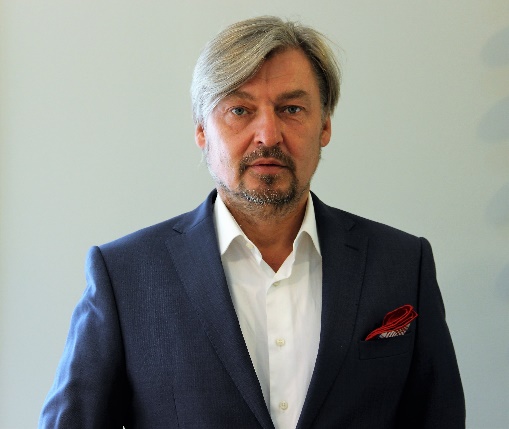 Limbažu novada pašvaldības domes 2022. gada publiskais pārskats sniedz vispusīgu informāciju par norisēm pašvaldības darbā, īstenotajiem budžeta un finanšu politikas pasākumiem, budžeta līdzekļu izlietojumu pašvaldības funkciju izpildei pēc administratīvi teritoriālās reformas 2021.gadā, kad vienā - Limbažu novadā – tika apvienotas trīs pašvaldības:  Aloja, Limbaži un Salacgrīva.Limbažu novads atrodas Vidzemes ziemeļrietumos. To veido Limbaži - pilsēta, kas ir novada centrs, četras pilsētas: Ainaži, Aloja, Salacgrīva un Staicele un četrpadsmit pagasti: Katvaru pagasts, Limbažu pagasts, Pāles pagasts, Skultes pagasts, Umurgas pagasts, Vidrižu pagasts, Ainažu pagasts, Salacgrīvas pagasts, Liepupes pagasts, Staiceles pagasts, Alojas pagasts, Braslavas pagasts, Brīvzemnieku pagasts un Viļķenes pagasts. Limbažu novads ietilpst Vidzemes plānošanas reģionā, ir viens no 21 reģionālās nozīmes attīstības centriem un viena no 42 Latvijas administratīvajām teritorijām. Limbažu novads robežojas ar Valmieras, Cēsu, Siguldas un Saulkrastu novadiem. Pēc Fizisko personu reģistra informācijas sistēmas datiem uz 2022.gada 1.jūliju iedzīvotāju skaits novadā ir 29 731 iedzīvotājs. Pašvaldības iedzīvotāju pārstāvību nodrošina to ievēlēts pašvaldības lēmējorgāns - dome, kas pieņem lēmumus, nosaka pašvaldības institucionālo struktūru, lemj par autonomo funkciju un brīvprātīgo iniciatīvu īstenošanu un par kārtību, kādā nodrošina pašvaldībai deleģēto valsts pārvaldes funkciju un pārvaldes uzdevumu izpildi, izstrādā un izpilda pašvaldības budžetu. Limbažu novada pašvaldības galvenie uzdevumi ir izstrādāt pašvaldības teritorijas attīstības programmu un teritorijas plānojumu, nodrošinot teritorijas attīstības programmas realizāciju un teritorijas plānojuma administratīvo pārraudzību. Starp galvenajiem uzdevumiem ir komunālo pakalpojumu organizēšana, teritorijas labiekārtošana (ielu, ceļu un laukumu būvniecība, rekonstruēšana un uzturēšana u.c.), kā arī tādi uzdevumi kā izglītības, kultūras, veselības aprūpes un sociālās palīdzības pakalpojumu pieejamības nodrošināšana.Limbažu novada stratēģiskie mērķi un to sasniegšanai izvirzītās attīstības prioritātes ir minētas Limbažu novada Ilgtspējīgas attīstības stratēģijā 2022.-2046.gadam un Attīstības programmā 2022.-2028.gadam. Limbažu novada pašvaldība nodrošina pašvaldības funkciju izpildi un attīsta novada saimniecisko darbību, kā arī veicina Eiropas Savienības fondu finansējuma apguvi un turpina uzsāktos projektus. Pašvaldības prioritātes ir izglītības, vides, ielu un lauku ceļu infrastruktūras sakārtošana, kā arī Eiropas Savienības fondu finansēto projektu īstenošana un pakalpojumu pieejamības uzlabošana. Lai veiksmīgi turpinātu darbu 2022.gadā ir izstrādāti un pieņemti vairāk kā 30 jauni pašvaldības saistošie noteikumi un nolikumi. Sastādot 2022.gada budžetu pašvaldība ir ņēmusi vērā visu nozaru intereses un centusies sabalansēt pieejamos finanšu līdzekļus tā, lai nodrošinātu uzlabojumus sabiedrībai svarīgās jomās. 2022.gada Limbažu novada budžets paredzēja jaunizveidotās un esošās infrastruktūras un pakalpojumu nodrošināšanu. Attīstības tempus varētu traucēt iepriekšējo gadu uzņemtās kredītsaistības un racionālu projektu realizācijas trūkums, kas saņemts mantojumā. Nākamo realizējamo projektu izvēlē par pamatu vajadzētu ņemt energoresursu taupošus projektus, kas patlaban piedzīvo lielu cenu kāpumu. Nopietni jāizvērtē nepieciešamību investēt Ūdenssaimniecības sistēmu sakārtošanā, uzņēmumu stabilitātes un vides jautājumu risināšanai.2022.gadā turpinās 2021.gadā un iepriekšējos gados uzsāktie projekti Alojas, Salacgrīvas un Limbažu apvienību pārvaldēs, pagastu un ciemu teritorijās.Budžeta iespēju robežās, arī 2022.gadā, ir atbalstītas novada biedrību iniciatīvas, paredzot finansējumu nevalstiskajām organizācijām un iedzīvotāju grupām, sporta un kultūras aktivitātēm, daudzdzīvokļu māju siltumnoturības uzlabošanai, daudzdzīvokļu māju iekšpgalmu sakārtošanai, kanalizācijas pievadu izbūvei u.c. aktivitātēm, jo kopienu iesaiste pašvaldības procesu pilnveidošanā un projektu īstenošanā ir ļoti svarīga. 2022. gadā pašvaldība turpināja 2021.gadā izveidoto atbalsta programmu elektroenerģijas pieslēgumu nodalīšanai un jaunu pieslēgumu izveidei objektiem Limbažu novadā, kuros privātpersonas lieto valsts vai pašvaldības iestādes elektroenerģijas pieslēgumu. 2022.gadā Limbažu novada pašvaldība organizēja un īstenoja ikgadējo projektu konkursu "Atbalsts komercdarbības uzsākšanai 2022.gadā” un Limbažu novada iniciatīvu projektu konkursu. Atbalstot uzņēmējdarbības iniciatīvu veidošanos  un jaunu uzņēmumu rašanos un jauniešu iesaisti uzņēmējdarbībā, 2023.gadā tiks turpināts šis grantu konkurss, paredzot grantu finansējumu līdz 3000 EUR apmērā dažādu jaunu uzņēmējdarbības iniciatīvu attīstībai.Turpinās grantu konkurss "Radīts Piejūrā", kas izveidots ar mērķi popularizēt Limbažu novadā radītās preces un pie vietējiem pakalpojumu sniedzējiem pieejamos pakalpojumus, lai paaugstinātu vietējās produkcijas konkurētspēju un padarītu pievilcīgāku novada uzņēmējdarbības vidi. "Radīts Piejūrā" atrodas veikala "TOP" telpās, Salacgrīvā. Arī 2022. gadā bija paredzēti līdzekļi braukšanas izdevumu segšanai starppilsētas un reģionālās nozīmes sabiedriskajā transportā skolēnu nokļūšanai uz mācībām Limbažu novada izglītības un interešu izglītības iestādēs. Turpinājām nodrošinātas brīvpusdienas 5-gadīgiem un 6-gadīgiem bērniem, kuri apgūst obligāto pirmsskolas apmācību un 5.-7. klašu skolēniem Limbažu novada pamata un vispārējās izglītības iestādēs.Pašvaldība iesaistījās un iesaistās atbalsta pasākumos Ukrainas civiliedzīvotājiem.2022.gadā tika organizētas energoresursu atbalsta maksājumu izmaksas mājsaimniecībām, lai mazinātu energoresursu cenu ārkārtēju pieaugumu. Lai novērtētu un stimulētu vispārizglītojošo skolu audzēkņus un viņu pedagogus par izciliem sasniegumiem izglītībā, startējot valsts un starptautiska mēroga olimpiādēs un iegūstot godalgotas vietas, ir apstiprināts nolikums „Par naudas balvu piešķiršanu par izciliem sasniegumiem izglītībā un to apmēru”. Lai novērtētu un stimulētu mākslas un mūzikas skolu audzēkņus un viņu pedagogus,  startējot valsts un starptautiskos konkursos un iegūstot godalgotas vietas, ir apstiprināts nolikums „Par naudas balvu piešķiršanu par izciliem sasniegumiem profesionālās ievirzes (mākslas un mūzikas) izglītībā un to apmēru”. Savukārt, nolikums „Par naudas balvu piešķiršanu par izciliem sasniegumiem kultūrā un to apmēru” nosaka kārtību, kā novadā novērtē māksliniekus, amatierkolektīvus un viņu mākslinieciskos vadītājus.Limbažu novada sporta skola, bez bāzes finansējuma iestādes darbības nodrošināšanai, tiek finansēta “Augstu sasniegumu sporta” programmā. Programmas ietvaros nodrošina sportistu dalību starptautiskās sacensības un treniņnometnēs. Apstiprinātie saistošie noteikumi “Par nekustamā īpašuma nodokļa atvieglojumiem Limbažu novada” paredz nekustamā īpašuma nodokļa atvieglojumus, kurus, bez likumos noteiktajiem, saņem I un II grupas invalīdi (50 un 25% apmērā), ja nekustamais īpašums atrodas Limbažu novadā, netiek izmantots saimnieciskai darbībai un iznomāts citām personām, kā arī NĪN atvieglojumus citām mazaizsargātām iedzīvotāju grupām. Sākot ar 2022.gada 1.janvāri tūrisma un uzņēmējdarbības jomas attīstība iekļauta Limbažu novada pašvaldības aģentūrā “LAUTA”, kas apvieno tūrisma informācijas centrus Salacgrīvā, Limbažos, Staicelē, tūrisma informācijas punktu Ainažos, uzņēmējdarbības atbalsta centru “SALA” Ungurpilī, uzņēmējdarbības un sociālās uzņēmējdarbības attīstības centru Limbažos un uzņēmējdarbības atbalsta centru “BĀKA” Salacgrīvā, kā arī sākot ar 2023.gada 1.janvāri ietilpst bijusī pašvaldības aģentūra ‘’ALDA’’. 2022. gada galvenie virzieni ir uzsākt vienotu darbību, izstrādāt aģentūras attīstības stratēģiju, nosakot prioritāros virzienus un rīcības  plānus tūrismā un uzņēmējdarbībā. Sadarbībai ar uzņēmējiem, lai sekmētu uzņēmējdarbības attīstību un uzturētu efektīvu dialogu starp Limbažu novada pašvaldību un vietējiem uzņēmējiem, novadā darbosies vienota Limbažu novada Uzņēmēju konsultatīvā padome un vienota Limbažu novada Tūrisma konsultatīvā padome. Pašvaldības, veidojot savus budžetus, ļoti lielā mērā ir atkarīgas no valsts nodokļu politikas, kā arī no veiktajiem aprēķiniem pašvaldību finanšu izlīdzināšanai. Ņemot vērā to, ka Iedzīvotāju ienākuma nodoklis (IIN) ir galvenais pašvaldības ieņēmumu avots, Limbažu novada pašvaldība saskata riskus un neskaidrus apstākļus situācijā, kad proporcionālā IIN sadale starp valsti un pašvaldību budžetu tiek noteikta tikai uz gadu nevis ilgākā termiņā. Pieaugot minimālajam atalgojumam, pašvaldībai jāplāno finansējums pašvaldībā nodarbināto minimālās algas likmes celšanai. Tā kā pašvaldība saskaras ar labi kvalificētu speciālistu trūkumu, kā arī nepieciešamību noturēt esošos speciālistus, pieaugot minimālajai algai, jādomā par atalgojuma celšanas iespējām speciālistiem. Nākotnē būtisku ietekmi uz pašvaldības darbību var radīt iedzīvotāju skaita samazināšanās.Būtiskie riski un neskaidrie apstākļi, kas var ietekmēt nākotni ir stabilas valsts nodokļu politikas neesamība attiecībā uz pašvaldībām. Ir jāpanāk, ka pašvaldības gūst finansiālu labumu nodokļu veidā no tā, cik labi izdodas piesaistīt un noturēt uzņēmumus. Šajā nolūkā nepieciešams: daļu uzņēmuma ienākuma nodokļa novirzīt pašvaldībai, kuras teritorijā uzņēmums darbojas.Dotācija no Valsts autoceļu fonda ielu un ceļu uzturēšanai nodrošina tikai apsaimniekošanas izdevumu segšanu, bet nav pietiekoša, lai veiktu ielu un ceļu remontu, pārbūvi un izbūvi. Ņemot vērā slikto ceļu un ielu stāvokli, pašvaldībai ik gadu no saviem budžeta līdzekļiem jāparedz arvien lielāks finansējums ceļu sakārtošanai.Pašvaldībai jārisina gan pašvaldības īres un sociālo dzīvojamo telpu vajadzība, kas izriet no likuma „Par palīdzību dzīvokļa jautājumu risināšanā” prasībām. Ir  jāmeklē investori, kas varētu veikt iedzīvotāju pirktspējai atbilstošu mājokļu celtniecību. Jaunas dzīvojamās platības ir būtisks faktors, kas ļautu piesaistīt novadam jaunas ģimenes un veicinātu iedzīvotāju skaita pieaugumu. Lai uzlabotu pašvaldības iestāžu un struktūrvienību darbu, tiek veiktas aptaujas viedokļu kvantitatīvai un kvalitatīvai apzināšanai. Ar informāciju par Limbažu novada pašvaldības darbību iespējams iepazīties pašvaldības attīstības plānošanas dokumentos – Limbažu novada Attīstības programmā 2022. – 2028.gadam, Limbažu novada Attīstības programmā 2022. – 2028.gadam ietvaros apstiprinātajam Rīcības plānam 2022.-2023.gadam un Investīcijas plānam 2022.-2023.gadam, izstrādātajā Limbažu novada Ilgtspējīgas attīstības stratēģijā 2022. – 2046.gadam un dokumentos, kuri ievietoti Limbažu novada pašvaldības oficiālajā tīmekļa vietnē www.limbazunovads.lv .Mūsu novada vislielākā vērtība ir mūsu novada iedzīvotāji. Vēlos pateikties ikvienam uzņēmējam un katram Limbažu novada iedzīvotājam par ieguldīto darbu Limbažu novada attīstībā un novada vārda popularizēšanā. Vēl ir par agru, lai detalizēti izvērtētu administratīvi teritoriālās reformas rezultātus un ieguvumus, taču aicinu iedzīvotājus un visus citus interesentus iepazīties ar Limbažu novada 2022. gada publisko pārskatu, kurā iespējams uzzināt par šajā gadā paveikto.Limbažu novada pašvaldībasDomes priekšsēdētājs									D. StraubergsŠIS DOKUMENTS IR PARAKSTĪTS AR DROŠU ELEKTRONISKO PARAKSTU UN SATUR LAIKA ZĪMOGU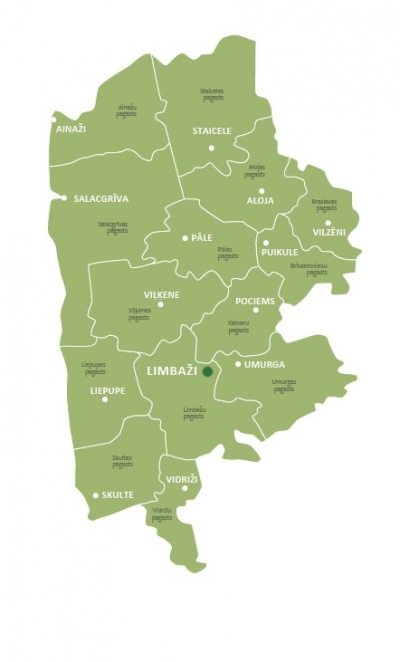 PamatinformācijaNovada raksturojumsLimbažu novads atrodas Latvijas ziemeļrietumos, blakus Baltijas jūras Rīgas jūras līcim, robežojas ar Igaunijas Republiku, Saulkrastu, Siguldas, Cēsu un Valmieras novadiem. Limbažu novada teritoriju šķērso gan valsts, gan vairāki reģionālas nozīmes autoceļi. Salacgrīvas pilsētā atrodas gan tirdzniecības, gan vairākas jahtu ostas. Administratīvi novads ietilpst Vidzemes plānošanas reģionā.Limbažu novads izveidojās 2021.gada 5.jūlijā pēc administratīvās teritoriāli reformas, apvienojoties Salacgrīvas, Alojas un Limbažu novadu administratīvajām teritorijām. Limbažu novada pašvaldība ir vienota administratīvi teritoriāla vienība, tās administratīvais centrs ir Limbažu pilsēta un tajā ietilpst: Limbažu pilsēta, Ainažu pagasts, Ainažu pilsēta, Alojas pagasts, Alojas pilsēta, Braslavas pagasts, Brīvzemnieku pagasts, Katvaru pagasts, Liepupes pagasts, Limbažu pagasts, Pāles pagasts, Salacgrīvas pagasts, Salacgrīvas pilsēta, Skultes pagasts, Staiceles pagasts, Staiceles pilsēta, Umurgas pagasts, Vidrižu pagasts un Viļķenes pagasts.Limbažu novads teritorijas ziņā ir 10 lielākais Latvijā ar 2440,8 km2, Rīgas jūras līča piekraste stiepjas aptuveni 67, km garumā gar novada rietumu daļu; iedzīvotāju skaits uz 01.01.2023. ir 29611, iedzīvotāju blīvums 12,9 iedz/km2.Limbažu novads atrodas Ziemeļvidzemes biosfēras rezervātā teritorijā, kurā ir izveidoti 17 dabas liegumi, 1 dabas parks, 2 aizsargājamās jūras teritorijas, kuras vienlaikus ir iekļautas arī Eiropas nozīmes jeb Natura 2000 īpaši aizsargājamo dabas teritoriju statusā.Limbažu novads ir Ziemeļvidzemes attīstības dzinējspēks ar apmierinātiem, aktīviem iedzīvotājiem, uzņēmējiem un novada viesiem, attīstītu infrastruktūru, stabilu uzņēmējdarbību, kvalitatīvu izglītību, kultūru, racionāli un ilgtspējīgi izmantotiem dabas resursiem, drošu sociālo vidi. Galvenā novada prioritāte ir cilvēks. Ikviena darbība Limbažu novada attīstības veicināšanā tiek virzīta uz sabiedrības labklājības nodrošināšanu un apmierinātības celšanu. Limbažu novads ir vieta, kur iegūt zināšanas, kā arī tās likt lietā piedaloties darba tirgū. Limbažu novada teritorija ir ērti sasniedzama no dažādām pasaules vietām, izmantojot jūras un sauszemes transportu – jūras, autotransportu un velotransportu. Limbažu novadā augstu tiek vērtēta saimnieciskā darbība, kas nodod tautas tradīcijas un prasmes nākamajām paaudzēm.   Iedzīvotāji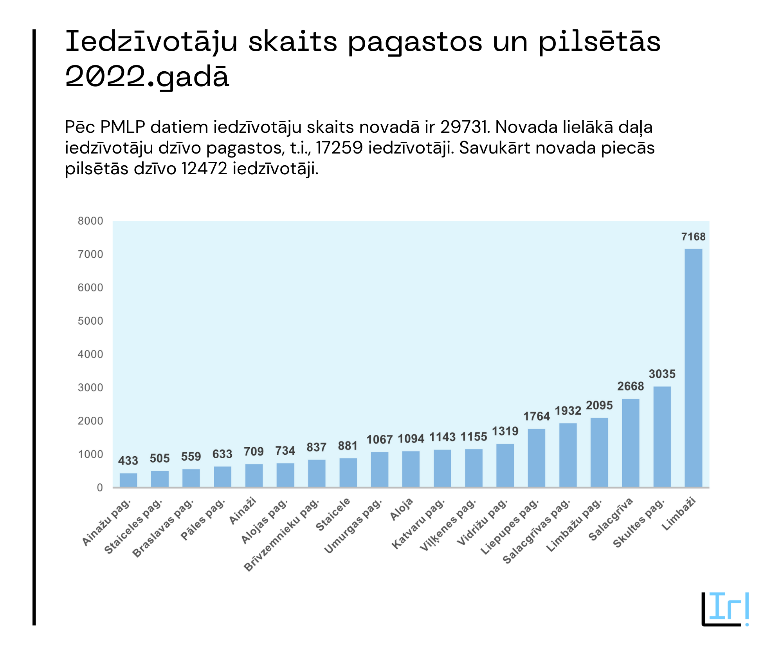 Kopējais iedzīvotāju skaits pašvaldībā ir 29731, Alojas apvienības pārvaldē 4583, Limbažu apvienības pārvaldē 17454, Salacgrīvas apvienības pārvaldē 7574, (*pmlp dati 01.01.2023). Limbažu novada teritorijā iedzīvotāji izvietojušies nevienmērīgi. Iedzīvotāju skaits samazinās, tas skaidrojams ar zemo dzimstību un no valsts izbraukušo skaita pieaugumu. Etniskais sastāvs novadā – latvieši 86%, krievi 6%, ukraiņi 2%, baltkrievi 1%, citi 3%.Iestādes juridiskais statuss un padotībā esošās iestādesLimbažu novada pašvaldība, reģistrācijas Nr. 90009114631, juridiskā adrese: Rīgas iela 16, Limbaži, Limbažu novads, LV-4001 ir valsts vietējā pārvalde, kas ar pilsoņu vēlētas pārstāvniecības — domes, un tās izveidoto institūciju un iestāžu starpniecību nodrošina likumos noteikto funkciju un pašvaldības brīvprātīgo iniciatīvu izpildi, ievērojot valsts un attiecīgās administratīvās teritorijas iedzīvotāju intereses. Limbažu novada pašvaldība darbojas saskaņā ar likumu “Par pašvaldībām”, Limbažu novada pašvaldības nolikumu, kas nosaka Limbažu novada pārvaldes organizāciju, lēmumu pieņemšanas kārtību, iedzīvotāju tiesības un pienākumus vietējā pārvaldē ar mērķi tuvināt pārvaldi pašvaldības pakalpojumu saņēmējiem un citiem normatīvajiem aktiem.Limbažu novada pašvaldības galvenie uzdevumi ir izstrādāt pašvaldības teritorijas attīstības programmu un teritorijas plānojumu, nodrošinot teritorijas attīstības programmas realizāciju un teritorijas plānojuma administratīvo pārraudzību. Starp galvenajiem uzdevumiem ir komunālo pakalpojumu organizēšana, teritorijas labiekārtošana (ielu, ceļu un laukumu būvniecība, rekonstruēšana un uzturēšana u.c.), kā arī tādi uzdevumi kā izglītības, kultūras, veselības aprūpes un sociālās palīdzības pakalpojumu pieejamības nodrošināšana.Pašvaldības dome atbilstoši kompetencei ir atbildīga par pašvaldības institūciju tiesisku darbību un finanšu līdzekļu izlietojumu. Pašvaldības iedzīvotāju pārstāvību nodrošina ievēlēts pašvaldības lēmējorgāns – Limbažu novada dome, kas:pieņem lēmumus;  nosaka pašvaldības institucionālo struktūru;lemj par autonomo funkciju un brīvprātīgo iniciatīvu īstenošanu un par kārtību, kādā nodrošina pašvaldībai deleģēto valsts pārvaldes funkciju un pārvaldes uzdevumu izpildi; apstiprina pašvaldības budžetu un nosaka tā izpildes kārtību; atbilstoši kompetencei ir atbildīga par pašvaldības institūciju tiesisku darbību un finanšu līdzekļu izlietojumu. Limbažu novada dome, atbilstoši Republikas pilsētas domes un novada domes vēlēšanu likumam, sastāv no 15 deputātiem. 2021. gada 5. jūnija pašvaldības vēlēšanās, darbam Limbažu novada domē tika ievēlēti deputāti:Kristaps Močāns (Latvijas Reģionu Apvienība)Lija Jokste (Latvijas Reģionu Apvienība)Dāvis Melnalksnis (Latvijas Reģionu Apvienība)Rūdolfs Pelēkais (Latvijas Reģionu Apvienība)Ziedonis Rubezis (Latvijas Reģionu Apvienība)Dagnis Straubergs (Latvijas Reģionu Apvienība)Regīna Tamane (Latvijas Reģionu Apvienība)Aigars Legzdiņš (Zaļo un Zemnieku savienība)Jānis Remess (Zaļo un Zemnieku savienība)Edmunds Zeidmanis (Zaļo un Zemnieku savienība)Didzis Zemmers (Zaļo un Zemnieku savienība)Jānis Bakmanis (Vidzemes partija)Andris Garklāvs (Vidzemes partija)Māris Beļaunieks (Jaunā konservatīvā partija)Arvīds Ozols (Nacionālā apvienība "Visu Latvijai" - "Tēvzemei un Brīvībai/ LNNK") Domē ir izveidotas vairākas komitejas: Izglītības, kultūras un sporta jautājumu komiteja, Sociālo un veselības jautājumu komiteja, Teritorijas attīstības komiteja un Finanšu komiteja.Par Limbažu novada pašvaldības domes priekšsēdētāju ievēlēts ir Dagnis Straubergs.Pašvaldības funkciju pildīšanai un darbības nodrošināšanai, dome izveidojusi šādas iestādes:Limbažu novada administrācija ar šādām struktūrvienībām:Administratīvā nodaļa: Limbažu klientu apkalpošanas centrs;Salacgrīvas vienotais valsts un pašvaldības klientu apkalpošanas centrs;Alojas vienotais valsts un pašvaldības klientu apkalpošanas centrs;Finanšu un ekonomikas nodaļa;Juridiskā nodaļa;Attīstības un projektu nodaļa;Nekustamā īpašuma un teritoriālā plānojuma nodaļa;Informācijas tehnoloģiju nodaļa;Dzimtsarakstu nodaļa;Limbažu apvienības pārvalde ar šādām struktūrvienībām:Katvaru pagasta pakalpojumu sniegšanas centrs;Limbažu pagasta pakalpojumu sniegšanas centrs;Pāles pagasta pakalpojumu sniegšanas centrs;Skultes pagasta pakalpojumu sniegšanas centrs;Umurgas pagasta pakalpojumu sniegšanas centrs;Vidrižu pagasta pakalpojumu sniegšanas centrs;Viļķenes pagasta pakalpojumu sniegšanas centrs.Salacgrīvas apvienības pārvalde ar šādām struktūrvienībām:Ainažu pilsētas un pagasta pakalpojumu sniegšanas centrs;Liepupes pagasta pakalpojumu sniegšanas centrs.Alojas apvienības pārvalde ar šādām struktūrvienībām:Staiceles pilsētas un pagasta pakalpojumu sniegšanas centrs;Braslavas pagasta pakalpojumu sniegšanas centrs;Brīvzemnieku pagasta pakalpojumu sniegšanas centrs.Limbažu novada Izglītības pārvalde, kuras pakļautībā ir šādas pašvaldības izveidotās iestādes:Limbažu Valsts ģimnāzija;Limbažu vidusskola;Baumaņu Kārļa Viļķenes pamatskola;Lādezera pamatskola;Pāles pamatskola;Umurgas pamatskola;Vidrižu pamatskola;Limbažu novada speciālā pamatskola;Limbažu pilsētas 1.pirmsskolas izglītības iestāde „Buratīno”;Limbažu pilsētas 2.pirmsskolas izglītības iestāde „Kāpēcītis”;Limbažu pilsētas 3.pirmsskolas izglītības iestāde „Spārīte”;Ozolaines pirmsskolas izglītības iestāde;Skultes pirmsskolas izglītības iestāde „Aģupīte”;Limbažu Bērnu un jauniešu centrs;Limbažu Konsultatīvais bērnu centrs;Limbažu Mūzikas un mākslas skola;Salacgrīvas vidusskola;Liepupes pamatskola;Krišjāņa Valdemāra Ainažu pamatskola;pirmsskolas izglītības iestāde „Vilnītis”;Salacgrīvas Mūzikas skola;Salacgrīvas Mākslas skola; Alojas Ausekļa vidusskola;Alojas pirmsskolas izglītības iestāde "Auseklītis";Staiceles pamatskola;Jāņa Zirņa Staiceles Mūzikas un mākslas skola;Alojas Mūzikas un mākslas skola;Limbažu novada Sporta skola;Limbažu novada Kultūras pārvalde, kuras pakļautībā ir šādas pašvaldības izveidotās iestādes:Limbažu Galvenā bibliotēka (ar filiālbibliotēkām: Ārciema bibliotēka, Bīriņu bibliotēka, Katvaru bibliotēka, Lādes bibliotēka, Lādezera bibliotēka, Pāles bibliotēka, Pociema bibliotēka, Skultes bibliotēka, Skultes bibliotēkas nodaļa Multifunkcionālajā Skultes centrā, Stienes bibliotēka, Straumes bibliotēka, Umurgas bibliotēka, Vidrižu bibliotēka, Viļķenes bibliotēka, Vitrupes bibliotēka)Limbažu kultūras nams;Pāles kultūras nams;Pociema kultūras nams;Umurgas kultūras nams;Viļķenes kultūras nams;Limbažu pagasta sabiedriskais centrs „Lādes Vītoli”;Skultes kultūras integrācijas centrs;Sporta un kultūras centrs „Vidriži”;Bārdu dzimtas memoriālais muzejs „Rumbiņi”;Limbažu muzejs;Kultūras izglītības centrs “Melngaiļa sēta”;Ķirbižu vides izglītības centrs;Pāles novadpētniecības muzejs;Salacgrīvas bibliotēka (ar filiālbibliotēkām: Ainažu bibliotēka, Korģenes bibliotēka, Liepupes bibliotēka, Svētciema bibliotēka, Tūjas bibliotēka);Alojas pilsētas bibliotēka;Alojas kultūras nams;Staiceles kultūras nams;Staiceles pilsētas bibliotēka;Staiceles Lībiešu muzejs „Pivālind”;Puikules tautas nams;Brīvzemnieku pagasta Puikules bibliotēka;Vilzēnu tautas nams;Braslavas pagasta bibliotēka;Braslavas pagasta Vilzēnu bibliotēka;Alojas novadpētniecības centrs;Brīvzemnieku pagasta kopienas centrs;Salacgrīvas muzejs (ar struktūrvienību: Ainažu ugunsdzēsības muzejs);Salacgrīvas kultūras centrs ar šādām struktūrvienībām: Ainažu kultūras nams; Liepupes pagasta tautas nams; Lauvu tautas nams;Korģenes Feldšeru – vecmāšu punkts;Sporta un atpūtas komplekss “Zvejnieku parks”;Limbažu novada Vēlēšanu komisija kā pastāvīga pašvaldības iestāde darbojas atbilstoši Republikas pilsētu un novadu vēlēšanu komisiju un vēlēšanu iecirkņu komisiju likumam.Pašvaldībā darbojas Sabiedrisko attiecību nodaļa, kas pakļauta domes priekšsēdētājam un pašvaldības izpilddirektoram.Domes priekšsēdētāja darba nodrošināšanai ir izveidots birojs, kas darbojas saskaņā ar domes apstiprinātu nolikumu. Pašvaldībā darbojas īpaša statusa institūcijas, kurām saskaņā ar likumu vai attiecīgās institūcijas nolikumu ir noteikta īpaša kompetence, atšķirīga padotība:Limbažu novada Būvvalde;Limbažu novada Bāriņtiesa;Limbažu novada Pašvaldības policija;Limbažu novada Sociālais dienests, kuras metodiskajā pārraudzībā ir šādas pašvaldības izveidotās iestādes:Sociālās aprūpes centrs – pansionāts „Pērle”;Veco ļaužu mītne “Sprīdīši”.Pašvaldībā ir izveidotas šādas aģentūras, kas darbojas atbilstoši apstiprinātajiem nolikumiem: Limbažu novada pašvaldības aģentūra „LAUTA” ar šādām struktūrvienībām:Limbažu novada publisko ūdeņu apsaimniekošanas nodaļa “Alda”Salacgrīvas uzņēmējdarbības atbalsta centrs “BĀKA”;Alojas uzņēmējdarbības atbalsta centrs “Sala”;Staiceles Tūrisma informācijas centrs;Salacgrīvas tūrisma informācijas centrs ar filiāli - Ainažu tūrisma informācijas punkts;Limbažu novada tūrisma informācijas centrs;Limbažu uzņēmējdarbības un sociālās uzņēmējdarbības attīstības centrs.Pašvaldības institūciju darbības tiesiskuma un lietderības kontroli Limbažu novada pašvaldībā veic iekšējais auditors.Pašvaldības pārziņā ir iestāde – Salacgrīvas ostas pārvalde, kas ir publisko tiesību subjekts un darbojas saskaņā ar likumu “Par ostām” un „Salacgrīvas ostas pārvaldes nolikumu”.Pašvaldība ir šādu biedrību un nodibinājumu biedrs un / vai dibinātājs:biedrība „Latvijas Pašvaldību savienība”;biedrība „Vidzemes lauku partnerība “Brasla””;Latvijas Pašvaldību izpilddirektoru asociācija;Latvijas bāriņtiesu darbinieku asociācija;biedrība „Jūrkante”;nodibinājums „Lādes inovācijas un attīstības fonds”;nodibinājums „FONDS „SUDRABA LIMBAŽI””;biedrība „Reģionālo attīstības centru apvienība” (RACA);biedrība „Vidzemes tūrisma asociācija”;biedrība „Kuivižu jahtklubs”.biedrība „Eiropas Stārķu pilsētu organizācija”; biedrība “Lauku Ceļotājs”;biedrība “Latvijas Pašvaldību sociālo dienestu vadītāju apvienība”;biedrība “Latvijas zaļo ceļu asociācija”;biedrība ”Latvijas Futbola federācija”;starptautiskā Hanzas Savienības pilsētu asociācija (Verein zur Förderung des
internationalen Städtebunds DIE HANSE e.V.).Atsevišķu pašvaldības funkciju pildīšanai vai pašvaldības administratīvās teritorijas pārvaldīšanai dome no domes deputātiem un attiecīgās pašvaldības iedzīvotājiem var izveidot valdes, komisijas vai darba grupas (padomes).Atsevišķu pašvaldības funkciju pildīšanai dome no deputātiem un attiecīgās pašvaldības iedzīvotājiem ir izveidojusi šādas patstāvīgās komisijas un padomes:Administratīvā komisija;Dzīvojamo māju privatizācijas komisija; Pašvaldības īpašuma privatizācijas un atsavināšanas komisija; Iepirkumu komisija; Deklarētās dzīvesvietas anulēšanas un dzīvokļu jautājumu risināšanas komisija;Izglītības iestāžu, kas īsteno pirmsskolas izglītības programmas vietu sadales komisija;Interešu izglītības un pieaugušo neformālās izglītības licencēšanas komisija;Interešu izglītības programmu izvērtēšanas un valsts mērķdotācijas sadales komisija; Limbažu novada pašvaldības pedagoģiski medicīniskā komisija;Limbažu novada sadarbības teritorijas civilās aizsardzības komisija;Limbažu novada uzņēmēju konsultatīvā padome;Limbažu novada Jauniešu dome; Amatpersonu un darbinieku amata kandidātu vērtēšanas komisija;Jaunatnes lietu konsultatīvā komisija;Limbažu novada pašvaldības Sporta komisija;Limbažu novada dzīvokļu apsekošanas komisija;Rūpnieciskās zvejas tiesību nomas izsoles komisija;Limbažu novada amatiermākslas kolektīvu un kultūras projektu vērtēšanas komisija;Apbalvojumu komisija;Ētikas komisija;Limbažu novada medību koordinācijas komisija;Darījumu ar lauksaimniecības zemi izvērtēšanas komisija.Ārkārtējās situācijas operatīvā komisija; Pašvaldības īpašumu novērtēšanas komisija; Zvejnieku un makšķernieku konsultatīvā padome; Limbažu novada tūrisma konsultatīvā padome;Salacgrīvas novada domes konsultatīvā Sporta padome; Apstādījumu aizsardzības komisija.Limbažu novada pašvaldība, ar tās izveidoto institūciju un iestāžu starpniecību, nodrošina likumos noteikto funkciju un pašvaldībai deleģēto funkciju izpildi. Pašvaldības patstāvīgās funkcijas noteiktas Likumā “Par pašvaldībām” 15. un 16.pantā.1.3. Paredzamie notikumi, kas varētu būtiski ietekmēt pašvaldības darbību nākotnē Pašvaldība, veidojot savu budžetu, ļoti lielā mērā ir atkarīga no valsts nodokļu politikas, kā arī no veiktajiem aprēķiniem pašvaldību finanšu izlīdzināšanai. Ņemot vērā to, ka Iedzīvotāju ienākuma nodoklis (IIN) ir galvenais pašvaldības ieņēmumu avots, Limbažu novada pašvaldība saskata riskus un neskaidrus apstākļus situācijā, kad proporcionālā IIN sadale starp valsti un pašvaldību budžetu tiek noteikta tikai uz gadu nevis ilgākā termiņā, jo pašvaldībai ir nepieciešams plānot attīstību vidējā termiņā un ilgtermiņā. Neskaidra ir arī valsts politika attiecībā uz Valsts kases aizdevumu piešķiršanu pašvaldībām, kas apdraud iespēju ilgtermiņā īstenot gan Eiropas Savienības fondu projektus, gan lielākus pašvaldības projektus. Pieaugot minimālajam atalgojumam, pašvaldībai jāplāno finansējums pašvaldībā nodarbināto minimālās algas likmes celšanai. Tā kā pašvaldība saskaras ar labi kvalificētu speciālistu trūkumu, kā arī nepieciešamību noturēt esošos speciālistus, pieaugot minimālajai algai, jādomā par atalgojuma celšanas iespējām speciālistiem. Jo minimālās algas apmērs atsevišķos gadījumos, tikai nedaudz atšķiras no speciālistu atalgojuma, līdz ar to pastāv risks, ka labi kvalificēti speciālisti var aizplūst uz lielajām pilsētām.Nākotnē būtisku ietekmi uz pašvaldības darbību var radīt iedzīvotāju skaita samazināšanās.Finanšu resursi un darbības rezultāti2.1. Divu gadu Limbažu novada pašvaldības kopbudžeta izpilde un 2023. gada pieņemtais budžetsPašvaldības budžets sastāv no pamatbudžeta, ziedojumiem un dāvinājumiem, tas ietver visus Limbažu novada pašvaldības (iestāžu un institūciju) iekasētos vai saņemtos ieņēmumus un aizņēmumus, kurus apropriē budžetā apstiprinātiem mērķiem. Budžetu izstrādā saskaņā ar naudas plūsmas principu. Pašvaldības budžets sastāv no ieņēmumu, izdevumu un finansēšanas daļas. Budžetus sastāda saimnieciskajam gadam, kas sākas katra gada 1.janvārī un beidzas 31.decembrī.Budžets ir līdzeklis Pašvaldību likumā noteikto funkciju īstenošanai ar finansiālām metodēm. Budžets ir pašvaldības finansiālās darbības un vadības pamatā.Limbažu novada pašvaldības 2022.gada budžets apstiprināts 2022. gada 27.janvārī ar Saistošiem noteikumiem Nr.5 “Par Limbažu novada pašvaldības saistošo noteikumu „Par Limbažu novada pašvaldības 2022. gada budžetu” apstiprināšanu”. Saistošajiem noteikumiem Nr.5.11 reizes ir veikti budžeta grozījumi sakarā ar papildus finansējuma saņemšanu, projektu realizāciju, ieņēmumu palielināšanu, kā arī precizējot izdevumus pa kodiem. Pēdējie budžeta grozījumi veikti 2022.gada 22.decembrī - lēmums Nr.1335 “Par Limbažu novada pašvaldības domes saistošo noteikumu „Grozījumi Limbažu novada pašvaldības domes 2022. gada 27. janvāra saistošajos noteikumos Nr.5 „Par Limbažu novada pašvaldības 2022. gada budžetu” apstiprināšanu”.Limbažu novada pašvaldības kopbudžetsPārskata gadā Limbažu novada pašvaldības konsolidētā budžeta ieņēmumi 45.08 milj. euro. Budžeta ieņēmumus veido saņemtie nodokļu ieņēmumi, valsts un pašvaldību budžetu transferti, valsts un pašvaldību nodevas un citi maksājumi budžetos, kā arī pašvaldības budžeta iestāžu ieņēmumi no sniegtajiem maksas pakalpojumiem. No kopējiem budžeta ieņēmumiem 19.13 milj. euro jeb 43% veido iedzīvotāju ienākumu nodokļa ieņēmumi, 19.64 milj. euro jeb 44% valsts budžeta transferti, 2.84 milj. euro jeb 6% nekustamā īpašuma nodokļa ieņēmumi, 1.07 milj. euro jeb 2% budžeta iestāžu ieņēmumi, 0.73 milj. euro jeb 2% pašvaldību budžeta transferti un 1.35 milj. euro jeb 3%  ieņēmumi no īpašumu pārdošanas un iznomāšanas. Pārējās ieņēmumu pozīcijas ir nelielas un struktūrā nesasniedz 1%.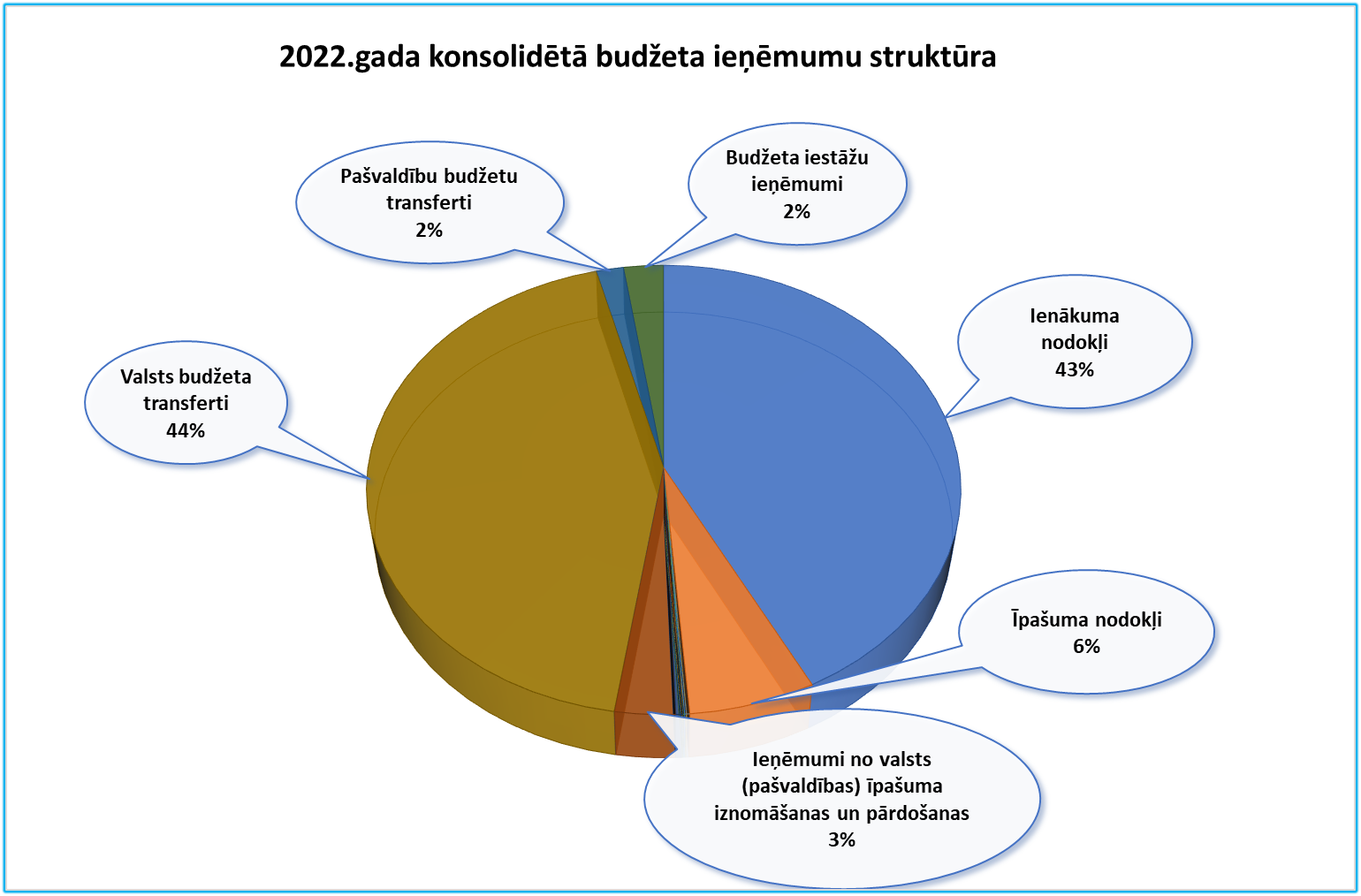 Kopējais ieņēmumu palielinājums 2022.gadā pret 2021.gadu ir 5.82 milj. euro jeb 15%. Ieņēmumi no iedzīvotāju ienākuma nodokļa palielinājušies par 3.33 milj. euro jeb 21%, pieauguši ieņēmumi no nekustamā īpašuma nodokļa par 0.20 milj. euro jeb 8%.  No pašvaldības īpašumu iznomāšanas un pārdošanas palielinājušies ieņēmumi par 0.52 milj. euro jeb 64%, palielinājušies valsts budžeta transfertu ieņēmumi par 1.58 milj. euro jeb 9%. Palielinājušies pašvaldību budžeta transferti par 0.17 milj. euro jeb 29%. Pārējās izmaiņas ir nebūtiskas un neatstāj būtisku ietekmi uz kopējiem pašvaldības ieņēmumiem.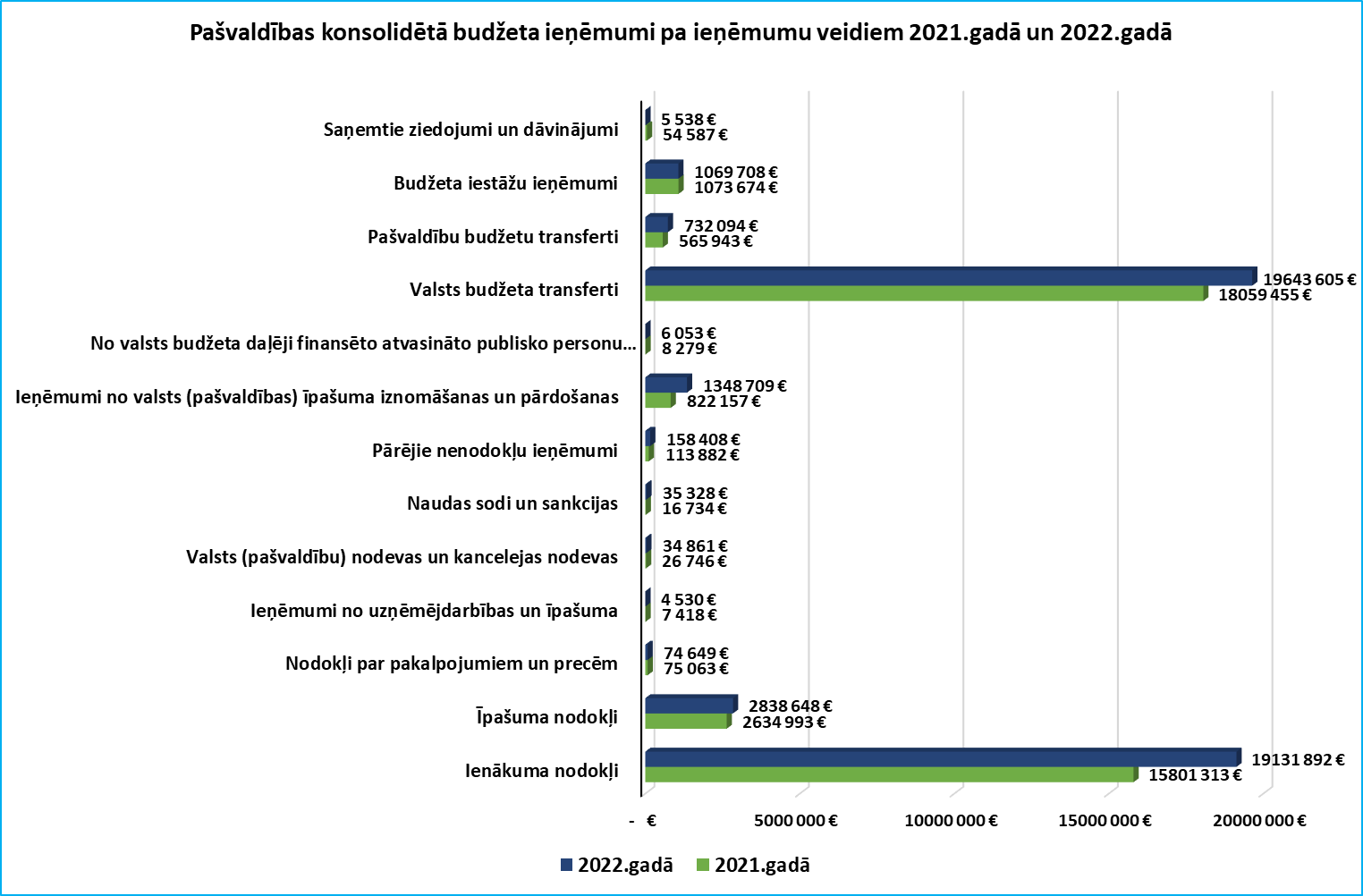 Budžeta izdevumu kopsumma pārskata gadā 42.40 milj. euro. Finansējuma izlietojumā, izdevumos pēc funkcionālajām kategorijām, lielākais īpatsvars izlietots izglītībai 45% apmērā  jeb 19.17 milj. euro,  pašvaldības teritoriju un mājokļu apsaimniekošanai  3.83 milj. euro. jeb 9%,  ekonomiskai darbībai 6.52 milj. euro jeb 16%, izdevumi kultūrai un sportam 4.78 milj. euro jeb 11%, sociālai aizsardzībai 4.52 milj. euro jeb 11%,  un sabiedriskai kārtībai un drošībai 0.45 milj. euro jeb 1%. Izdevumi vispārējiem valdības dienestiem 3.06 milj. euro jeb 7%, kuri ietver kredītu apkalpošanas izdevumus. 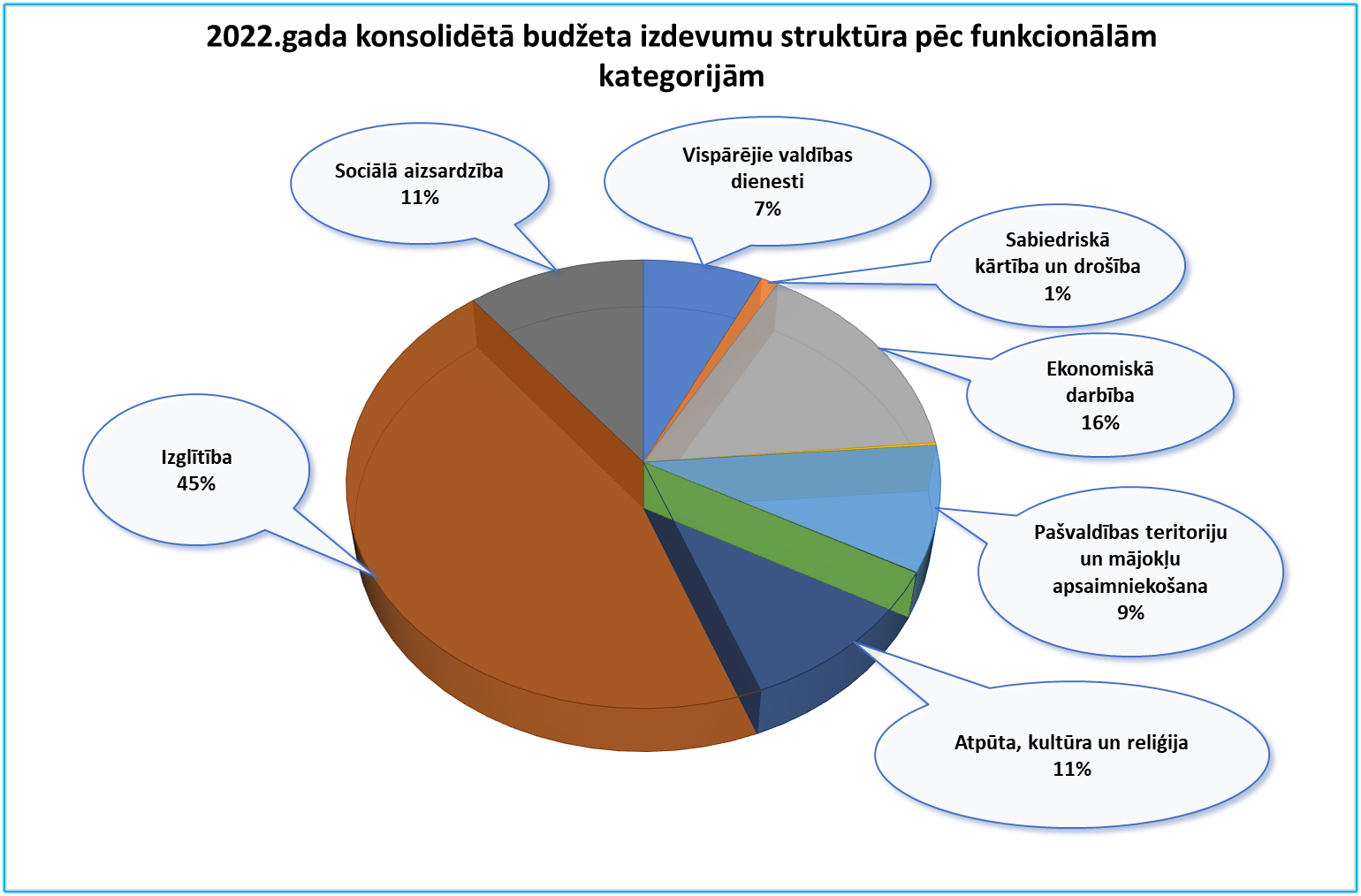 Kopējais izdevumu samazinājums pret 2021.gadu 1.66 milj. euro jeb 4%. Izdevumu pieaugums funkcionālajā kategorijā izglītība  par 9%  jeb 1.58 milj. euro,  daļēji saistīts ar pedagogu darba algas likmes palielinājumu no 01.09.2022. Pieaugums sociālai aizsardzībai par 12.% jeb 0.48 milj. euro, ekonomiskai darbībai 10% jeb 0.58 milj. euro. 31% jeb 1.35 milj. euro samazinājums vispārējiem valdības dienestiem, kas daļēji saistīts ar grāmatvedības uzskaites politikas maiņu, jo no 2022.gda transfeti citām pašvaldībām par izglītības un sociālo iestāžu pakalpojumiem tiek grāmatoti atbilstošā valdības funkcijā sociālā aizsardzība vai izglītība.  Samazinājums 43% jeb 2.89 milj. euro  pašvaldības teritoriju un mājokļu apsaimniekošanai, kas saistīts ar investīciju projektu realizācijas samazinājumu.  Pārējās izmaiņas pret kopbudžetu ir nebūtiskas.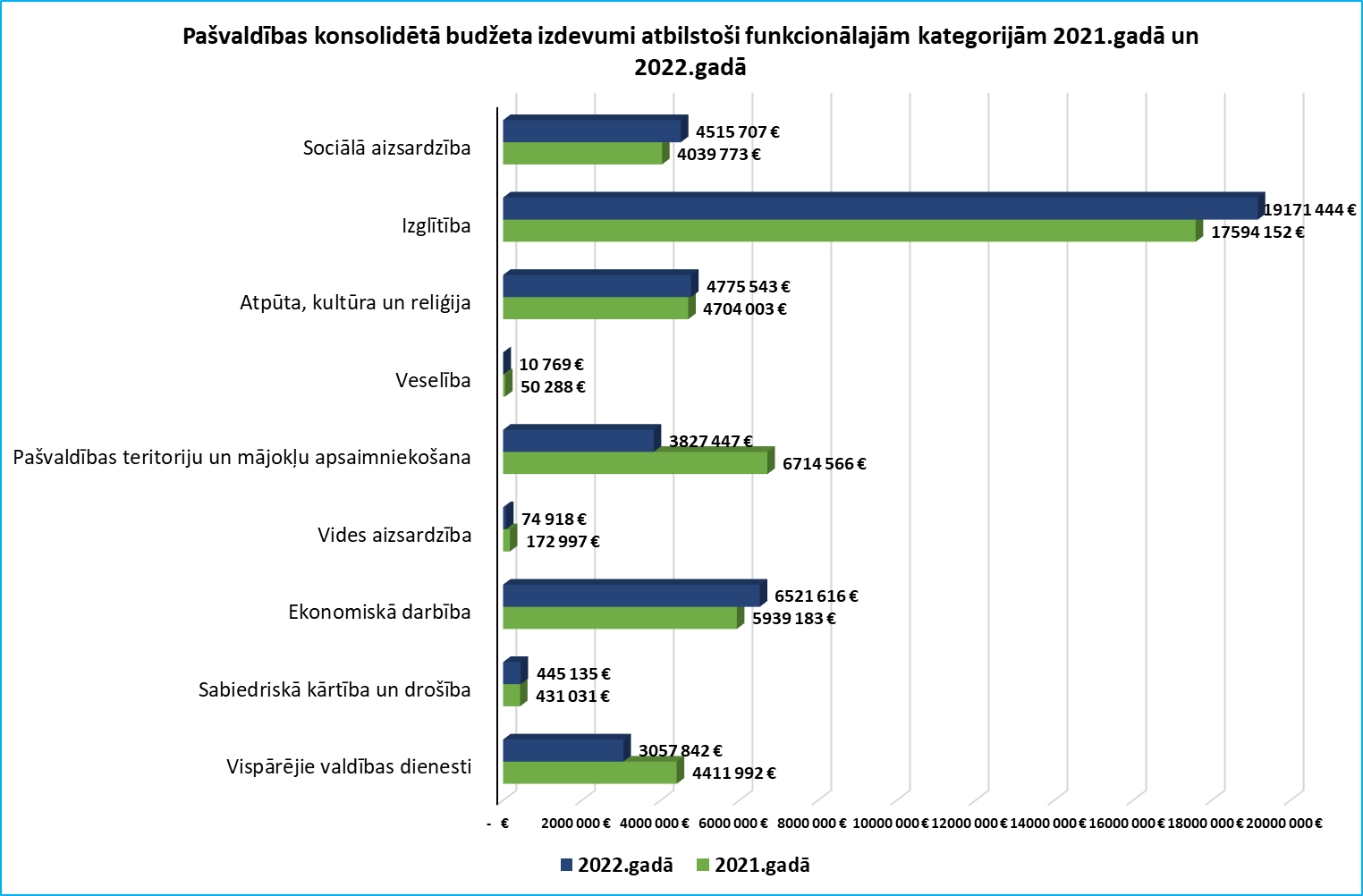 Finansējuma izlietojumā izdevumi pēc ekonomiskām kategorijām, lielākais īpatsvars izlietots atlīdzībai 50% apmērā  jeb 21.23 milj. euro,  precēm un pakalpojumiem  10.16 milj. euro. jeb 24%,  pamatkapitāla veidošanai 7.18 milj. euro jeb 17%, sociāliem pabalstiem 2.15 milj. euro jeb 5% un subsīdijām un dotācijām  0.98 milj. euro jeb 2%. Pašvaldību budžetu uzturēšanas izdevumu transferti citām pašvaldībām sastāda 0.63 milj. euro jeb 2% .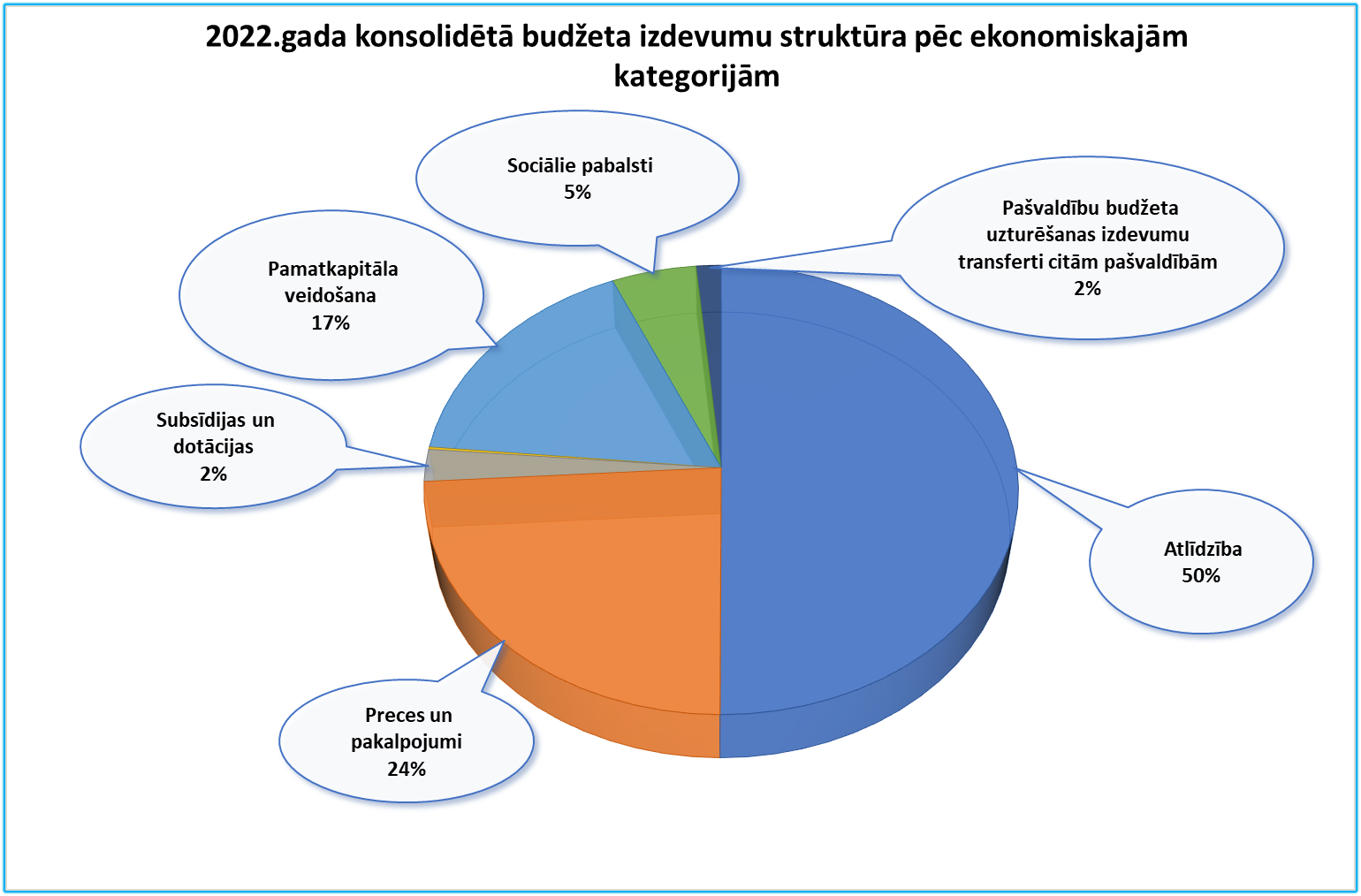 Atbilstoši ekonomiskajām kategorijām izdevumu pieaugums pret 2021.gada izpildi atlīdzībai ir par 1.4 milj. euro, jeb 7%, daļēji skaidrojams ar pedagogu darba algas likmes izmaiņām sākot no 01.09.2022. un Covid-19 piemaksām par darbu pandēmijas laikā. Izdevumu pieaugums sociāliem pabalstiem ir 38% jeb 0.59 milj. euro, par 17%, jeb 1.46 milj. euro  pieauguši izdevumi precēm un pakalpojumiem, subsīdijas un dotācijas veidošana par  0.15 milj. euro, jeb 19%, procentu maksājumi pieauguši par 633%, jeb 0.07 milj. euro.  Savukārt par 42% jeb 5.10 milj. euro samazinājušies izdevumi pamatkapitāla veidošanai, pašvaldību budžeta transferti par 27%, jeb 0.23 milj. euro. Transfertu izdevumu samazinājums skaidrojams ar to, ka pēc Administratīvi teritoriālā reformas vairs nav iepriekšējo, trīs apvienoto novadu, novadu savstarpējie darījumi, kā piemēram uzturot vairāku novadu kopēju iestādi.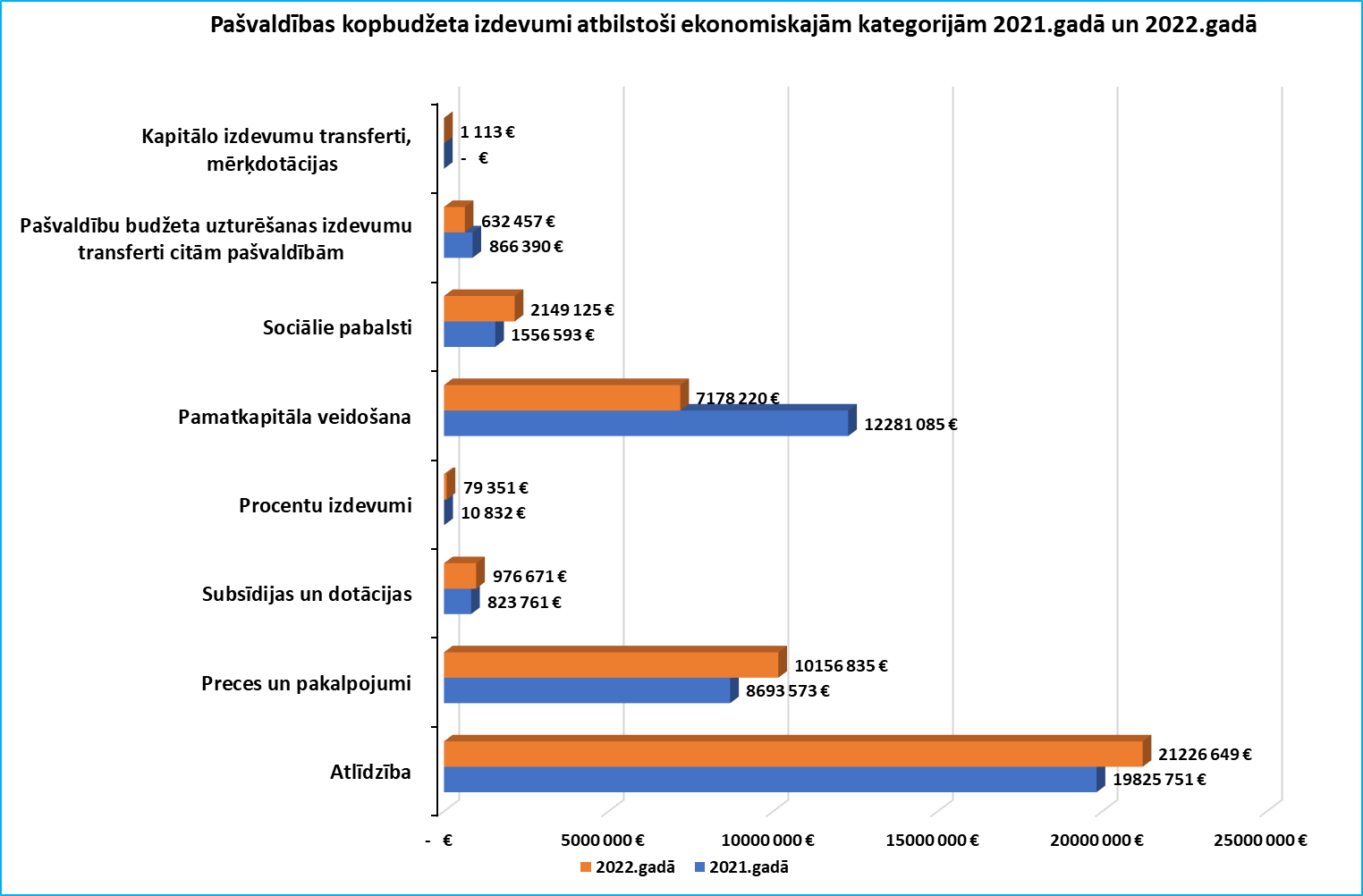 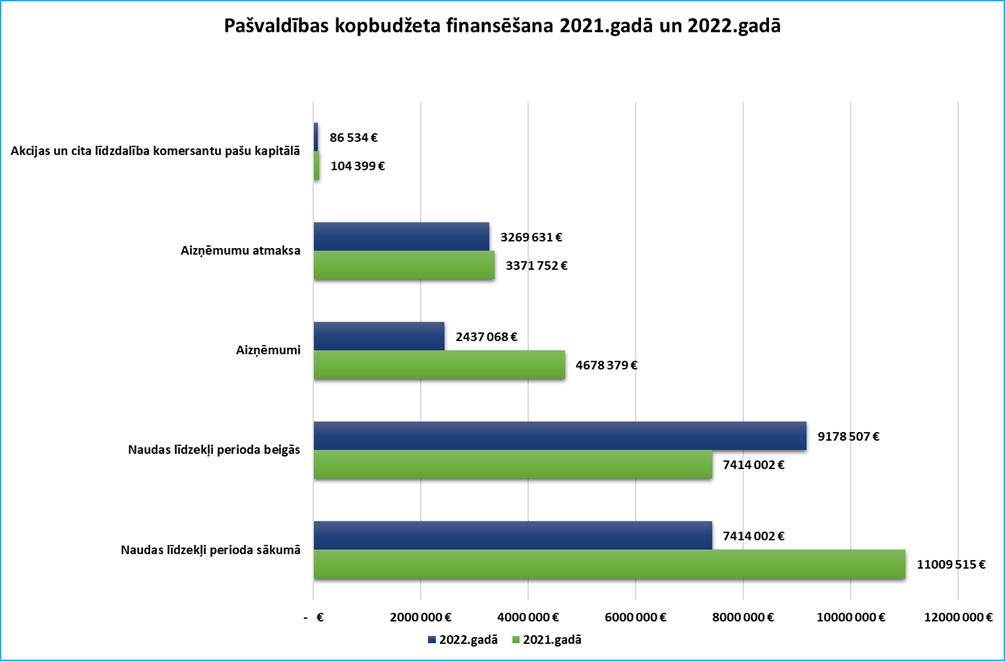 2022.gadā naudas atlikums uz gada beigām palielinājies par 24% jeb 1.76 milj. euro. Samazinājušies  aizņēmumi par 48% jeb 2.24 milj. euro, samazinājusies aizņēmumu atmaksa par 3% jeb 0.10 milj. euro, kas saistīts ar ES fondu līdzekļu atgūšanu pēc projektu īstenošanas.Saistību procents pret 2022.gada budžeta ieņēmumiem, bez valsts budžeta transfertiem noteiktiem mērķiem svārstās ap 10%, kas ir pietiekoši augsts saistību līmenis, ņemot vērā ka 2022.gadā pārpildījās ieņēmumi no iedzīvotāju ienākuma nodokļa. Kredītu procentu augot un plānotiem ieņēmumiem no pašvaldības pamatieņēmumiem – iedzīvotāju ienākuma nodokļa nepieaugot saistību procentus tuvākā gadā palielināsies.  Esošais saistību apmērs jau šobrīd rada slogu pašvaldības budžetam, jo gadā atmaksājamā kredītu pamatsumma 2022.gadā sastādīja 3.27 milj. euro.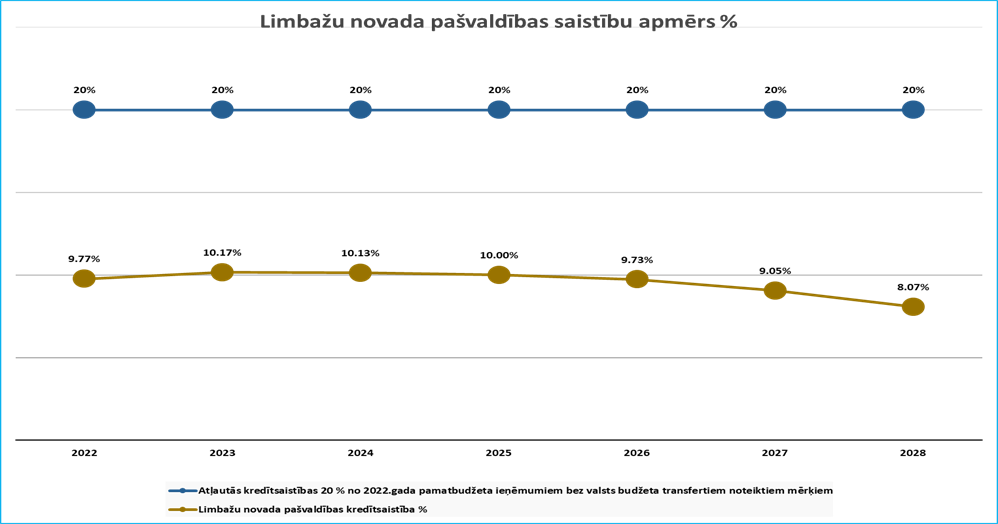 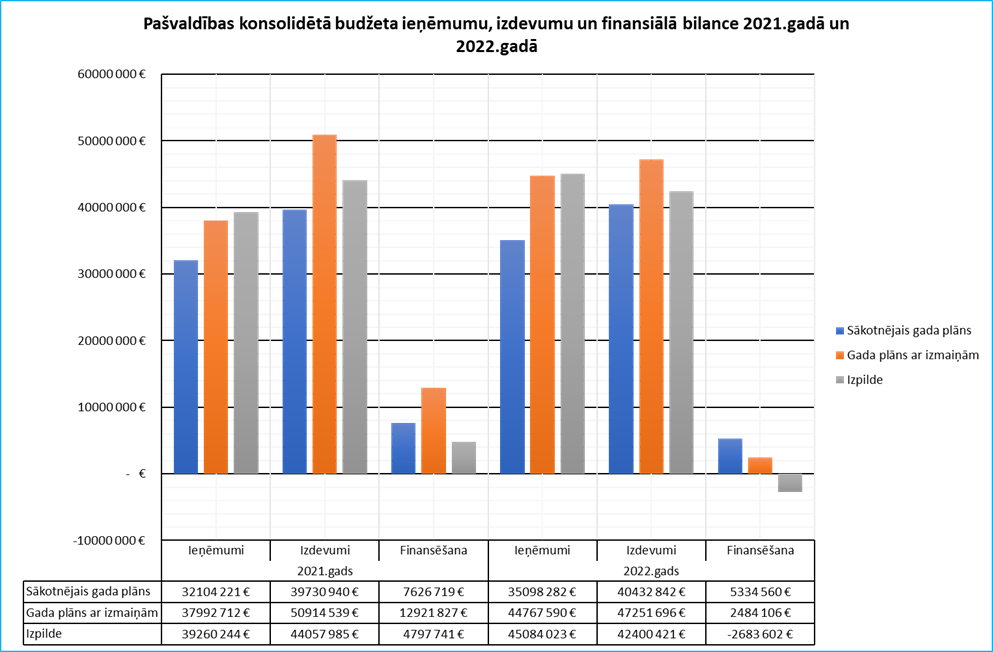 Neatmaksātie aizņēmumiGalvoto kredītu neatmaksātā summaSaņemtie un atmaksātie aizņēmumi
Limbažu novada pašvaldība 2022. gadā ir noslēgusi 5 aizņēmuma līgumus ar Valsts kasi (daļa no kredītiem ir projektu uzsākšanai, kas turpināsies 2023. gadā):EJZF projekta (Nr.21-09-FL05-F043.0202-000006) ''Pašvaldības autoceļa ''Rūpes-Lauči'' pārbūve'' īstenošanai 199 133 euro apmērā;ERAF projekta (Nr.4.2.2.0/21/A/042) ''Pansionāta ēkas Umurgā energoefektivitātes paaugstināšana'' īstenošanai 30 000 euro apmērā;ERAF projekta (Nr.5.6.2.0/19/I/005) ''Degradētās teritorijas revitalizācija Limbažu pilsētas A daļā, izbūvējot ražošanas telpas'' īstenošanai 480 659 euro apmērā;ERAF projekta (Nr.5.6.2.0/19/I/005) ''Degradētās teritorijas revitalizācija Limbažu pilsētas A daļā, izbūvējot ražošanas telpas'' īstenošanai 94 354 euro apmērā;Projekta ''Sila ielas pārbūve Salacgrīvā'' investīciju īstenošanai 58 149 euro apmērā.2022.gadā turpinās jau 2021.gadā noslēgto aizņēmumu līgumu sekojošu kredītu izņemšana:Projekta ''Umurgas pamatskolas sporta zāles 2.kārtas būvdarbi'' īstenošanai 339 307 euro apmērā;Projekta ''Sila ielas pārbūve Salacgrīvā, Salacgrīvas novadā'' īstenošanai 229 500 euro;Projekta ''Limbažu pilsētas izglītības iestāžu sporta bāzes atjaunošana'' īstenošanai 789 018 euro apmērā;Projekta "Kanalizācijas pieslēgumu nodrošināšana mājsaimniecībām Salacgrīvas novadā" īstenošanai 2 951 euro apmērā;Projekta ''Gājēju un velosipēdu celiņa izveide gar autoceļu A1 no Svētciema Rīgas virzienā līdz esošajai šosejas paralēlajai brauktuvei'' īstenošanai 28 701 euro apmērā;ERAF projekta (Nr.4.2.2.0/20/I/020) ''Sporta viesnīcas ēkas energoefektivitātes paaugstināšana'' īstenošanai 185 295 euro apmērā.Kopējā saņemtā aizņēmumu summa pārskata periodā ir 2 437 067 euro. Pašvaldība Valsts kasei 2022. gadā atmaksāja aizņēmumu pamatsummu 3 269 631 euro apmērā.2022.gadā no jauna sniegts galvojums SIA “Limbažu siltums” projektam “Sadzīves kanalizācijas un ūdensvada nomaiņa Jūras ielā, Limbažos” par 117 893 euro apmērā.2.2. Finanšu līdzekļu piešķiršanu biedrībām un nodibinājumiem2.3. Kopbudžeta ieņēmumi2.4. Kopbudžeta izdevumi2.5. Limbažu novada pašvaldības nekustamā īpašuma novērtējumsLimbažu novada pašvaldības nekustamā īpašuma sastāvā uzskaita īpašumā un valdījumā esošo vai piekrītošo zemi zem ēkām un būvēm, kultivēto zemi, atpūtai un izklaidei izmantojamo zemi un pārējo zemi. Kopējā pašvaldības zemes platība, kas ir uzņemta domes bilancē kā īpašums, tiesiskais valdījums un lietojums, uz 2022. gada 31. decembri ir 21605,49 ha ;ar vērtību uz 2022.gada 31.decembri 11 757 219euro (uz 2021. gada 31.decembri 11 846 109 euro)Limbažu novada pašvaldības īpašumā un valdījumā esošo ēku un būvju kopējā (atlikusī bilances) vērtība  2022.gada 31.decembrī 85 540 101 euro (2021.gada 31.decembrī 79 616 777 euro) . 2.6. Kapitāla vērtības uzņēmumos3. Par Būvvaldes darbu 2022.gadāLimbažu novada Būvvalde ir aizvadījusi izaicinājumiem bagātu, bet veiksmīgu gadu. 2021.gada administratīvi teritoriālās reformas gaitā tika izveidota Būvvalde iestādes statusā, apvienojoties Limbažu novada pašvaldības būvvaldei un Salacgrīvas novada būvvaldei. Gada laikā jaunie kolēģi ir viens otru iepazinuši un saliedējušies, nedaudz ir mainījies arī personālsastāvs. Patlaban Būvvaldē strādā septiņi darbinieki.Darba apjoms ir bijis patiešām liels, it īpaši ņemot vērā to, ka 2022.gada 1.oktobrī beidzās termiņš tām būvatļaujām, kurās nebija noteikts maksimālais būvdarbu veikšanas termiņš, un bija jāveic liela revīzija šīm būvatļaujām, jo to adresātiem var tikt piemērots paaugstināts nekustamā īpašuma nodoklis.Vienkāršākajā gadījumā, ja būvatļauja ir izsniegta, bet objekts nav uzsākts, būvatļauju var atcelt. Ja būvatļauja ir izsniegta, beidzies tās termiņš, bet objekts ir pabeigts, Būvvalde var pieņemt objektu ekspluatācijā, tikai ir jāiesniedz visi nepieciešamie dokumenti. Sarežģījumus rada tas, ka Valsts zemes dienests ir pārslogots, un aktuālo kadastrālās uzmērīšanas lietu, kas ir obligātais dokuments pie objekta pieņemšanas ekspluatācijā, var izsniegt tikai pēc vairāku mēnešu gaidīšanas.Grūtāka situācija ir tai gadījumā, ja būvatļauja ir izsniegta, objekta būvniecība ir uzsākta, bet palikusi pusceļā. Tad Būvvalde var pagarināt būvatļauju pēc Ēku būvnoteikumos noteikto dokumentu iesniegšanas.Tika veikts arī darbs ar vidi degradējošo, sagruvušo un bīstamo ēku saraksta izveidi, patlaban šajā sarakstā ir 51 ēka. Nemitīgi notiek saraksta aktualizācija – jauni objekti tiek apsekoti un ieslēgti šajā sarakstā, daži objekti ir sakārtoti un pēc apsekošanas tiek izslēgti no saraksta. Pirmā lieta, kas liek degradēto objektu īpašniekiem sarosīties ir tas, ka sarakstā iekļautajām ēkām tiek piemērots paaugstināts nekustamā īpašuma nodoklis. Daudzos gadījumos objekti sakārtoti jau pēc nodokļa paaugstināšanas. Ja objekts ir sakārtots, tad Būvvalde degradētās būves statusu atceļ un nodoklis tiek pārrēķināts. Ja objekta īpašnieki nereaģē uz Būvvaldes norādījumiem objektu sakārtot vai nojaukt, tad administratīvā procesa kārtībā Būvvalde var uzsākt piespiedu izpildes procesu. Pagājušajā gadā ir uzsākti divi jauni piespiedu izpildes procesi. Diemžēl daudzu graustu īpašnieki ir ārzemnieki, un Būvvaldes nosūtītie brīdinājumi par piespiedu izpildes uzsākšanu nenonāk līdz adresātam.Pagājušā gada laikā, laika posmā 01.01.2022. līdz 31.12.2022. ir no jauna izveidotas un iesniegtas 637 būvniecības lietas. Kopš 2019.gada jaunus būvniecības ieceres iesniegumus var iesniegt tikai elektroniski, izmantojot Būvniecības informācijas sistēmu.135 būvlietās ir izsniegtas būvatļaujas ar projektēšanas un būvdarbu uzsākšanas nosacījumiem. Jaunajās un jau izveidotajās būvlietās ir izskatīti 345 iesniegumi par būvdarbu uzsākšanas nosacījumu izpildes atzīmes izdarīšanu būvatļaujā, izskatīti 148 apliecinājumi par gatavību ekspluatācijai.Vienkāršotās būvniecības ietvaros iesniegti 343 paskaidrojuma raksti, izskatīti 247 iesniegumi par būvdarbu pabeigšanu. Būvvaldē ir izskatīti 55 iesniegumi par izmaiņām vienkāršotā iecerē vai 51 izmaiņu būvprojekti, izstrādāti 326 atzinumi par būves pārbaudi  un 9 atzinumi par būves ekspluatācijas pārbaudi.2022.gadā stājās spēkā grozījumi Ēku būvnoteikumos, kad atsevišķos gadījumos var iesniegt informāciju par būvdarbu uzsākšanu paziņošanas kārtībā, izskatīti 65 paziņojumi.Būvvaldes sēdes notiek vienu reizi nedēļā, kopumā ir pieņemti 667 Būvvaldes lēmumi par būvatļauju izdošanu, atcelšanu, grozījumiem, projektēšanas nosacījumu izpildi, būvprojektu akceptu, degradējošām būvēm utt. Kā viens no lielākajiem akceptētajiem būvprojektiem ir minams Limbažu novada pašvaldības plānotais objekts “Tilts pār Salacu Salacgrīvā”.Būvvalde savas kompetences ietvaros sniedz konsultācijas par būvniecības jautājumiem iedzīvotājiem,  juridiskām personām, citā iestādēm un pašvaldībai. Apmeklētāju pieņemšana ir noorganizēta Rīgas ielā 16, Limbažos, Smilšu ielā 9, Salacgrīvā, un pēc nepieciešamības tieši objektos.Būvvalde ir izskatījusi 385 iesniegumus, nosūtījusi atbildes dokumentus un izsniegusi 33 atļaujas reklāmas izvietošanai.4. Limbažu novada bāriņtiesas 2022.gada pārskata ziņojumsPārskats sagatavots saskaņā ar Bāriņtiesu likuma 5.panta ceturtās daļas prasībām, kas nosaka, ka „Bāriņtiesa ne retāk kā reizi gadā sniedz pašvaldības domei pārskata ziņojumu par savu darbību. Pārskata ziņojums ir publicējams pašvaldības mājaslapā”.Darba organizācija Reorganizējot Limbažu novada bāriņtiesu, Alojas novada bāriņtiesu un Salacgrīvas novada bāriņtiesu un, pārņemot iepriekšējo Bāriņtiesu lietas, ar 2022.gada 1.janvāri darbu uzsāka Limbažu novada bāriņtiesa.Limbažu novada bāriņtiesa (turpmāk-Bāriņtiesa) ir Limbažu novada pašvaldības domes  izveidota aizbildnības un aizgādnības iestāde, kas Limbažu novada administratīvajā teritorijā īsteno bērnu un aizgādnībā esošo personu tiesību un tiesisko interešu aizsardzību, kā arī Limbažu novada teritoriālajās vienībās, kurās nav notāra, Civillikumā noteiktajos gadījumos sniedz palīdzību mantojuma lietu kārtošanā, gādā par mantojuma apsardzību, kā arī izdara apliecinājumus un pilda citus tiesību aktos norādītos uzdevumus. Bāriņtiesa savā darbībā pamatojas uz normatīvajiem aktiem, publisko tiesību principiem un Limbažu novada domes apstiprinātu nolikumu.2022.gadā Bāriņtiesas sastāvā, atbilstoši amatu sarakstam, ir bāriņtiesas priekšsēdētājs, bāriņtiesas priekšsēdētāja vietnieks, deviņi bāriņtiesas locekļi, bāriņtiesas priekšsēdētāja palīgs un sēžu sekretārs, kopā 13 darbinieki. Tomēr 2022.gadā, neskatoties uz vairākkārt izsludinātajiem amatu konkursiem, Bāriņtiesa pamatā strādāja nepilnā sastāvā – no deviņām bāriņtiesas locekļu vietām līdz pat septembrim aizpildītas bija sešas. Divi jauni darbinieki darbu uzsāka ar 2022.gada 1.septembri, pēdējā vakance tika aizpildīta decembra beigās, lai 2023.gadu uzsāktu pilnā sastāvā. Visiem Bāriņtiesas darbiniekiem ir darba pienākumu veikšanai atbilstoša izglītība. Regulāri tiek celta profesionālā kvalifikācija, apmeklēti Latvijas Pašvaldību mācību centra organizētie kursi, Valsts Bērnu tiesību aizsardzības inspekcijas (VBTAI), Labklājības ministrijas un Tieslietu ministrijas (TM) organizētās domnīcas, semināri, lekcijas un tikšanās gan tiešsaistē, gan klātienē.Bāriņtiesa 2022.gadā ir nodrošinājusi Bāriņtiesu likumā noteikto uzdevumu izpildi - bērnu vai aizgādnībā esošu personu tiesību un tiesisko interešu aizsardzību, palīdzību mantojumu lietu kārtošanā Civillikumā paredzētajos gadījumos, gādājusi par mantojuma apsardzību, kā arī izdarījusi apliecinājumus  un  citus  Bāriņtiesu  likumā  noteiktos  uzdevumus,  nodrošinot pakalpojumus Limbažu novada  iedzīvotājiem  darījuma  akta  projektu  sagatavošanā, apliecināšanā, pilnvaru sagatavošanā, apliecināšanā un atsaukšanā,  kopiju,  norakstu,  izrakstu  pareizības apliecināšanā, nostiprinājuma lūgumu sagatavošanā u.c. normatīvos aktos paredzētajos gadījumos.Būtiskas darba apjoma izmaiņas 2022.gadā notika saistībā ar atbalsta sniegšanu Ukrainas civiliedzīvotājiem, ko noteica “Ukrainas civiliedzīvotāju atbalsta likums”. Darbinieki veica papildus darbu nepavadīta bērna aizbildnības nodrošināšanā, kas sevī ietvēra informācijas iegūšanu (bērna viedokļa noskaidrošanu, potenciālā aizbildņa viedokļa noskaidrošana, dzīves apstākļu apsekošana, pieprasījumu sagatavošana reģistriem), vienpersoniska lēmuma pieņemšanu noformēšanu un paziņošanu (aizbildnim, VBTAI, sociālajam dienestam), lietas iekārtošanu (fotofiksācija, lietas materiāli), ārkārtas aizbildnības uzraudzību (regulāra apsekošana), dažādu situāciju risināšanu (pilnvaru izsniegšana, dzīvesvietas maiņa u.c.), informācijas nosūtīšanu reģistriem, pilngadību sasniegušo bērnu informēšanu utt. Tika pieņemti 25 vienpersoniskie lēmumi ārkārtas aizbildnības nodrošināšanā, 21 koleģiālie lēmumi par ārkārtas aizbildņa atlaišanu vai maiņu. Bāriņtiesa lietas izskata bāriņtiesas sēdēs un lēmumus pieņem koleģiāli, izņemot gadījumus, kad, konstatējot apdraudējumu bērnam, ja bērns atrodas veselībai vai dzīvībai bīstamos  apstākļos, jārīkojas  nekavējoties,  lai  nodrošinātu  bērnam  drošus apstākļus. Šajos gadījumos bāriņtiesas priekšsēdētājs, vietnieks vai bāriņtiesas loceklis ir pieņēmis vienpersonisku lēmumu  par  bērna  nošķiršanu,  aizgādības  tiesību  pārtraukšanu  vecākam un  bērna nogādāšanu drošā  vietā.  Nodrošinot bērnu tiesību un interešu aizsardzību, Bāriņtiesa 2022.gadā rīkojusi un piedalījusies starpinstitūciju sanāksmēs kopā ar Limbažu novada Sociālo  dienestu, Valsts policijas pārstāvjiem, Limbažu novada pašvaldības policiju, Valsts probācijas dienesta Vidzemes reģiona teritoriālās struktūrvienības Limbažu nodaļu, kā arī piedalījusies citu novadu bāriņtiesu, Valsts probācijas dienesta struktūrvienību, audžuģimeņu atbalsta centru rīkotajās starpinstitūciju sanāksmēs, Limbažu novada pašvaldības Institūciju sadarbības grupas bērnu tiesību aizsardzībā sēdēs.Nodrošinot Bāriņtiesas funkcijas, katrā lietā tiek pieprasīti un sagatavoti dokumenti tiesiska un objektīva lēmuma pieņemšanai. Visiem dokumentiem, kas atrodas Bāriņtiesas lietvedībā ir ierobežotas pieejamības statuss, ar likumu ir noteikts personu loks, kuras drīkst iepazīties ar lietvedības dokumentiem. Bāriņtiesa sagatavojot lietu, lai pieņemtu motivētus lēmumus, iegūst dažādus pierādījumus: ziņas, informāciju no trešajām personām, veicot pārrunas, apsekošanas, noformējot sarunas protokolus, apsekošanas aktus, pieprasot psihologu, ģimenes ārstu, narkologu, psihiatru atzinumus. Bāriņtiesa sagatavo pieprasījumus attiecīgajām iestādēm, kuras var sniegt nepieciešamās ziņas par personām.Mainoties bāriņtiesu paraugnomenklatūrai, tika apstiprināta jauna Bāriņtiesas lietu nomenklatūra. Tika izveidoti un iekārtoti jauni lietu reģistri, kopumā 42 reģistri. Arhīva jautājumos Bāriņtiesa sadarbojas ar Valmieras zonālo Valsts arhīvu.Bāriņtiesa pēc lēmumu  pieņemšanas par aizgādības  tiesību  pārtraukšanu  un atjaunošanu, par aizbildnības nodibināšanu un aizbildņa iecelšanu, par aizbildnības izbeigšanos un aizbildņa atlaišanu vai atcelšanu, kā arī par aizgādņa iecelšanu vai atlaišanu, trīs darba dienu laikā sniedz ziņas PMLP Iedzīvotāju reģistra datu bāzē. Bāriņtiesa iesniedz ziņas VSAA par  personām,  kurām  ir  tiesības  vai  ir  izbeigušās tiesības uz valsts sociālajiem pabalstiem trīs darba dienu laikā pēc lēmumu pieņemšanas. Bāriņtiesa, atbilstoši normatīvo aktu prasībām, līdz 2022.gada martam ievadīja ziņas par nepilngadīgām personām Iekšlietu ministrijas informācijas centra nepilngadīgo personu atbalsta informācijas sistēmā (NPAIS), bet no 2022.gada aprīļa ir uzsākusi datu ievadīšanu Bāriņtiesu informācijas sistēmā (BARIS). Audžuģimeņu atbalsta sistēmā (AGIS)  līdz 2022.gada martam tika ievadīti vai aktualizēti dati par audžuģimenēm, to ģimenes locekļiem un ievietotajiem bērniem. No 2022.gada aprīļa dati tiek ievadīti sistēmā BARIS. Bāriņtiesai ir pieeja Iekšlietu ministrijas Informācijas centra (IeM IC) Sodu reģistram un Pilsonības un Migrācijas lietu pārvaldes (PMLP) Iedzīvotāju reģistra datu bāzei, Valsts Vienotajai datorizētajai Zemesgrāmatai, tiesvedības gaitas datiem portālā manas.tiesas.lv. Bāriņtiesa ir Latvijas bāriņtiesu darbinieku asociācijas biedrs. Asociācijas mērķis ir sekmēt bāriņtiesu darbinieku profesionālo  izaugsmi,  apspriest  normatīvo  aktu  projektus  un  izstrādāt priekšlikumus normatīvo  aktu  grozījumiem,  risināt  jautājumus  par bērnu  tiesību  aizsardzības sistēmas pilnveidošanu un citus bāriņtiesu kompetencē esošos jautājumus, popularizēt pozitīvo pieredzi bāriņtiesu darbā. Bāriņtiesas priekšsēdētājas vietnieks darbojas asociācijas Ētikas komisijā.Pašvaldība ir nodrošinājusi Bāriņtiesu ar transportu (divām automašīnām), lai bāriņtiesa varētu veikt savus uzdevumus - pārbaudīt personu dzīvesvietas, skaidrot personu viedokļus, veikt notariālās darbības Limbažu novada pašvaldības teritoriālajās vienībās, kurās nav notāra. Bāriņtiesas savstarpēji sadarbojas savu uzdevumu veikšanai, līdz ar ko bāriņtiesa ir veikusi pārbaudes dzīvesvietās un skaidrojusi personu, tajā skaitā bērnu viedokļus citu bāriņtiesu uzdevumā. Bāriņtiesa ik gadu veic aizbildnībā esošu personu un personu ar ierobežotu rīcībspēju pārbaudi dzīvesvietās – ģimenēs vai aprūpes iestādēs, uzklausa šo personu viedokli un pārbauda dzīves apstākļus, par ko noformē sarunas protokolus un pārbaudes aktus.Bāriņtiesa ik gadu VBTAI sniedz iepriekšējā gada statistikas pārskatu par Bāriņtiesas darbu. Pārskata gadā no jauna ierosinātas 96 lietas, gada beigās aktīvas – 275 lietas, pieņemti 207 lēmumi, nodrošināta Bāriņtiesas pārstāvība 92 tiesas sēdēs, par Bāriņtiesas veiktajām 632 notariālajām darbībām iekasēta valsts nodeva EUR 6064.09 apmērā.AizgādībaLīdz pilngadības sasniegšanai bērns ir vecāku aizgādībā. Bāriņtiesa 2022.gadā pārtraukusi aizgādības tiesības 17 vecākiem (9 mātēm un 8 tēviem). Tiesām Bāriņtiesa sniegusi 8 atzinumus par atsevišķas aizgādības noteikšanu, dzīves vietas un saskarsmes tiesību noteikšanas kārtību. Iepriekšējā gadā viena aizbildne pārsūdzēja Bāriņtiesas pieņemto lēmumu par administratīvās lietas par bērna aizgādības tiesību pārtraukšanu vecākam izbeigšanu. Administratīvā tiesa Bāriņtiesas lēmumu atstājusi spēkā.	2022.gadā Bāriņtiesa pieņēmusi 13 lēmumus par prasības iesniegšanu tiesā, aizgādības tiesību atņemšanai 14 vecākiem (9 mātēm un 5 tēviem). Tiesa 2022.gadā atņēmusi aizgādības tiesības 10 vecākiem (4 mātēm un 6 tēviem). Ārpusģimenes aprūpeĀrpusģimenes aprūpē esošo bērnu skaits uz 2022.gada 31.decembri bija 94 bērni, tajā skaitā: aizbildnībā - 57 bērni ( 23 meitenes, 34 zēni), audžuģimenē - 29 bērni (14 meitenes, 15 zēni), institūcijā - 8 bērni (5 meitenes, 3 zēni). 2022.gadā beigās mūsu novadā ir trīs audžuģimenes, kurās ievietoti pieci bērni.Aizgādnība Limbažu novadā ir 36 aizgādnībā esošas personas (pilngadīgas personas, kurām tiesa ir nodibinājusi aizgādnību). Pārskata gadā pēc tiesas lūguma aizgādņi iecelti trim personām, kurām tiesa noteikusi rīcībspējas ierobežojumus. Bērnu manta Bērnu mantu lietās ir pieņemti 10 lēmumi, t.sk. 5 par bērnam pienākošā mantojuma pieņemšanu. Kopumā Bāriņtiesā ir 49 bērnu mantu lietas. Bērniem var piederēt konti bankās, nekustamie īpašumi vai vecāku atstāti mantojumi. Bāriņtiesa veic uzraudzību bērna mantisko tiesību ievērošanā, katru gadu pieprasot no bērna vecāka vai aizbildņa norēķinu par bērna mantas pārvaldību, pārbauda norēķina pareizību, veic bērnam piederošā nekustamā  īpašuma  apskati. Bāriņtiesa norēķinu pareizību pārbauda, pieprasot izziņas attiecīgajām iestādēm. Pieņemtie lēmumi2022.gadā Bāriņtiesā pieņemti 207 lēmumi un 25 vienpersoniskie lēmumi ārkārtas aizbildnības nodrošināšanā nepilngadīgajiem Ukrainas civiliedzīvotājiem, kuri Latvijā ieradušies bez likumiskā pārstāvja. Pārskata gadā pieņemtie lēmumi:Bāriņtiesu apliecinājumiBāriņtiesā 2022.gadā ir veikti 632 apliecinājumi. Bāriņtiesu likumā ir noteiktas valsts nodevas par Bāriņtiesas pakalpojumiem, kuras ieskaita pašvaldības budžetā. Kopsummā 2022.gadā iekasēta valsts nodeva EUR 6064.09 (seši tūkstoši sešdesmit četri euro, 09centi).Bāriņtiesas arhīvsBāriņtiesai ir savs arhīvs, kurā glabājas pastāvīgi, ilgtermiņa, īstermiņa glabājamās lietas, adopcijas lietas, testamenti, darījumi, pilnvaras u.c. dokumenti. Valmieras zonālajā Valsts arhīvā pastāvīgā glabāšanā lietas tiek nodotas atbilstoši grafikam.2023.gadam izvirzītās prioritātes: 1) vienmērīgas darba slodzes nodrošināšana darbiniekiem,2) visi darbinieki apguvuši un strādā BARIS sistēmā,3) audžuģimeņu kustības stiprināšana novadā,4) lietu iekšējā kontrole darba kvalitātes nodrošināšanai,5) profesionālās kvalifikācijas pilnveide (dalība pilnveides pasākumā un iegūto zināšanu prezentēšana kolēģiem).5. Sociālo pabalstu izmaksa 2022.gadā6. Iepriekšējos divos gados veiktie, kā arī kārtējā gadā plānotie pasākumi teritorijas attīstības īstenošanāLimbažu novada attīstība un investīcijas tiek plānotas atbilstoši galvenajiem pašvaldības plānošanas dokumentiem. Līdz 2022.gada 27.jūlijam tie bija – Limbažu novada Ilgtspējīgas attīstības stratēģija 2013.-2030.gadam un Limbažu novada attīstības programma 2017. – 2023.gadam un tās pielikumā apstiprinātais rīcības un investīciju plāns. 2022.gada 28.jūlijā tika apstiprināts un Limbažu novada Ilgtspējīgas attīstības stratēģija 2022.-2046.gadam un Limbažu novada Attīstības programma 2022. – 2028.gadam un tās pielikumā apstiprinātais rīcības un investīciju plāns. Limbažu novada teritorijas plānojums 2012.-2024.gadam2021. un 2022.gadā nozīmīgs darbs saistās ar 2014.-2020.gada Eiropas Savienības fondu finansējuma piesaisti – sagatavoti un iesniegti jauni projektu iesniegumi, kā arī veikta jau atbalstīto projektu īstenošana. Piesaistīts gan dažādu valsts programmu, gan citu finanšu instrumentu līdzfinansējums, kā arī investēti pašvaldības budžeta līdzekļi.Pašvaldībai ir pieejams fondu finansējums uzņēmējdarbības attīstībai, tajā skaitā veicot degradēto teritoriju revitalizēšanu, tūrisma veicināšanai, izglītības iestāžu mācību vides uzlabošanai, pašvaldības ēku energoefektivitātes uzlabošanai, kultūras un dabas mantojuma saglabāšanai, lauku ceļu sakārtošanai, veselīga dzīvesveida veicināšanai u.c.  Ārējā finansējuma piesaisti nodrošinājuši pašvaldības Attīstības un projektu nodaļas, Izglītības un Kultūras nodaļu speciālisti, pagastu pārvalžu un iestāžu speciālisti, saskaņā ar attīstības programmas rīcības un investīciju plānā paredzēto un atbilstoši ieviešanas brīdī esošajai situācijai un resursu pieejamībai. 2021. - 2022.gadā īstenotie ES fondu līdzfinansētie un citi nozīmīgākie projekti teritorijas attīstībai 2023.gadā plānots uzsākt vairākus jaunus projektus attīstības plāna īstenošanaiPrivātās investīcijas pašvaldības administratīvajā teritorijā	Privātās investīcijas Limbažu novada teritorijā – 2022.gadā nodoti ekspluatācijā objekti par summu 4 339 487 EURKomunikācija ar sabiedrībuLimbažu novada domes kārtējās sēdes notiek katra mēneša ceturtajā ceturtdienā pulksten 13:00. Lai ievērotu valstī noteiktos ierobežojumus, domes sēdes notiek Limbažu novada administrācijas ēkā un attālināti. Domes ārkārtas sēdes sasauc domes priekšsēdētājs, nosakot sēdes norises vietu, laiku un darba kārtību.Domes sēdes ir atklātas, izņemot likumā „Par pašvaldībām” 26.panta 3.sadaļas noteiktajos gadījumos, novada kultūras centrā ir iespēja nodrošināt sēžu atklātumu.Domes atklātajās sēdēs, ievērojot valstī noteiktos ierobežojumus, var piedalīties jebkurš pašvaldības iedzīvotājs, personas, kuras strādā pašvaldības teritorijā vai tām pašvaldības teritorijā pieder īpašums, kā arī masu informācijas līdzekļu pārstāvji. Informācija par domes sēžu norises laiku, vietu un tās darba kārtība tiek publicēta Limbažu novada mājas lapā www.limbazunovads.lv.Domes sēdēs pieņemtie lēmumi ir brīvi pieejami ikvienam attiecīgās administratīvās teritorijas iedzīvotājam, kā arī iestādēm un uzņēmumiem un masu saziņas līdzekļu žurnālistiem. Ar domes lēmumiem un sēžu protokoliem katram interesentam ir iespējams iepazīties pie domes atbildīgās sekretāres, katru darba dienu no pulksten 8:00 – 13:00 un 14:00 – 17:00. Ieskatu domes sēžu lēmumos var iegūt pašvaldības izdevumā– „Limbažu novada ziņas”, ar novada domes sēžu protokoliem internetā – pašvaldības mājas lapā www.limbazunovads.lv sadaļā DOME – DOMES SĒDES.Lai informētu pašvaldības iedzīvotājus par pašvaldībā notiekošo katru mēnesi tiek izdots informatīvais izdevums – „Limbažu novada ziņas”. Pašvaldības informatīvais izdevums tiek izdots sadarbībā ar “Tēls PR” un tiek iespiests SIA “Poligrāfijas grupa Mūkusala” 14950 eksemplāru lielā tirāžā.Informatīvais izdevums sniedz informāciju par domes sēdēs pieņemtajiem lēmumiem, par pašvaldības skolās un pirmsskolas mācību iestādēs notiekošo, par kultūras norisēm, par jaunumiem bibliotēkās, par svarīgiem jautājumiem, kas skar pašvaldības struktūrvienību saimniecisko darbību un attīstību. Ar avīzes starpniecību iedzīvotāji tiek informēti par pašvaldības teritorijas attīstības programmām. Svarīgāko jautājumu apspriešanā tiek apzināts iedzīvotāju viedoklis, veicot aptaujas un anketēšanu.Pēc administratīvi teritoriālās reformas novada pašvaldības mājas lapa ir www.limbazunovads.lv, Pēc apvienošanas Salacgrīvas un Alojas pašvaldības mājas lapas salacgriva.lv un aloja.lv darbojas kā arhīvs.No 2021.gada jūnija interesentiem pieejama pašvaldības mājas lapas jaunā versija, kas ir veidota pēc Valsts un pašvaldību iestāžu tīmekļvietņu vienotās platformas. Mājas lapā izlasāma informācija par pašvaldību, tūrismu, uzņēmējdarbību, iespējama e-pakalpojumu izmantošana. Internetā var izlasīt informatīvo izdevumu „Limbažu novada ziņas” un uzdot jautājumu domei, uz kuru atbildi sagatavo iestāžu vadītāji. Mājas lapas pašvaldības sadaļā gūstama informācija par pārvaldi, pašvaldībā pieņemtajiem saistošajiem noteikumiem un pieņemtajiem lēmumiem, par izglītību, kultūru, sportu, par sociālo palīdzību, pašvaldības uzņēmumiem, sadraudzības pilsētām un ziedotājiem.Pētot Google Analytics datu vietnes atspoguļoto statistiku, esam secinājuši, ka palielinājies mājas lapas apmeklētāju skaits.*Dati pieejami no 2021.gada 1.jūnija2022.gadā no kopējā mājas lapas apmeklētāju skaita 58% ir vīriešu, 42% sieviešu.Mūsu mājas lapai – www.limbazunovads.lv visvairāk lasītāju ir no Latvijas, mūs lasa Igaunijā, Lielbritānijā, Amerikas Savienotajās Valstīs, Vācijā, Lietuvā, Somijā, Norvēģijā, Zviedrijā.Novada dome ir izveidojusi lietotāja kontus Limbažu novads dažādās sociālo tīklu platformās. Youtube vietnē novads tiek atspoguļots kontā Limbažu novada pašvaldība - @limbazilv, kur tiek translētas domes sēdes un citi video, kontam seko 588 lietotāji, kā arī novads ir saglabājis Youtube vietnē Salacgrīvas apvienības pārvaldes kontu @salacgriva1928, kuram seko 435 lietotāji un ir skatāmi 432 video par bijušo Salacgrīvas novadu.Twitter kontam @limbazunovadsLV, šobrīd ir 1247 sekotāju. Profils tiek izmantots kā pasākumu kalendārs un svarīgāko ziņu publicēšanas vietne.Facebook @limbazunovadsLV kontam ir 5711 sekotāju, un pēc novadu apvienošanas tas ir kļuvis par galveno informācijas avotu šajā platformā, kas tiek izmantota svarīgāko ziņu publicēšanai un komunikācijai ar iedzīvotājiem, kā arī  iedzīvotāju iesaistīšanā novada procesos. Limbažu novada pašvaldība ir saglabājusi Salacgrīvas apvienības pārvaldes facebook kontu @SalacgrivasApvienibasParvalde, kam ir 3540 sekotāju un Alojas apvienības pārvaldes facebook kontu @AlojasApvienibasParvalde ir 1445 sekotājs. Instagram kontam @limbazunovadsLV ir 629 sekotāji. Ir publicēti 145 dažādi ieraksti. Šis profils kalpo, kā ļoti labs tūrisma apmeklētības rādītājs, un pēc kura var noteikt populārākās vietas novadā un notikumus. Novads ir saglabājis Salacgrīvas pilsētas kontu @salacgriva1928, kam ir 1042 sekotāji un 247 ieraksti.Visi šie dati liecina par to, ka liela daļa novadnieki un citur dzīvojošie cilvēki jaunumus par novadā notiekošo, aktualitātēm un pasākumiem meklē un atrod Limbažu novada mājas lapā www.limbazunovads.lv, Facebook, Youtube, Twiter un Instagram kontos. Strauji pieaug mobilo viedierīču izmantošana, lai gūtu sev svarīgo informāciju. Operātājsistēmas, no kurām ir apmeklēta Limbažu novada mājas lapa un sociālie tīkli, tiek apmeklēti no mobilām ierīcēm - 59,4%, galddatoriem - 39,3% un planšetdatoriem - 1,3%.2021.gada nogalē tika izveidots Flickr konts, kurā turpmāk novads plāno publicēt galerijas ar nozīmīgākajiem notikumiem.Interese par novadu interneta vietnēs pieaug, un tas mūs priecē. Paldies visiem, kas lasa, skatās, klausās un sazinās ar mums, izmantojot šīs saziņas iespējas.Sadarbība ar nevalstisko sektoru un iedzīvotājiem Limbažu novada pašvaldība strādā saskaņā ar pieņemtajiem pašvaldības attīstības plānošanas dokumentiem Limbažu novada Attīstības programmu 2022. – 2028.gadam, Limbažu novada Attīstības programmā 2022. – 2028.gadam ietvaros apstiprināto Rīcības plānu 2022.-2023.gadam un Investīcijas plānu 2022.-2023.gadam, izstrādātajā Limbažu novada Ilgtspējīgas attīstības stratēģijā 2022. – 2046.gadam. 2022.gadā Limbažu novada pašvaldība organizēja un īstenoja ikgadējo projektu konkursu "Atbalsts komercdarbības uzsākšanai 2022.gadā” un Limbažu novada iniciatīvu projektu konkursu. Projektu konkursu ietvaros atbalstītas dažādas novada iedzīvotāju iniciatīvas. Paredzējām finansējumu nevalstiskajām organizācijām un iedzīvotāju grupām, daudzdzīvokļu māju siltumnoturības uzlabošanai, daudzdzīvokļu māju iekšpagalmu sakārtošanai, komercdarbības uzsākšanai, kanalizācijas pievadu izbūvei u.c. Atbalstītas tika arī dažādas sporta un kultūras aktivitātes. 2022. gadā pašvaldība turpināja atbalsta programmu elektroenerģijas pieslēgumu nodalīšanai un jaunu pieslēgumu izveidei objektiem Limbažu novadā, kuros privātpersonas lieto valsts vai pašvaldības iestādes elektroenerģijas pieslēgumu. Arī 2022. gadā paredzēti līdzekļus braukšanas izdevumu segšanai starppilsētas un reģionālās nozīmes sabiedriskajā transportā skolēnu nokļūšanai uz mācībām Limbažu novada izglītības un interešu izglītības iestādēs. Lai atbalstītu skolēnus, kuri klātienē apgūst izglītību Limbažu novada administratīvajā teritorijā esošajā profesionālās izglītības iestādē, pašvaldība pieņēma lēmumu 50 % apmērā kompensēt braukšanas izdevumus, kas saistīti ar braucieniem mācību gada laikā no dzīves vietas līdz izglītības iestādei un atpakaļ, pašvaldības administratīvajā teritorijā, ja skolēns izmanto sabiedrisko transportlīdzekli, kas pārvadā pasažierus pilsētas un reģionālās nozīmes maršrutos. Turpinājām nodrošinātas brīvpusdienas 5-gadīgiem un 6-gadīgiem bērniem, kuri apgūst obligāto pirmsskolas apmācību un 5.-7. klašu skolēniem Limbažu novada pamata un vispārējās izglītības iestādēs.Atkritumu apsaimniekošanas sistēmas nepārtraukta darbība tiek nodrošināta organizējot atkritumu savākšanu, ir veikta sadzīves atkritumu apsaimniekošanas datu bāzes pilnveidošana un regulāri kontrolēta juridisko un fizisko personu atbildība saistošo noteikumu ievērošanā un izpildē, turpinās aktīvs skaidrojošais darbs par atkritumu apsaimniekošanas prasību nodrošināšanu. Lai novērtētu un stimulētu vispārizglītojošo skolu audzēkņus un viņu pedagogus par izciliem sasniegumiem izglītībā, startējot valsts un starptautiska mēroga olimpiādēs un iegūstot godalgotas vietas, ir apstiprināts nolikums „Par naudas balvu piešķiršanu par izciliem sasniegumiem izglītībā un to apmēru”. Lai novērtētu un stimulētu mākslas un mūzikas skolu audzēkņus un viņu pedagogus,  startējot valsts un starptautiskos konkursos un iegūstot godalgotas vietas, ir apstiprināts nolikums „Par naudas balvu piešķiršanu par izciliem sasniegumiem profesionālās ievirzes (mākslas un mūzikas) izglītībā un to apmēru” Lai atbalstītu un stimulētu sportisko aktivitāti Salacgrīvas novadā un veicinātu Salacgrīvas novada iedzīvotāju dalību Latvijas un starptautiskās sacensībās, apstiprināts nolikums „Par naudas balvu piešķiršanu par izciliem sasniegumiem sportā un to apmēru”. Savukārt, nolikums „Par naudas balvu piešķiršanu par izciliem sasniegumiem kultūrā un to apmēru” nosaka kārtību, kā novadā novērtē māksliniekus, amatierkolektīvus un viņu mākslinieciskos vadītājus.Limbažu novada sporta skola, bez bāzes finansējuma iestādes darbības nodrošināšanai, kuru piešķir proprcionāli audzēkņu skaitam no katras pašvaldības tiek finansēta “Augstu sasniegumu sporta” programmā. Programmas ietvaros nodrošina sportistu dalību starptautiskās sacensības un treniņņometnēs. 2022. gada augustā apstiprinātie saistošie noteikumi “Par nekustamā īpašuma nodokļa atvieglojumiem Limbažu novada” paredz nekustamā īpašuma nodokļa atvieglojumus, kurus, bez likumos noteiktajiem, saņem I un II grupas invalīdi (50 un 25% apmērā), ja nekustamais īpašums atrodas Limbažu novadā, netiek izmantots saimnieciskai darbībai un iznomāts citām personām, kā arī NĪN atvieglojumus citām mazaizsargātām iedzīvotāju grupām. Lai uzlabotu pašvaldības iestāžu un struktūrvienību darbu tiek veiktas aptaujas viedokļu kvantitatīvai un kvalitatīvai apzināšanai. 2023.gadā plānotie pasākumiKultūras dzīvi novadā veido dažādi kultūras pasākumi visa gada garumā: Lielākie svētki – Lieldienas, 4.maijs – Latvijas Republikas Neatkarības atjaunošanas diena, Reņģēdāju festivāls, Peoniju svētki, Saulrieta Steķis, muzikālā Vasaras terases Stūris, Latvju bērni danci veda, Fly in Limbaži, Jūras Svētki, Svētā Putna Pīvland svētki, Kokļu festivāls, Limbažu pilsētas 800 gades jubilejas pasākumi – L 800 – Limbažiem ir 800, Hanzas svētki pilskalnā, Ziemeļlivonijas festivāls Ainažos, Alternatīvās mūzikas festivāls Limbizkvīts, Salacgrīvas Krastu mači, Latvijas amatierčempionāts motokrosā Alojā, Noborigama cepļa atvēršanas svētki, LATVIJAS atklātais čempionāts burāšanā, Nēģu svētki, Valsts svētku un Ziemassvētku pasākumi. Vadības ziņojumsVADĪBAS ZIŅOJUMSPar Limbažu novada pašvaldības 2022.gada pārskatu. Normatīvie akti, kas regulē pašvaldības pamatdarbībuLimbažu novada pašvaldība darbojas saskaņā ar likumu “Par pašvaldībām”, Limbažu novada pašvaldības nolikumu, kas nosaka Limbažu novada pārvaldes organizāciju, lēmumu pieņemšanas kārtību, iedzīvotāju tiesības un pienākumus vietējā pārvaldē ar mērķi tuvināt pārvaldi pašvaldības pakalpojumu saņēmējiem un citiem normatīvajiem aktiem.Pašvaldības dome atbilstoši kompetencei ir atbildīga par pašvaldības institūciju tiesisku darbību un finanšu līdzekļu izlietojumu.Limbažu novada domes 2022. gada pārskats sniedz vispusīgu informāciju par norisēm pašvaldības darbā, īstenotajiem budžeta un finanšu politikas pasākumiem, budžeta līdzekļu izlietojumu pašvaldības funkciju izpildei pēc administratīvi teritoriālās reformas 2021.gadā, kad vienā - Limbažu novadā – tika apvienotas trīs pašvaldības:  Aloja, Limbaži un Salacgrīva.2022. gada Limbažu novada pašvaldības budžets ir pirmais jaunveidotā novada  finanšu plāns gadam, kurā noteikti pašvaldības ieņēmumi un izdevumi konkrētiem mērķiem.Pašvaldības iedzīvotāju pārstāvību nodrošina to ievēlēts pašvaldības lēmējorgāns - dome, kas pieņem lēmumus, nosaka pašvaldības institucionālo struktūru, lemj par autonomo funkciju un brīvprātīgo iniciatīvu īstenošanu un par kārtību, kādā nodrošina pašvaldībai deleģēto valsts pārvaldes funkciju un pārvaldes uzdevumu izpildi, izstrādā un izpilda pašvaldības budžetu. Pašvaldības dome atbilstoši kompetencei ir atbildīga par pašvaldības institūciju tiesisku darbību un finanšu līdzekļu izlietojumu. Limbažu novada domes darbību nosaka 2021.gada 28.oktobra saistošie noteikumi Nr. 14 “Limbažu novada pašvaldības nolikums”.   Pašvaldības galvenā funkcijaLimbažu novada pašvaldība, ar tās izveidoto institūciju un iestāžu starpniecību, nodrošina likumos noteikto funkciju un pašvaldībai deleģēto funkciju izpildi. Pašvaldības patstāvīgās funkcijas noteiktas Likumā “Par pašvaldībām” 15.pantā.Saskaņā ar likumu “Par pašvaldībām” Limbažu novada pašvaldības galvenie uzdevumi ir izstrādāt pašvaldības teritorijas attīstības programmu un teritorijas plānojumu, nodrošinot teritorijas attīstības programmas realizāciju un teritorijas plānojuma administratīvo pārraudzību. Starp galvenajiem uzdevumiem ir komunālo pakalpojumu organizēšana, teritorijas labiekārtošana (ielu, ceļu un laukumu būvniecība, rekonstruēšana un uzturēšana u.c.), kā arī tādi uzdevumi kā izglītības, kultūras, veselības aprūpes un sociālās palīdzības pakalpojumu pieejamības nodrošināšana.Limbažu novada stratēģiskie mērķi un to sasniegšanai izvirzītās attīstības prioritātes ir minētas izstrādes procesā esošajā Limbažu novada Ilgtspējīgas attīstības stratēģijā 2022.-2046.gadam un Attīstības programmā 2022.-2028.gadam. Izstrādājot attīstības plānošanas dokumentus, tika izvērtēti līdz 2021.gada 1.jūlijam pastāvošie pašvaldību attīstības plānošanas dokumenti, nodrošinot pēctecību un uzsākto iniciatīvu turpināšanu.Limbažu novads atrodas Vidzemes ziemeļrietumos. To veido Limbaži - pilsēta, kas ir novada centrs, četras pilsētas: Ainaži, Aloja, Salacgrīva un Staicele un četrpadsmit pagasti: Katvaru pagasts, Limbažu pagasts, Pāles pagasts, Skultes pagasts, Umurgas pagasts, Vidrižu pagasts, Ainažu pagasts, Salacgrīvas pagasts, Liepupes pagasts, Staiceles pagasts, Alojas pagasts, Braslavas pagasts, Brīvzemnieku pagasts un Viļķenes pagasts. Limbažu novads ietilpst Vidzemes plānošanas reģionā, ir viens no 21 reģionālās nozīmes attīstības centriem un viena no 42 Latvijas administratīvajām teritorijām. Limbažu novads robežojas ar Valmieras, Cēsu, Siguldas un Saulkrastu novadiem. Pēc Fizisko personu reģistra informācijas sistēmas datiem uz 2022.gada 1.jūliju iedzīvotāju skaits novadā ir 29 731 iedzīvotājs.   Galvenie notikumi, kas ietekmējuši pašvaldības darbību pārskata periodāLimbažu novada pašvaldība nodrošina pašvaldības funkciju izpildi un attīsta novada saimniecisko darbību, kā arī veicina Eiropas Savienības fondu finansējuma apguvi un turpina uzsāktos projektus. Pašvaldības prioritātes ir izglītības, vides, ielu un lauku ceļu infrastruktūras sakārtošana, kā arī Eiropas Savienības fondu finansēto projektu īstenošana un pakalpojumu pieejamības uzlabošana. Lai veiksmīgi turpinātu darbu 2022.gadā ir izstrādāti un pieņemti vairāk kā 30 jauni pašvaldības saistošie noteikumi un nolikumi. Sastādot 2022.gada budžetu pašvaldība ir ņēmusi vērā visu nozaru intereses un centusies sabalansēt pieejamos finanšu līdzekļus tā, lai nodrošinātu uzlabojumus sabiedrībai svarīgās jomās. 2022.gada Limbažu novada budžets paredz nodrošināt jaunizveidotās un esošās infrastruktūras un pakalpojumu nodrošināšanu. Attīstības tempus varētu traucēt iepriekšējo gadu uzņemtās kredītsaistības un racionālu projektu realizācijas trūkums, kas saņemts mantojumā. Nākamo realizējamo projektu izvēlē par pamatu vajadzētu ņemt energoresursu taupošus projektus, kas patlaban piedzīvo lielu cenu kāpumu. Nopietni jāizvērtē nepieciešamību investēt Ūdenssaimniecības sistēmu sakārtošanā, uzņēmumu stabilitātes un vides jautājumu risināšanai.2022.gadā turpinājās 2021.gadā un iepriekšējos gados uzsāktie projekti Alojas, Salacgrīvas un Limbažu apvienību pārvaldēs, pagastu un ciemu teritorijās.Limbažu novada pašvaldībā 2022.gadā īstenotie projekti:- Pabeigti Umurgas pamatskolas sporta zāles 2.kārtas būvdarbi (LN IP pasākums Nr. 4) Investīciju projekts īstenots ar mērķi ilgtspējīgas izglītības funkcijas izpildei, nodrošinot normatīviem atbilstošu, veselībai drošu un mūsdienīgu sporta zāli sporta izglītības programmas īstenošanai Umurgas pamatskolā. Projekta kopējās izmaksas 523507, 01 eiro;- 2022. gadā noslēdzies projekts "Limbažu novada ģimnāzijas mācību vides uzlabošana", tā mērķis: Limbažu novada ģimnāzijas infrastruktūras attīstība, lai sekmētu plānoto kompetenču pieejā balstītā vispārējās izglītības satura pakāpenisku ieviešanu. Projekta aktivitātes: Ergonomiskas mācību vides izveide; Informācijas un komunikāciju tehnoloģiju risinājumu ieviešana un aprīkojuma iegāde; Jaunu matemātikas kabinetu ierīkošana; Izglītības iestādes sporta infrastruktūras būvniecība (ēkas atjaunošana); Izglītības iestādes dienesta viesnīcas ēkas atjaunošana. Projekta ietvaros piesaistīts Eiropas Savienības fondu finansējums, pašvaldības budžeta līdzekļi, kā arī aizņēmums Valsts kasē. Kopējais finansējums: 3078246,95 EUR, tajā skaitā: ERAF - 1358605,83 EUR, valsts - 102589,66 EUR. Pašvaldības finansējums 1617051,46 EUR. - Iedzīvotāju vajadzībām atbilstošas infrastruktūras attīstībā un ceļu pieejamības un kvalitātes uzlabošanā Limbažu pilsētā Eiropas Reģionālās attīstības fonda līdzfinansētā projektā “Degradētās teritorijas revitalizācija Limbažu pilsētas A daļā, izbūvējot ražošanas telpas” (LN IP pasākums Nr. 2) veikta Meliorācijas ielas pārbūve, tajā skaitā ūdens un kanalizācijas tīklu izbūve (plānotās izmaksas ap 917 000 EUR). - Ar saņemto Eiropas Lauksaimniecības fonda lauku attīstībai līdzfinansējumu noslēdzies projekts “Pontonu laipas izveide pie Dūņezera” (LN IP pasākums Nr. 131) (projekta kopējās izmaksas 13 000 EUR).- Lai nodrošinātu sociālās aprūpes infrastruktūras attīstību atbilstoši sabiedrības vajadzībām, piesaistot Eiropas Reģionālās attīstības fonda līdzfinansējumu, projektā "Pakalpojumu infrastruktūras attīstība deinstitucionalizācijas plāna īstenošanai Limbažu novadā" (LN IP pasākums Nr. 6) tika iekārtotas un aprīkotas grupu dzīvokļu un atelpas brīža jaunās telpas Limbažos, Cēsu ielā 7, pakalpojumu nodrošināšanai (finansējums 2022.gadā  35 035 EUR).- Noslēdzies Eiropas sociālā fonda finansētā projekta "Pasākumi vietējās sabiedrības veselības veicināšanai un slimību profilaksei” (Alojas novada attīstības programmas 2013. – 2021.gadam Rīcības plāna 2019. – 2021.gadam (turpmāk – AN RP) uzdevums Nr. 1.4.2) projekta Nr.9.2.4.2/16/I/028 realizācija. Projekta mērķis ir veicināt veselīga dzīvesveida uzsākšanu un turpināšanu Limbažu novada Alojas pilsētas, Alojas pagasta, Staiceles pilsētas, Staiceles pagasta, Braslavas pagasta un Brīvzemnieku pagasta iedzīvotājiem, īstenojot veselības veicināšanas un slimību profilakses vietēja mēroga pasākumus. Projekta īstenošana notika līdz 2022. gada 31. decembrim. Projekta kopējās izmaksas 105 851 EUR apmērā. Projekts 100% tiek finansēts no ESF un VB līdzekļiem. - 2022.gada rudenī noslēdzies ar Eiropas Jūrlietu un zivsaimniecības fonda līdzfinansējumu atbalstītais projekts "Stāvlaukums jūras apmeklētājiem Tūjā" (SN IP pasākums Nr. 87), projekts Nr. 21-09-FL05-F043.0202-00003. 2021.gadā izstrādāts būvprojekts, 2022.gadā notika projektā paredzētie pārbūves darbi. Izmaksas 2022.gadā 31 733 EUR. Projekta realizācijai tika ņemts aizņēmums Valsts kasē 28 700 EUR.- Dabas resursu ilgtspējīgas un efektīvas izmantošanas attīstībai 2022.gadā īstenots Latvijas vides aizsardzības fonda līdzfinansēts projekts “Limbažu Dūņezera ūdensaugu aizauguma samazināšanas 2.kārta” (LN IP pasākums Nr. 132) (finansējums ap 42 000 EUR), kurā tika veikti ezera tīrīšanas darbi.- Pabeigta Krasta ielas pārbūve posmā no Tirgus ielas līdz Krasta ielai 38, Salacgrīvā (SN IP pasākums Nr. 92.- Pabeigta gājēju un velosipēdu celiņa izveide gar autoceļu A1 no Svētciema Rīgas virzienā līdz esošajai šosejas paralēlajai brauktuvei (SN IP pasākums Nr. 96). Izmaksas 2022.gadā 48899 EUR., aizņēmums Valsts kasē 20400 EUR.- Noslēgusies apgaismojuma izbūve Salacgrīvas pilsētas Jūrmalas ielas posmā no Jūras ielas līdz Vasaras ielai (SN IP pasākums Nr. 14). Izmaksas 2022.gadā 8872 EUR.  - Pabeigta Sila ielas pārbūve Salacgrīvā (SN IP pasākums Nr. 93). Izmaksas 2022.gadā 277305 EUR ,  aizņēmums Valsts kasē 229500 EUR.- Pabeigta Salacgrīvas pilsētas tranzītielas – Vidzemes, Viļņu un Pērnavas ielas (izņemot tiltu pār Salacu) pārbūve (SN IP pasākums Nr. 3).  Izmaksas 2022.gadā 869454 EUR.- Noslēdzies projekts “Kvalitatīva, aktīva un radoša brīvā laika pavadīšana ģimenēm Vidrižu pagastā”. Projektu atbalsta ELFLA un administrē Lauku atbalsta dienests “Kvalitatīva, aktīva un radoša brīvā laika pavadīšana ģimenēm Vidrižu pagastā”, Nr. 22-09-AL20-A019.2202-000007. Mērķis: Mūzikas instrumentu un āra lielformāta spēļu uzstādīšana K/C “Melngaiļa sēta” un āra trenažieru, rotaļu laukuma ar vairākiem elementiem uzstādīšana Sabiedriskā centra “Bīriņi” teritorijā iedzīvotāju kvalitatīvai, aktīvai un radošai brīvā laika pavadīšanai. Projekta kopējās izmaksas:  17316,31 EUR, tajā skaitā Eiropas Lauksaimniecības fonda lauku attīstībai (ELFLA) līdzfinansējums 14615,55 EUR un Limbažu novada pašvaldības finansējums 2700,76 EUR.- 2022. gadā pašvaldība īstenoja 14 Zivju fonda atbalstītus projektus ar kopējo fonda finansējumu 98 837,97 eiro. Pašvaldības līdzfinansējums 11169,67 eiro, biedrību līdzfinansējums 449,62 eiro.- Īstenots projekts “SIA "Skultes doktorāts" veselības aprūpes pakalpojumu kvalitātes uzlabošana”. Nr. 9.3.2.0/21/A/075. Projekta izmaksas ir 7027,00 EUR, tajā skaitā Eiropas Reģionālās attīstības fonda (ERAF) līdzfinansējums 5972,95 EUR, valsts budžeta dotācija 632,43 EUR un Limbažu novada pašvaldības finansējums 421,62 EUR.- Realizēts projekts “SIA "Vidrižu doktorāts" veselības aprūpes pakalpojumu kvalitātes uzlabošana” Nr. 9.3.2.0/21/A/074. Projekta izmaksas ir 11 000 EUR, tajā skaitā Eiropas Reģionālās attīstības fonda (ERAF) līdzfinansējums 9350 EUR, valsts budžeta dotācija 990 EUR un Limbažu novada pašvaldības finansējums 660 EUR.- Viļķenes sporta centrā īstenots projekts inventāra papildināšanai. Mērķis: dažādot iedzīvotāju brīvā laika pavadīšanas iespējas. Projektā ir iegādāti 10 novusa, 10 galda tenisa galdi un 50 norobežojoši galda tenisa borti. Projekta kopējā summa 9665, 48 eiro ELFLA finansējums 8541, 13 eiro Pašvaldības finansējums 1124,35 eiro- Noslēdzies projekts izveidot bērnu rotaļu laukumu Viļķenes pagastā. Realizējot projektu ir iegādāti un uzstādīti bērnu rotaļlaukuma elementi – (šūpoles, vingrošanas komplekss, rotaļu komplekss, interaktīva iekārta ar smilšu liftu un mūzikas instrumentu). Projekta kopējā summa 22613, 69 eiro ELFLA finansējums 17 990 eiro Pašvaldības finansējums 4623, 69 eiroLimbažu novada administratīvajā teritorijā 2022. un 2023.gada aktuālie projekti:- par Valsts kases aizdevuma un pašvaldības budžeta līdzekļiem turpinās Limbažu pilsētas stadiona pārbūve (Limbažu novada attīstības programmas 2017. – 2023.gadam Investīciju plāna 2021. – 2023.gadam (turpmāk – LN IP) pasākums Nr. 37);- Skultes pagastā tiek īstenots Eiropas Jūrlietu un zivsaimniecības fonda līdzfinansēts projekts “Pašvaldības autoceļa “Rūpes – Lauči” pārbūve” (LN IP pasākums Nr. 156) (plānotās izmaksas ap 243 000 EUR).- Turpinās sportistu viesnīcas ēkas Sporta ielā 3, Limbažos, energoefektivitātes paaugstināšanas būvdarbi Eiropas Reģionālās attīstības fonda līdzfinansētā projektā “Sporta viesnīcas ēkas energoefektivitātes paaugstināšana” (LN IP pasākums Nr. 97) (plānotās izmaksas ap 580 000 EUR). - Arī  projekta "Pasākumi vietējās sabiedrības veselības veicināšanai un slimību profilaksei” (Limbažu novada attīstības programmas 2017. – 2023.gadam Rīcības plāna 2021. – 2023.gadam (turpmāk – LN RP) pasākums Nr. 7) projekta Nr.9.2.4.2/16/I/059 darbība Limbažu novadā turpinās. Šī projekta mērķis ir veicināt veselīga dzīvesveida uzsākšanu un turpināšanu. Projekta īstenošana paredzēta līdz 2023.gada 31.decembrim. Projekta kopējās izmaksas plānotas 351 035,00 EUR apmērā. Projekts 100% tiek finansēts no ESF un VB līdzekļiem.- Turpinās iekšējo un ārējo ūdens un kanalizācijas tīklu projektēšana pašvaldības dzīvojamai ēkai Rīgas ielā 5, Alojā (AN IP pasākums Nr. 4.1). Projekta ietvaros paredzēts ēku pieslēgt pilsētas ūdensvada un kanalizācijas tīkliem. Mājā atrodas 3 pašvaldības sociālie dzīvokļi un telpas, kuras izīrētas uzņēmējdarbībai. - Turpinās Alojas pilsētas Jūras, Rīgas un Valmieras ielas posmu pārbūves būvprojekta izstrāde (AN IP pasākums Nr. 8.2). Būvdarbus plānots veikt laika posmā no 2022.-2024. gadam atkarībā no pašvaldības budžeta iespējām un ņemot aizdevumu Valsts Kasē.- Ar Eiropas Jūrlietu un zivsaimniecības fonda līdzfinansējumu turpinās  projekta "Ceļš, kas vieno mūs ar jūru" (Salacgrīvas novada attīstības programmas 2015. – 2021.gadam Investīciju plāna 2020. – 2021.gadam (turpmāk – SN IP) pasākums Nr. 85), projekta Nr. 21-09-FL05-F043.0202-00004 realizācija. Projekta ietvaros tiks pārbūvēta Ainažu pilsētas Parka iela un stāvlaukumi. - Ar Eiropas Jūrlietu un zivsaimniecības fonda līdzfinansējumu turpinās  projekta "Skolas ielas pārbūve Salacgrīvā" (SN IP pasākums Nr.88), projekta Nr. 21-09-FL05-F043.0202-00002 realizācija. Projekta ietvaros tiks pārbūvēta Salacgrīvas pilsētas Skolas iela. 2021.gadā uzsākta būvprojekta izstrāde, projektā paredzētie būvdarbi notiks 2023.gadā. - Turpinās Eiropas reģionālā attīstības fonda līdzfinansētā projekta "Pakalpojumu infrastruktūras attīstība deinstitucionalizācijas plānu īstenošanai" (SN IP pasākums Nr. 53), projekta Nr. 9.3.1.1/19/I/022 realizācija. Projektā paredzētās aktivitātes: 1) Dienas aprūpes centra infrastruktūras izveide ar 21 pakalpojuma vietu, kurā pakalpojumus saņems 29 pilngadīgās personas ar garīga rakstura traucējumiem; 2) Grupu dzīvokļu pakalpojuma infrastruktūras izveide pilngadīgām personām ar garīga rakstura traucējumiem; 3) Sociālās rehabilitācijas pakalpojumu infrastruktūras izveide bērniem ar funkcionāliem traucējumiem. 2021.gadā izstrādāts būvprojekts sociālās rehabilitācijas pakalpojuma infrastruktūrai. 2022.gadā pabeigta būvprojektu izstrāde dienas aprūpes centram un grupu dzīvokļiem, kā arī paredzēti visi projektā paredzētie būvdarbi. Izmaksas 2022.gadā 595 104 EUR. - Turpinās stadiona vieglatlētikas sektoru izbūve Zvejnieku parkā, Salacgrīvā (SN IP pasākums Nr. 90). 2021.gadā izstrādāts būvprojekts un uzsākti būvdarbi. Izmaksas 2022.gadā no atlikuma uz gada sākuma 428 548 EUR.- Turpinās kāpņu izgatavošana un uzstādīšana pie Dzelzs tilta pār Salacu (SN IP pasākums Nr. 44). Plānotās izmaksas 2022.gadā no atlikuma specializētiem mērķiem iezīmētajiem līdzekļiem uz gada sākuma 11406 EUR.- 2022.gadā sākta būvprojekta izstrāde tiltam pār Salacu autoceļa A1 (E67) Rīga – Ainaži 91,10km (SN IP pasākums Nr. 3, 13). Plānotās projektēšanas izmaksas 159 454 EUR. Būvprojekta izstrādi līdzfinansē valsts no valsts budžeta līdzekļiem. - Turpinās Eiropas reģionālā attīstības fonda līdzfinansētā projekta "Vidzemes piekrastes kultūras un dabas mantojuma iekļaušana tūrisma pakalpojumu izveidē un attīstībā - "Saviļņojošā Vidzeme"" (SN IP pasākums Nr. 941, projekta Nr.5.5.1.0/17/I/006 realizācija. Projekta ietvaros notiek Zvejnieku parka estrādes pārbūve. Izmaksas 2022.gadā no atlikuma uz gada sākuma 68 580 EUR.  - Turpinās Jūras ielas, Limbažos pārbūves darbi. Būvnieki sola darbus pabeigt 2023.gada jūnijā. Projekta kopējās plānotās izmaksas ir 1 518 210,26 EUR, no kurām 1 103 378,22 EUR ir mērķdotācija.- Limbažu novada pašvaldība īsteno Centrālās finanšu un līgumu aģentūras (CFLA) administrētu darbības programmas "Izaugsme un nodarbinātība" 4.2.2. specifiskā atbalsta mērķa "Atbilstoši pašvaldības integrētajām attīstības programmām sekmēt energoefektivitātes paaugstināšanu un AER izmantošanu pašvaldību ēkās" projektu “Energoefektivitātes paaugstināšanas pasākumu īstenošana pašvaldības ēkā Lielā ielā 7, Staicelē, Limbažu novadā” Nr. 4.2.2.0/21/A/064. Primārās enerģijas patēriņa samazināšana pašvaldības ēkā Lielā ielā 7, Staicelē, Limbažu novadā, kur atrodas Staiceles kultūras nams un Staiceles pārvaldes administrācija. Būvniecības kopējās izmaksas ir 633 085,31 EUR, projekta plānotās izmaksas ir 549 760,93 EUR, no tām Eiropas Reģionālās attīstības fonda līdzfinansējums – 262 593,72 EUR, valsts budžeta dotācija – 11 585,02 EUR un pašvaldības līdzfinansējums ārpusprojekta, attiecināmo un neattiecināmo izmaksu segšanai – 275 552,19 EUR.Budžeta iespēju robežās, arī 2022.gadā, ir atbalstītas novada biedrību iniciatīvas, paredzot finansējumu nevalstiskajām organizācijām un iedzīvotāju grupā, sporta un kultūras aktivitātēm, daudzdzīvokļu māju siltumnoturības uzlabošanai, daudzdzīvokļu māju iekšpagalmu sakārtošanai, kanalizācijas pievadu izbūvei u.c. aktivitātēm, jo kopienu iesaiste pašvaldības procesu pilnveidošanā un projektu īstenošanā ir ļoti svarīga. 2022. gadā pašvaldība turpināja 2021.gadā izveidoto atbalsta programmu elektroenerģijas pieslēgumu nodalīšanai un jaunu pieslēgumu izveidei objektiem Limbažu novadā, kuros privātpersonas lieto valsts vai pašvaldības iestādes elektroenerģijas pieslēgumu. 2022.gadā Limbažu novada pašvaldība organizēja un īstenoja ikgadējo projektu konkursu "Atbalsts komercdarbības uzsākšanai 2022.gadā” un Limbažu novada iniciatīvu projektu konkursu. Atbalstot uzņēmējdarbības iniciatīvu veidošanos  un jaunu uzņēmumu rašanos un jauniešu iesaisti uzņēmējdarbībā, 2023.gadā tiks turpināts šis grantu konkurss, paredzot grantu finansējumu līdz 3000 EUR apmērā dažādu jaunu uzņēmējdarbības iniciatīvu attīstībai.Turpinās grantu konkurss "Radīts Piejūrā", kas izveidots ar mērķi popularizēt Limbažu novadā radītās preces un pie vietējiem pakalpojumu sniedzējiem pieejamos pakalpojumus, lai paaugstinātu vietējās produkcijas konkurētspēju un padarītu pievilcīgāku novada uzņēmējdarbības vidi. "Radīts Piejūrā" atrodas veikala "TOP" telpās, Salacgrīvā. Kā viena no galvenajām prioritātēm- uzsākt veidot Limbažu novada investīciju karti, izvērtēt iespējas sadarbībā ar uzņēmējiem veidot novada lojalitātes karti.Arī 2022. gadā bija paredzēti līdzekļi braukšanas izdevumu segšanai starppilsētas un reģionālās nozīmes sabiedriskajā transportā skolēnu nokļūšanai uz mācībām Limbažu novada izglītības un interešu izglītības iestādēs. Lai atbalstītu skolēnus, kuri klātienē apgūst izglītību Limbažu novada administratīvajā teritorijā esošajā profesionālās izglītības iestādē, pašvaldība pieņēma lēmumu 50 % apmērā kompensēt braukšanas izdevumus, kas saistīti ar braucieniem mācību gada laikā no dzīves vietas līdz izglītības iestādei un atpakaļ, pašvaldības administratīvajā teritorijā, ja skolēns izmanto sabiedrisko transportlīdzekli, kas pārvadā pasažierus pilsētas un reģionālās nozīmes maršrutos. Turpinājām nodrošinātas brīvpusdienas 5-gadīgiem un 6-gadīgiem bērniem, kuri apgūst obligāto pirmsskolas apmācību un 5.-7. klašu skolēniem Limbažu novada pamata un vispārējās izglītības iestādēs.Pašvaldība iesaistījās un iesaistās atbalsta pasākumos Ukrainas civiliedzīvotājiem.2022.gadā tika organizētas energoresursu atbalsta maksājumu izmaksas mājsaimniecībām, lai mazinātu energoresursu cenu ārkārtēju pieaugumu. Atkritumu apsaimniekošanas sistēmas nepārtraukta darbība tiek nodrošināta, organizējot atkritumu savākšanu, ir veikta sadzīves atkritumu apsaimniekošanas datu bāzes pilnveidošana un regulāri kontrolēta juridisko un fizisko personu atbildība saistošo noteikumu ievērošanā un izpildē, turpinās aktīvs skaidrojošais darbs par atkritumu apsaimniekošanas prasību nodrošināšanu. Lai novērtētu un stimulētu vispārizglītojošo skolu audzēkņus un viņu pedagogus par izciliem sasniegumiem izglītībā, startējot valsts un starptautiska mēroga olimpiādēs un iegūstot godalgotas vietas, ir apstiprināts nolikums „Par naudas balvu piešķiršanu par izciliem sasniegumiem izglītībā un to apmēru”. Lai novērtētu un stimulētu mākslas un mūzikas skolu audzēkņus un viņu pedagogus,  startējot valsts un starptautiskos konkursos un iegūstot godalgotas vietas, ir apstiprināts nolikums „Par naudas balvu piešķiršanu par izciliem sasniegumiem profesionālās ievirzes (mākslas un mūzikas) izglītībā un to apmēru”. Savukārt, nolikums „Par naudas balvu piešķiršanu par izciliem sasniegumiem kultūrā un to apmēru” nosaka kārtību, kā novadā novērtē māksliniekus, amatierkolektīvus un viņu mākslinieciskos vadītājus.Limbažu novada sporta skola, bez bāzes finansējuma iestādes darbības nodrošināšanai, tiek finansēta “Augstu sasniegumu sporta” programmā. Programmas ietvaros nodrošina sportistu dalību starptautiskās sacensības un treniņnometnēs. Apstiprinātie saistošie noteikumi “Par nekustamā īpašuma nodokļa atvieglojumiem Limbažu novada” paredz nekustamā īpašuma nodokļa atvieglojumus, kurus, bez likumos noteiktajiem, saņem I un II grupas invalīdi (50 un 25% apmērā), ja nekustamais īpašums atrodas Limbažu novadā, netiek izmantots saimnieciskai darbībai un iznomāts citām personām, kā arī NĪN atvieglojumus citām mazaizsargātām iedzīvotāju grupām. 10.4. Būtiskas pārmaiņas pašvaldības darbībā2022.gada sākumā tika izveidotas pašvaldības aģentūras “LAUTA” un “ALDA” kā patstāvīgas juridiskas personas. 2022.gadā tika nolemts likvidēt pašvaldības aģentūru “ALDA”, pievienojot to pašvaldības aģentūrai “LAUTA”.Sākot ar 2022.gada 1.janvāri tūrisma un uzņēmējdarbības jomas attīstība iekļauta Limbažu novada pašvaldības aģentūrā “LAUTA”, kas apvieno tūrisma informācijas centrus Salacgrīvā, Limbažos, Staicelē, tūrisma informācijas punktu Ainažos, uzņēmējdarbības atbalsta centru “SALA” Ungurpilī, uzņēmējdarbības un sociālās uzņēmējdarbības attīstības centru Limbažos un uzņēmējdarbības atbalsta centru “BĀKA” Salacgrīvā, kā arī sākot ar 2022.gada 31.decembri ietilpst bijusī pašvaldības aģentūra “ALDA”. 2022. gada galvenie virzieni ir uzsākt vienotu darbību, izstrādāt aģentūras attīstības stratēģiju, nosakot prioritāros virzienus un rīcības  plānus turpmāko 3 gadu laikā tūrismā un uzņēmējdarbībā. Budžeta finansējuma ietvaros ir turpinātas līdz šim aizsāktās aktivitātes. Sadarbībai ar uzņēmējiem, lai sekmētu uzņēmējdarbības attīstību un uzturētu efektīvu dialogu starp Limbažu novada pašvaldību un vietējiem uzņēmējiem, kas ir saskaņā ar pastāvošajiem normatīvajiem aktiem un pozitīvi ietekmē uzņēmējdarbības vidi un uzņēmējdarbības attīstību novadā, darbosies:Vienota Limbažu novada Uzņēmēju konsultatīvā padome, kura uz sēdēm tiekas vidēji reizi mēnesī. Tās sastāvā ir uzņēmēji no  dažādām nozarēm-ražošanas, būvniecības, tirdzniecības, restorānu un ēdināšanas, tūrisma un citām nozarēm. Vienota Limbažu novada Tūrisma konsultatīvā padome, kura tiekas ne retāk kā 6 reizes gadā. Padomes sastāvā ietilpst uzņēmēji, kuri piedāvā šādus pakalpojumus – naktsmītnes, ēdināšanu, kultūras tūrisma pakalpojumi, dabas un aktīvā tūrisma pakalpojumu, ūdens tūrisma pakalpojumu. 10.5. Būtiskie riski un neskaidrie apstākļi pašvaldības darbāBūtiskie riski un neskaidrie apstākļi, kas var ietekmēt nākotni ir stabilas valsts nodokļu politikas neesamība attiecībā uz pašvaldībām, tai skaitā attiecībā uz  speciālās dotācijas saglabāšanu, kura ieviesta pirms pārskata gada lai amortizētu nodokļu reformas ietekmi uz pašvaldības pamat ieņēmumu - iedzīvotāju ienākuma nodokļa samazinājumu, saglabājot pašvaldībai vienmērīgu ieņēmumu pieauguma procentu, kā arī plānotas izmaiņas pašvaldību finanšu izlīdzināšanas likumā. Ir jāpanāk, ka pašvaldības gūst finansiālu labumu nodokļu veidā no tā, cik labi izdodas piesaistīt un noturēt uzņēmumus. Šajā nolūkā nepieciešams: daļu uzņēmuma ienākuma nodokļa novirzīt pašvaldībai, kuras teritorijā uzņēmums darbojas.Dotācija no Valsts autoceļu fonda ielu un ceļu uzturēšanai nodrošina tikai apsaimniekošanas izdevumu segšanu, bet nav pietiekoša, lai veiktu ielu un ceļu remontu, pārbūvi un izbūvi. Ņemot vērā slikto ceļu un ielu stāvokli, pašvaldībai ik gadu no saviem budžeta līdzekļiem jāparedz arvien lielāks finansējums ceļu sakārtošanai.Pašvaldības darbību var ietekmēt izmaiņas sociālo pakalpojumu un sociālās palīdzības saņemšanas kārtībā, kas nosaka aprūpes līmeņu noteikšanu un pakalpojumu nodrošināšanu atbilstoši noteiktajam aprūpes līmenim. Pašvaldības darbību var ietekmēt Labklājības ministrijas Minimālā ienākuma atbalsta sistēma, kurā kā daļējs finansējuma avots plānots pašvaldības budžets.Būtisks jautājums, ko pašvaldība turpinās risināt, ir nepietiekamais un novecojošais dzīvojamo platību skaits Limbažos. Pašvaldībai jārisina gan pašvaldības īres un sociālo dzīvojamo telpu vajadzība, kas izriet no likuma „Par palīdzību dzīvokļa jautājumu risināšanā” prasībām. Ir  jāmeklē investori, kas varētu veikt iedzīvotāju pirktspējai atbilstošu mājokļu celtniecību. Jaunas dzīvojamās platības ir būtisks faktors, kas ļautu piesaistīt novadam jaunas ģimenes un veicinātu iedzīvotāju skaita pieaugumu. 10.6. Pētniecības un attīstības darbiLai uzlabotu pašvaldības iestāžu un struktūrvienību darbu, tiek veiktas aptaujas viedokļu kvantitatīvai un kvalitatīvai apzināšanai, kā arī turpinās iesāktie projekti un notiek jaunu izvērtēšana.10.7. Finanšu instrumentu izmantošana un finanšu riska vadības mērķiLai mazinātu risku un neskaidru apstākļu ietekmi, Limbažu novada pašvaldība ievēro finanšu disciplīnu budžeta plānošanā un izpildē.Pašvaldības naudas līdzekļi ir izvietoti pazīstamās Latvijas finanšu institūcijās un Valsts kasē. Pašvaldības vienīgais finanšu kreditors ir Latvijas Republikas Valsts kase, kas kreditē ilgtermiņa un īstermiņa finanšu darījumus atbilstoši Latvijas Republikas normatīvajos aktos noteiktajai kārtībai.Pārskata gadā Pašvaldība turpināja īstenot regulāru Pašvaldības budžeta izdevumu pārraudzības politiku un ilgtermiņa finanšu vadības politiku, tādējādi nodrošinot finanšu resursu pietiekamību noteikto Pašvaldības funkciju realizācijai. Citi publiski pieejamie dokumenti, kas sniedz informāciju par pašvaldības darbībuAr informāciju par Limbažu novada pašvaldības darbību iespējams iepazīties publiskajā pārskatā, pašvaldības attīstības plānošanas dokumentos – Limbažu novada Attīstības programmā 2022. – 2028.gadam, Limbažu novada Attīstības programmā 2022. – 2028.gadam ietvaros apstiprinātajam Rīcības plānam 2022.-2023.gadam un Investīcijas plānam 2022.-2023.gadam, izstrādātajā Limbažu novada Ilgtspējīgas attīstības stratēģijā 2022. – 2046.gadam un dokumentos, kuri ievietoti Limbažu novada pašvaldības oficiālajā tīmekļa vietnē www.limbazunovads.lv .Limbažu novada pašvaldībasDomes priekšsēdētājs									D. StraubergsŠIS DOKUMENTS IR PARAKSTĪTS AR DROŠU ELEKTRONISKO PARAKSTU UN SATUR LAIKA ZĪMOGUPIELIKUMI. NEATKARĪGU REVIDENTU ZIŅOJUMSLimbažu novada pašvaldībai						                Nr. P7/2022/RZGAtzinumsMēs esam veikuši Limbažu novada pašvaldības (turpmāk tekstā „Pašvaldība”) pievienotajā gada pārskatā ietvertā konsolidētā finanšu pārskata revīziju. Pievienotais konsolidētais finanšu pārskats ietver:konsolidēto pārskatu par finansiālo stāvokli 2022.gada 31.decembrī (bilance);konsolidēto pārskatu par darbības finansiālajiem rezultātiem par gadu, kas noslēdzās 2022.gada 31.decembrī;konsolidēto pašu kapitāla izmaiņu pārskatu par gadu, kas noslēdzās 2022.gada 31.decembrī;konsolidēto naudas plūsmas pārskatu par gadu, kas noslēdzās 2022.gada 31.decembrī;konsolidētā finanšu pārskata pielikumu, tai skaitā, konsolidētā finanšu pārskata posteņu skaidrojumu, grāmatvedības uzskaites principu aprakstu, gada pārskata sagatavošanas principu aprakstu un finanšu instrumentu risku pārvaldīšanas aprakstu. Mūsuprāt, pievienotais konsolidētais finanšu pārskats sniedz patiesu un skaidru priekšstatu par Limbažu novada pašvaldības konsolidēto finansiālo stāvokli 2022.gada 31.decembrī un par tās darbības konsolidētajiem finanšu rezultātiem un konsolidēto naudas plūsmu gadā, kas noslēdzās 2022.gada 31.decembrī, saskaņā ar Ministru Kabineta 2018.gada 19.jūnija noteikumiem Nr. 344 „Gada pārskata sagatavošanas kārtība”.Atzinuma pamatojumsSaskaņā ar Revīzijas pakalpojumu likumu, mēs veicām revīziju ievērojot Latvijā atzītos starptautiskos publiskā sektora revīzijas standartus (turpmāk - ISSAI). Mūsu pienākumi, kas noteikti šajos standartos, tālāk izklāstīti mūsu ziņojuma sadaļā “Revidenta atbildība par konsolidētā finanšu pārskata revīziju”.Mēs esam neatkarīgi no Pašvaldības saskaņā ar Starptautiskās Grāmatvežu ētikas standartu padomes izstrādātā Starptautiskā Profesionālu grāmatvežu ētikas kodeksa (tostarp Starptautisko Neatkarības standartu) prasībām un Revīzijas pakalpojumu likumā iekļautajām neatkarības prasībām, kas ir piemērojamas mūsu veiktajai konsolidētā finanšu pārskata revīzijai. Mēs esam ievērojuši arī Revīzijas pakalpojumu likumā un Starptautiskā Profesionālu grāmatvežu ētikas kodeksā (tostarp Starptautiskajos Neatkarības standartos) noteiktos pārējos profesionālās ētikas principus un objektivitātes prasības.Mēs uzskatām, ka mūsu iegūtie revīzijas pierādījumi dod pietiekamu un atbilstošu pamatojumu mūsu atzinumam. Ziņošana par citu informācijuPašvaldības vadība ir atbildīga par citu informāciju. Cita informācija ietver:vadības ziņojumu, kas sniegts pievienotajā gada pārskatā;budžeta izpildes pārskatu, kas sniegts pievienotajā gada pārskatā.Cita informācija neietver konsolidēto finanšu pārskatu un mūsu revidentu ziņojumu par šo finanšu pārskatu. Mūsu atzinums par konsolidēto finanšu pārskatu neattiecas uz šo citu informāciju, un mēs nesniedzam par to nekāda veida apliecinājumu, izņemot to, kā norādīts mūsu ziņojuma sadaļā “Citas ziņošanas prasības saskaņā ar Latvijas Republikas tiesību aktu prasībām”.Saistībā ar konsolidētā finanšu pārskata revīziju mūsu pienākums ir iepazīties ar citu informāciju un, to darot, izvērtēt, vai šī cita informācija būtiski neatšķiras no konsolidētā finanšu pārskata vai no mūsu revīzijas gaitā iegūtajām zināšanām un vai tā nesatur cita veida būtiskas neatbilstības.Ja, pamatojoties uz veikto darbu un ņemot vērā revīzijas laikā gūtās zināšanas un izpratni par Pašvaldību un tās darbības vidi, mēs secinām, ka citā informācijā ir būtiskas neatbilstības, mūsu pienākums ir par to ziņot. Mūsu uzmanības lokā nav nonākuši nekādi apstākļi, par kuriem šajā sakarā būtu jāziņo.Citas ziņošanas prasības saskaņā ar Latvijas Republikas tiesību aktu prasībāmSaskaņā ar Revīzijas pakalpojumu likumu, mūsu pienākums ir arī izvērtēt, vai vadības ziņojums ir sagatavots saskaņā ar Ministru Kabineta 2018.gada 19.jūnija noteikumu Nr. 344 „Gada pārskata sagatavošanas kārtība” prasībām. Pamatojoties vienīgi uz mūsu revīzijas ietvaros veiktajām procedūrām, mūsuprāt:vadības ziņojumā par pārskata gadu, par kuru ir sagatavots konsolidētais finanšu pārskats, sniegtā informācija atbilst konsolidētajam finanšu pārskatam, unvadības ziņojums ir sagatavots saskaņā ar Ministru Kabineta 2018.gada 19.jūnija noteikumu Nr. 344 „Gada pārskata sagatavošanas kārtība” prasībām. Vadības un personu, kurām uzticēta Pašvaldības pārvalde, atbildība par konsolidēto finanšu pārskatuVadība ir atbildīga par konsolidētā finanšu pārskata, kas sniedz patiesu un skaidru priekšstatu, sagatavošanu saskaņā ar Ministru Kabineta 2018.gada 19.jūnija noteikumiem Nr. 344 „Gada pārskata sagatavošanas kārtība” un par tādu iekšējo kontroli, kādu vadība uzskata par nepieciešamu, lai būtu iespējams sagatavot konsolidēto finanšu pārskatu, kas nesatur ne krāpšanas, ne kļūdu izraisītas būtiskas neatbilstības.Sagatavojot konsolidēto finanšu pārskatu, vadības pienākums ir izvērtēt Pašvaldības spēju turpināt darbību, pēc nepieciešamības sniedzot informāciju par apstākļiem, kas saistīti ar Pašvaldības spēju turpināt darbību un darbības turpināšanas principa piemērošanu, ja vien nav plānota Pašvaldības pievienošana citai pašvaldībai vai sadalīšana.Personas, kurām uzticēta Pašvaldības pārvalde, ir atbildīgas par Pašvaldības konsolidēto finanšu pārskata sagatavošanas pārraudzību.Revidenta atbildība par konsolidēto finanšu pārskata revīzijuMūsu mērķis ir iegūt pietiekamu pārliecību par to, ka konsolidētais finanšu pārskats kopumā nesatur kļūdu vai krāpšanas izraisītas būtiskas neatbilstības, un sniegt revidentu ziņojumu, kurā izteikts atzinums. Pietiekama pārliecība ir augsta līmeņa pārliecība, bet tā negarantē, ka revīzijā, kas veikta saskaņā ar ISSAI, vienmēr tiks atklāta būtiska neatbilstība, ja tāda pastāv. Neatbilstības var rasties krāpšanas vai kļūdu rezultātā, un tās ir uzskatāmas par būtiskām, ja var pamatoti uzskatīt, ka tās katra atsevišķi vai visas kopā varētu ietekmēt saimnieciskos lēmumus, ko lietotāji pieņem, pamatojoties uz šo konsolidēto finanšu pārskatu.Veicot revīziju saskaņā ar ISSAI, mēs visā revīzijas gaitā izdarām profesionālus spriedumus un ievērojam profesionālo skepsi. Mēs arī: identificējam un izvērtējam riskus, ka konsolidētajā finanšu pārskatā varētu būt krāpšanas vai kļūdu dēļ radušās būtiskas neatbilstības, izstrādājam un veicam revīzijas procedūras šo risku mazināšanai, kā arī iegūstam revīzijas pierādījumus, kas sniedz pietiekamu un atbilstošu pamatojumu mūsu atzinumam. Risks, ka netiks atklātas būtiskas krāpšanas radītas neatbilstības, ir augstāks par kļūdu izraisītu neatbilstību risku, jo krāpšana var ietvert slepenas norunas, dokumentu viltošanu, ar nodomu neuzrādītu informāciju, maldinošas informācijas sniegšanu vai iekšējās kontroles pārkāpumus;iegūstam izpratni par iekšējo kontroli, kas ir būtiska revīzijas veikšanai, lai izstrādātu konkrētajiem apstākļiem atbilstošas revīzijas procedūras, nevis lai sniegtu atzinumu par Pašvaldības iekšējās kontroles efektivitāti;izvērtējam pielietoto grāmatvedības uzskaites politiku piemērotību un grāmatvedības aplēšu un attiecīgās vadības uzrādītās informācijas pamatotību;izdarām secinājumu par vadības piemērotā darbības turpināšanas principa atbilstību un, pamatojoties uz iegūtajiem revīzijas pierādījumiem, par to, vai pastāv būtiska nenoteiktība attiecībā uz notikumiem vai apstākļiem, kas var radīt nozīmīgas šaubas par Pašvaldības spēju turpināt darbību. Ja mēs secinām, ka būtiska nenoteiktība pastāv, revidentu ziņojumā tiek vērsta uzmanība uz konsolidētajā finanšu pārskatā sniegto informāciju par šiem apstākļiem. Ja šāda informācijas konsolidētajā finanšu pārskatā nav sniegta, mēs sniedzam modificētu atzinumu. Mūsu secinājumi ir pamatoti ar revīzijas pierādījumiem, kas iegūti līdz revidentu ziņojuma datumam. Tomēr nākotnes notikumu vai apstākļu ietekmē Pašvaldība savu darbību var pārtraukt;izvērtējam vispārējo konsolidētā finanšu pārskata izklāstu, struktūru un saturu, tajā skaitā pielikumā atklāto informāciju un to, vai konsolidētais finanšu pārskats patiesi atspoguļo  tā pamatā esošos darījumus un notikumus;iegūstam pietiekamus un atbilstošus revīzijas pierādījumus par Pašvaldības konsolidācijā iesaistīto iestāžu finanšu informāciju ar mērķi sniegt atzinumu par konsolidēto finanšu pārskatu. Mēs esam atbildīgi par Pašvaldības revīzijas vadību, pārraudzību un veikšanu. Mēs paliekam pilnībā atbildīgi par mūsu revidentu atzinumu. Personām, kurām uzticēta Pašvaldības pārvalde, mēs cita starpā sniedzam informāciju par plānoto revīzijas apjomu un laiku, kā arī par svarīgiem revīzijas novērojumiem, tajā skaitā par būtiskiem iekšējās kontroles trūkumiem, kurus mēs identificējam revīzijas laikā.AS “Nexia Audit Advice”Licence Nr. 134Judīte JakovinaValdes locekle LR zvērināta revidente, sertifikāts Nr. 105Valmierā, LatvijaJudīte Jakovina, 29413681judite.jakovina@nexia.. Limbažu novada domes lēmums Par Limbažu novada pašvaldības 2022.gada finanšu pārskata apstiprināšanu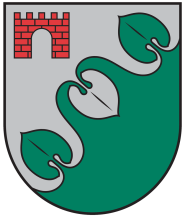 Limbažu novada DOMEReģ. Nr. 90009114631; Rīgas iela 16, Limbaži, Limbažu novads LV-4001; E-pasts pasts@limbazunovads.lv; tālrunis 64023003LĒMUMS2023. gada 25. maijā							    	 Nr.394 (protokols Nr.6, 5.)Par Limbažu novada pašvaldības 2022.gada finanšu  pārskata apstiprināšanuZiņo Ieva MahteIepazinusies ar Limbažu novada pašvaldības Finanšu un ekonomikas nodaļas vadītājas I.Mahtes ziņojumu, pamatojoties uz Ministru kabineta 2018.gada 19.jūnija noteikumu Nr.344 „Gada pārskata sagatavošanas kārtība”, Pašvaldību likuma 10.panta pirmās daļas 2.punktu, kas nosaka, ka tikai dome var apstiprināt pašvaldības gada pārskatu, konsolidēto gada pārskatu un gada publisko pārskatu, atklāti balsojot: PAR – 11 deputāti (Arvīds Ozols, Dāvis Melnalksnis, Edmunds Zeidmanis, Jānis Bakmanis, Jānis Remess, Kristaps Močāns, Lija Jokste, Māris Beļaunieks, Regīna Tamane, Rūdolfs Pelēkais, Ziedonis Rubezis), PRET – nav, ATTURAS – 1 deputāts (Aigars Legzdiņš), Limbažu novada dome NOLEMJ:Apstiprināt Limbažu novada pašvaldības 2022. gada finanšu pārskatu ar bilances kopsummu 137 123 340 euro un pārskata gada budžeta izpildes rezultātu 4 848 535 euro.Apstiprināt Limbažu novada pašvaldības 2022.gada finanšu pārskatu pēc naudas plūsmas ar ieņēmumiem 45 084 023 euro, izdevumiem 42 400 421 euro, saņemtajiem aizņēmumiem 2 437 068 euro, aizņēmumu atmaksu 3 269 631 euro, kapitāldaļu iegādi 1 137 234 euro (no tā 1 050 700 euro mantiskais ieguldījums, kurš tika reģistrēts Uzņēmumu reģistrā 03.01.2023.), naudas atlikumu uz pārskata gada sākumu 7 415 068 euro (no tā citu budžetu līdzekļi 1066 euro), naudas atlikumu uz pārskata gada beigām 9 187 286 euro (no tā citu budžetu līdzekļi 8779 euro).Apstiprināt Limbažu novada pašvaldības vadības ziņojumu.Finanšu nodaļa ir atbildīga par Limbažu novada pašvaldības 2022.gada pārskata iesniegšanu Valsts kasē.Limbažu novada pašvaldībasDomes priekšsēdētājs									D. StraubergsLimbažu novada domes priekšsēdētāja uzruna3Pamatinformācija6 Novada raksturojums6 Iestādes juridiskais statuss un padotībā esošās iestādes7 Paredzamie notikumi, kas varētu ietekmēt pašvaldības darbību nākotnē11Finanšu resursi un darbības rezultāti12 Divu gadu kopbudžeta izpilde un 2023.gada pieņemtais budžets12 Finanšu līdzekļu piešķiršanu biedrībām un nodibinājumiem21 Kopbudžeta ieņēmumi26 Kopbudžeta izdevumi28 Limbažu novada pašvaldības nekustamā īpašuma novērtējums Kapitāla vērtības uzņēmumos3030Par Būvvaldes darbu 2022.gadāLimbažu novada bāriņtiesas 2022.gada pārskata ziņojumsSociālo pabalstu izmaksa 2022.gadāIepriekšējos divos gados veiktie, kā arī kārtējā gadā plānotie pasākumi teritorijas attīstības īstenošanā 31323737Komunikācija ar sabiedrību43Sadarbība ar nevalstisko sektoru un iedzīvotājiem442023.gadā plānotie pasākumi45Vadības ziņojums 10.1. Normatīvie akti, kas regulē pašvaldības pamatdarbību10.2. Pašvaldības galvenā funkcija10.3. Galvenie notikumi, kas ietekmējuši pašvaldības darbību pārskata periodā10.4. Būtiskas pārmaiņas pašvaldības darbībā10.5. Būtiskie riski un neskaidrie apstākļi pašvaldības darbā10.6. Pētniecības un attīstības darbi10.7. Finanšu instrumentu izmantošana un finanšu riska vadības mērķi10.8. Citi publiski pieejamie dokumenti, kas sniedz informāciju par pašvaldības darbību454546465051515152PIELIKUMI 52Neatkarīgā revidenta ziņojums52Limbažu novada pašvaldības lēmums Par Limbažu novada pašvaldības 2021.gada finanšu pārskata apstiprināšanu55NosaukumsIzpilde 2021.gadam 2022.gada izpilde2023.gada plāns (25.05.2023.)KOPĀ IEŅĒMUMI39 260 24445 084 02339 689 553Ienākuma nodokļi15 801 31319 131 89219 358 756Īpašuma nodokļi2 634 9932 838 6481 837 010Nodokļi par pakalpojumiem un precēm75 06374 64973 000Ieņēmumi no uzņēmējdarbības un īpašuma7 4184 5301 028Valsts (pašvaldību) nodevas un kancelejas nodevas26 74634 86120 347Naudas sodi un sankcijas16 73435 32826 610Pārējie nenodokļu ieņēmumi113 882158 40874 372Ieņēmumi no valsts (pašvaldības) īpašuma iznomāšanas un pārdošanas822 1571 348 709524 265No valsts budžeta daļēji finansēto atvasināto publisko personu transferti8 2796 05399 213Valsts budžeta transferti18 059 45519 643 60516 256 956Pašvaldību budžetu transferti565 943732 094406 822Budžeta iestāžu ieņēmumi1 073 6741 069 7081 011 174Saņemtie ziedojumi un dāvinājumi54 5875 5380Izdevumi atbilstoši funkcionālajām kategorijām44 057 98542 400 42146 271 175Vispārējie valdības dienesti4 411 9923 057 8424 069 850Sabiedriskā kārtība un drošība431 031445 135514 453Ekonomiskā darbība5 939 1836 521 6164 933 495Vides aizsardzība172 99774 918192 070Pašvaldības teritoriju un mājokļu apsaimniekošana6 714 5663 827 4476 247 209Veselība50 28810 76912 781Atpūta, kultūra un reliģija4 704 0034 775 5435 937 996Izglītība17 594 15219 171 44419 224 003Sociālā aizsardzība4 039 7734 515 7075 139 318Izdevumi atbilstoši ekonomiskajām kategorijām44 057 98542 400 42146 271 175 Atlīdzība19 825 75121 226 64922 505 137 Preces un pakalpojumi8 693 57310 156 83513 630 617 Subsīdijas un dotācijas823 761976 6711 145 918 Procentu izdevumi10 83279 351600 000 Pamatkapitāla veidošana12 281 0857 178 2205 402 532 Sociālie pabalsti1 556 5932 149 1251 998 997 Pašvaldību budžeta uzturēšanas izdevumu transferti citām pašvaldībām 866 390632 457987 974 Kapitālo izdevumu transferti, mērķdotācijas01 1130Finansēšana 4 797 741-2 683 6026 581 622Naudas līdzekļi perioda sākumā11 009 5157 414 0029 178 153Naudas līdzekļi perioda beigās7 414 0029 178 5070Aizņēmumi4 678 3792 437 068868 218Aizņēmumu atmaksa3 371 7523 269 6313 405 915Akcijas un cita līdzdalība komersantu pašu kapitālā104 39986 53458 8342022.gada sākumā2022.gada beigāsIzmaiņasAizņēmumi, kas attiecināmi uz Alojas apvienības pārvaldi7 978 545 €7 266 979 €-711 566 €Aizņēmumi, kas attiecināmi uz Salacgrīvas apvienības pārvaldi6 545 603 €6 294 458 €-251 1445 €Aizņēmumi, kas attiecināmi uz Limbažu apvienības pārvaldi15 018 944 €15 149 091 €130 147 €Limbažu novadā29 543 092 €28 710 528 €-832 564 €2022.gada sākumā2022.gada beigāsIzmaiņasGalvojumi, kas attiecināmi uz Alojas apvienības pārvaldi1 302 057 €1 268 033 €-34 024 €Galvojumi, kas attiecināmi uz Salacgrīvas apvienības pārvaldi323 904 €308 044 €-15 860 €Galvojumi, kas attiecināmi  uz Limbažu apvienības pārvaldi1 931 969€1 791 167 €-140 802 €Limbažu novadā3 557 930 €3 367 244 €-190 686 €Nr. p.k.NosaukumsMērķisPiešķirtais finansējums1Biedrība Sporta klubs "Sudraba pērle"Projekta  “Āra apskates objektu uzstādīšana pie Limbažu peldbaseina” īstenošanai.1 050 €2Daudzdzīvokļu dzīvojamās mājas apsaimniekošanas biedrība “Robežnieki”Projekta "BĒRNI – MŪSU VISU NĀKOTNE!" īstenošanai. Rotaļu laukuma restaurācija (Priežu iela 10, Limbaži).1 018 €3Limbažu evaņģēliski luteriskā draudzeProjekta "Ugunsgrēka atklāšanas un trauksmes signalizācijas sistēmas 1.kārtas ierīkošana " īstenošanai.1 207 €4Biedrība "Sporta klubs "Limbaži""Projekta "Spēlē droši" īstenošanai. Norobežojošo sētu uzstādīšana volejbola laukumiem pie Limbažu Lielezera.735 €5Biedrība "Sporta klubs Elements"Projekta "Trenažieru zāles aprīkojums Alojas publiskās trenažieru zāles labiekārtošanai" īstenošanai. Spēka sporta inventāra iegāde un uzstādīšana Alojas sporta halles trenažieru zālē, spēka treniņu iepazīšanās pasākuma un sacensību organizēšanai.774 €6Biedrība "Lietussargs"Projekta "Ārciema brīvdabas baznīcai būt" īstenošanai. Nolietotā baznīcas iekārtojuma nomaiņa - demontāža un jauna aprīkojuma uzstādīšana.1 500 €7Biedrība "Sieviešu klubs "Pērļupe""Projekta "Dievs grib, lai mēs rīkojamies" īstenošanai. Pāles baznīcas lietus ūdens noteku nomaiņa, sānu ieejas kāpņu atjaunošanai.1 407 €8Biedrība "Iespēja visiem"Izejmateriālu iegāde gleznošanas, lina apgleznošanas, keramikas meistarklašu organizēšanai, šūšanas darbnīcai.1 050 €9Biedrība Ainažu Brīvprātīgo Ugunsdzēsēju biedrībaPiedalīšanās ugunsgrēku, autoavāriju un dabas stihiju seku likvidēšanā, materiālās bāzes pilnveidošana.15 000 €10Biedrība moto klubs "Aloja"Junioru čempionāta un Nacionālā kausa čempionāta  posmiem.7 000 €11Biedrība "Motoklubs “Moto A-Z”"2022. gada sezonā motokluba organizētm Latvijas čempionātam Skijoringā, Latvijas čempionātam Enduro Sprintā.7 000 €12Biedrība "Basketbola klubs Salacgrīva"Dalība turnīros - OC "Limbaži" čempionātā piedalās komandas "BK Salacgrīva", "Kopturis-A/Salacgrīva", "Grīva/Salacgrīva", "Salacgrīvas vidusskola", Reģionālajā basketbola līgā komandai "BK Salacgrīva".12 308 €13Sporta Klubs "VEIXMES"Dalība florbola turnīros Latvijā. Sporta pasākumu organizēšana un laukuma apsaimniekošanai Liepupē.4 000 €14Biedrība Kuivižu JahtklubsFinansiāls atbalsts Latvijas atklātā čempionāta burāšanā rīkošanai 2022. gadā un Ziemeļvalstu čempionāta burāšanā rīkošanai 2023.gadā.7 000 €15Biedrība "Vidzemes ķepas"Bezsaimnieku kaķu sterilizācijas programmai "Noķer - sterilizē - atlaid" Limbažu novadā.1 500 €16Fotobiedrība "Salacgrīva"Fotoplenēram Mazsalacā un foto izstāžu iekārtošanai.500 €17Staiceles foto biedrība "Laiks"Foto akcijai "Atrodi, izzini, nofotogrāfē”.2023.gada kalendāra izdošanai un izstādes organizēšanai.500 €18Salacgrīvas novada pensionāru biedrībaBiedrības darbības uzturēšanai, dalībai piejūras senioru biedrību festivālā un svētku sarīkojumu organizēšanai.3 000 €19Salacgrīvas novada pensionāru biedrībaSenioru svētki Ainažos.3 000 €20Biedrība "Alojas seniori"Biedrības darbības uzturēšanai, pieredzes apmaiņas braucienam,  Ziemassvētku pasākumam un sporta pasākumiem .1 310 €21Limbažu pensionāru biedrībaBiedrības darbības uzturēšanai, atpūtas pasākumam, pieredzes apmaiņas braucieniem un mācību ekskursijai uz ZAOO Daibe atkritumu poligonu.2 000 €22Salacgrīvas Romas Katoļu draudzeLogu atjaunošana Salacgrīvas Romas katoļu baznīcas rietumu un austrumu puses asīs.1 500 €23Limbažu Romas katoļu draudzeGāzes apkures apmaksai.1 500 €24Limbažu evaņģēliski luteriskā draudzeBaznīcas torņa remontam.1 500 €25Augstrozes evaņģēliski luteriskā draudzeDarbības uzturēšanai.1 500 €26Limbažu Kristus Apskaidrošanās pareizticīgo draudzeMalkas iegādei.1 500 €27Viļķenes brīvprātīgo ugunsdzēsēju biedrībaIzbraukumi ugunsgrēku gadījumos, glābšanas darbos, profilaktiskie pasākumi, apmācības un iedzīvotāju izglītošana ugunsdrošības jautājumus Viļķenes pagasta teritorijā.2 900 €28Katvaru brīvprātīgo ugunsdzēsēju biedrībaUgunsdzēsības tehnikas un aprīkojuma uzturēšanai.2 900 €29Staiceles brīvprātīgo ugunsdzēsēju biedrībaDegviela, rezerves daļas, tehniskā apskate, materiāltehniskā bāzei.2 900 €30Biedrība "Sporta klubs "SALACA""Dalība minirallija, rallijsprinta un folkreisa sacensībās.3 000 €31Biedrība "Sports Salacgrīvas novadam"Sporta laukumu, rotaļu laukumu, stāvlaukuma, gājēju celiņu, sabiedriskās tualetes, atpūtas vietas, peldvietas un parka uzturēšanai 2022.gadā (Salacgrīvā, Krasta ielā 40B un Krasta ielā 40A).3 000 €32Biedrība "Limbažu  airēšanas klubs "Lemisele""Bijušo airētāju aktivitāšu organizēšanai (saieta organizēšana, dalība veterānu sacensībās).900 €33Biedrība "LIMBAŽU FILCS"Apkures izdevumiem, komunāliem maksājumiem un ugunsdrošības centralizētās sistēmas ieviešanai.2 000 €34Salacgrīvas lauku sieviešu biedrība "Mežābele"Inventārs aktivitāšu veikšanai.500 €35Biedrība "Limbažu dzīvnieku draugi"Bezsaimnieku kaķu uzturam un labturībai.550 €36Biedrība "Iespēja visiem"Biedrības biroja vietas - kultūras izglītības centrs "Melngaiļa sēta" un ziedojumu centra "Gūt var dodot" - Limbažos, Zāles ielā 8, darbības nodrošināšanai.1 500 €37Biedrība "Jāņa Lapsas piemiņas biedrība"Kuivižu identitātes zīmes rekonstrukcijai.2 000 €38Biedrība Kuivižu JahtklubsDarbības nodrošināšanai - biedru nauda Latvijas zēģelētāju savienībai, Latvijas optimistu asociācijai, Latvijas Lase asociācijai, laivu remontmateriāli, degviela, elektrība, inventārs.2 000 €39Biedrība "FK Staiceles bebri"Spēlētāju apdrošināšana, transports.1 500 €40Biedrība "Dzirnavu spēks"Jaunrades nodarbībām automodelismā.1 500 €41Biedrība "Vidzemes karatē klubs"Telpu nomas maksas rēķinu apmaksai.2 323 €42Biedrība "Salaca 2015"Rehabilitācija peldbaseinā un ārstnieciskā vingrošana Ainažu psihoneiroloģiskajā slimnīcā  un ekskursiju organizēšanai.600 €43Biedrība "Moto Klubs "ASB""2022. gada motokrosa sezonai.3 000 €44Biedrība "Mantrači"Interešu izglītības programmu "Ritma skola" un "Ritma skolas ansamblis" realizācijai.1 000 €45Biedrība "Bibliokuģis Krišjānis Valdemārs"Grāmatas "Salacgrīvas bibliotēkai 120" izdošanai.2 000 €46Sabiedriskā labuma organizācija nodibinājums
 LIMBAŽU FONDSDegvielas izdevumiem.480 €47Biedrība "ŠŪNA"Rotaļu laukuma "Pilsētas kaķis" Salacgrīvā, Pērnavas ielā 19 atrakcijas - brauciens pa trosi uz trīša, atjaunošanai.62 €48Svētupes aizsardzības biedrībaReidu organizēšanai, lai nodrošinātu Limbažu novada ūdenstilpju zivju resursu aizsardzību, makšķerēšanas, vēžošanas noteikumu ievērošanas kontroli.1 500 €49Biedrība „Mēs Korģenei”Kultūras un sporta pasākumi iedzīvotājiem.3 110 €50Biedrība „Svētupes Lauva”Veicināt izglītības, sporta, interešu kopu veidošanos, iesaistot visu vecumu iedzīvotājus, veidot kultūrvidi, kas rosinātu iedzīvotājus iesaistīties sabiedriskajās aktivitātēs.610 €51Biedrība ”Kuivižu jahtklubs”Sacensību “Salacgrīvas čempionāts burāšanā” organizēšanai.2 000 €52Biedrība „Basketbola klubs Salacgrīva”Pasākumam “Salacgrīvas Krasta mačs 2022”.6 900 €53Salacgrīvas klasiskās mūzikas festivāla fondsSalacgrīvas klasiskās mūzikas festivālam 2022.gadā.13 001 €54Biedrība „Limbizkvīts”Veicināt jauno talantu un jauno mūzikas grupu iesaisti, izaugsmi un attīstību Limbažu novadā.6 000 €55Biedrība “Vidzemes karatē klubs”Sportistu  dalība Jauniešu karatē līgas sacensībās.1 840 €56Jauniešu biedrība "PIVALIND"Nometnei  “Radošs, aktīvs un vesels”.1 926 €57Biedrību “Limbažu boksa klubs”Audzēkņa dalībai starptautiskās boksa sacensībās.560 €58Biedrībai “Sports klubs “Sudraba pērle”” (Nometnei  “Mācies - Peldi - Droši”.2 682 €59Biedrības “Alojas novada attīstība”Projekta “Rotaļu laukuma 3.kārta” lidzfinansēšanai.1 936 €60Draudzes „LIELSALACAS EVAŅĢĒLISKI LUTERISKĀ DRAUDZE”Projekta “Baznīcas altāra un kanceles restaurācija vēsturiskajā izskatā” līdzfinansēšanai.2 000 €61Liepupes evaņģēliski luteriskās draudzesProjekta „Liepupes evaņģēliski luteriskās baznīcas ēkas fasādes, cokola un lietus ūdens notek sistēmas atjaunošana” līdzfinansēšanai.21 780 €62Biedrībai “Latvijas Sarkanais Krusts”Zupas virtuves pakalpojuma nodrošināšanai5 000 €KopāKopāKopā187 819 €KodsNosaukumsPlāns 2022.gadam sākotnējaisPēdējais plāns 2022.gadamPlāna izmaiņas 2022.gada izpildePēdējais plāns -izpildeIzpildes % pret plānuIzpilde 2021.gadamIzpildes izmaiņas pret iepriekšējo periodu (2022.gads-2021.gads)Izpildes % izmaiņas pret iepriekšējo perioduKOPĀ IEŅĒMUMI35 098 28244 767 5909 669 30845 084 023-316 433101%39 260 2445 823 77915%01.000Ienākuma nodokļi16 011 90919 136 9093 125 00019 131 8925 017100%15 801 3133 330 57921%04.000Īpašuma nodokļi1 849 7862 721 347871 5612 838 648-117 301104%2 634 993203 6558%05.000Nodokļi par pakalpojumiem un precēm65 89365 893074 649-8 756113%75 063-414-1%08.000Ieņēmumi no uzņēmējdarbības un īpašuma4 9393 447-1 4924 530-1 083131%7 418-2 888-39%09.000Valsts (pašvaldību) nodevas un kancelejas nodevas20 62724 2063 57934 861-10 655144%26 7468 11530%10.000Naudas sodi un sankcijas23 20037 26014 06035 3281 93295%16 73418 594111%12.000Pārējie nenodokļu ieņēmumi65 872121 19155 319158 408-37 217131%113 88244 52639%13.000Ieņēmumi no valsts (pašvaldības) īpašuma iznomāšanas un pārdošanas334 7821 206 670871 8881 348 709-142 039112%822 157526 55264%17.000No valsts budžeta daļēji finansēto atvasināto publisko personu transferti17 52120 8383 3176 05314 78529%8 279-2 226-27%18.000Valsts budžeta transferti15 495 97019 482 4123 986 44219 643 605-161 193101%18 059 4551 584 1509%19.000Pašvaldību budžetu transferti280 000744 494464 494732 09412 40098%565 943166 15129%21.000Budžeta iestāžu ieņēmumi927 7831 198 585270 8021 069 708128 87789%1 073 674-3 9660%23.00Saņemtie ziedojumi un dāvinājumi04 3384 3385 538-1 200128%54 587-49 049-90%KodsNosaukumsPlāns 2022.gadam sākotnējaisPēdējais plāns 2022.gadamPlāna izmaiņas 2022.gada izpildePēdējais plāns -izpildeIzpildes % pret plānuIzpilde 2021.gadamIzpildes izmaiņas pret iepriekšējo periodu (2022.gadas-2021.gadas)Izpildes % izmaiņas pret iepriekšējo perioduIzdevumi atbilstoši funkcionālajām kategorijāmIzdevumi atbilstoši funkcionālajām kategorijām40 432 84247 251 6966 818 85442 400 4214 851 27590%44 057 985-1 657 564-4%01.000Vispārējie valdības dienesti4 041 7633 389 685-652 0783 057 842331 84390%4 411 992-1 354 150-31%03.000Sabiedriskā kārtība un drošība421 451467 11545 664445 13521 98095%431 03114 1043%04.000Ekonomiskā darbība6 023 9747 296 1011 272 1276 521 616774 48589%5 939 183582 43310%05.000Vides aizsardzība136 427163 54427 11774 91888 62646%172 997-98 079-57%06.000Pašvaldības teritoriju un mājokļu apsaimniekošana4 893 0464 701 552-191 4943 827 447874 10581%6 714 566-2 887 119-43%07.000Veselība1 45611 94310 48710 7691 17490%50 288-39 519-79%08.000Atpūta, kultūra un reliģija4 257 0585 389 9321 132 8744 775 543614 38989%4 704 00371 5402%09.000Izglītība16 284 48520 559 1334 274 64819 171 4441 387 68993%17 594 1521 577 2929%10.000Sociālā aizsardzība4 373 1825 272 691899 5094 515 707756 98486%4 039 773475 93412%Izdevumi atbilstoši ekonomiskajām kategorijāmIzdevumi atbilstoši ekonomiskajām kategorijām40 432 84247 251 6966 818 85442 400 4214 851 27590%44 057 985-1 657 564-4%1000 Atlīdzība19 485 00922 378 0572 893 04821 226 6491 151 40895%19 825 7511 400 8987%2000 Preces un pakalpojumi9 930 78011 800 0321 869 25210 156 8351 643 19786%8 693 5731 463 26217%3000 Subsīdijas un dotācijas634 5721 036 934402 362976 67160 26394%823 761152 91019%4000 Procentu izdevumi30 00080 00050 00079 35164999%10 83268 519633%5000 Pamatkapitāla veidošana8 164 2368 388 180223 9447 178 2201 209 96086%12 281 085-5 102 865-42%6000 Sociālie pabalsti1 603 1072 544 688941 5812 149 125395 56384%1 556 593592 53238%7000 Pašvaldību budžeta uzturēšanas izdevumu transferti citām pašvaldībām 585 1381 022 692437 554632 457390 23562%866 390-233 933-27%9000 Kapitālo izdevumu transferti, mērķdotācijas01 1131 1131 113001 113Finansēšana Finansēšana 5 334 5602 484 106-2 850 454-2 683 6025 167 708-108%4 797 741-7 481 343-156%Atlikusī bilances vērtība EURAtlikusī bilances vērtība EURĪpašumsuz 31.12.2022uz 01.01.2022.Zeme, ēkas un būves 97 297 32091 462 886Dzīvojamās ēkas626 240652 877Nedzīvojamās ēkas35 833 04136 145 159Transporta būves29 055 50624 779 594Zeme zem ēkām un būvēm3 736 0633 766 895Kultivētā zeme1 638 7471 658 245Atpūtai un izklaidei izmantojamā zeme826 036827 288Pārējā zeme5 379 9615 417 269Inženierbūves11 430 7309 649 393Pārējais nekustamais īpašums856 305843 767Turējumā nodotā valsts un pašvaldību zeme 176 412176 412Turējumā nodotā valsts un pašvaldību būves7 396 0367 148 659Turējumā nodotā valsts un pašvaldību citi īpašumi342 243397 328KAPITĀLSABIEDRĪBAS NOSAUKUMSLĪDZDALĪBA %LĪDZDALĪBA EURSIA ''Limbažu Slimnīca''95,84%1 066 515  SIA ''Namsaimnieks''100%479 621  SIA ''Salacgrīvas Ūdens''100%4 059 074  SIA ''Alojas Novada Saimniekserviss''100%1 781 565  SIA ''Alojas Veselības Aprūpes Centrs''100%94 117  SIA ''Aprūpes nams ''Urga''''100%359 157  SIA ''Limbažu Siltums''100%4 110 321  SIA ''Olimpiskais Centrs ''Limbaži''''59,40%47 187  SIA ''Rekreācijas Centrs ''Vīķi''''100%95 989  AS ''Cata''33,42%2 777 026  SIA ''ZAAO''7,36%239 474  Bāriņtiesā veiktās darbības01.01.2022. -31.12.2022.Bāriņtiesas sēdes 2022.gadā217Bāriņtiesas pieņemtie lēmumi207no tiem3 lēmumi adopcijas lietās un 7 vienpersoniski lēmumiBāriņtiesas pieņemtie lēmumi par prasības sniegšanu tiesā aizgādības tiesību atņemšanai vecākiem13Bāriņtiesas sagatavotie un tiesā iesniegtie prasības pieteikumi 10Bāriņtiesas dalība tiesu sēdēs (civillietās, krimināllietās, administratīvās lietās)92Tiesas nolēmumi, ar kuriem apmierināti bāriņtiesas iesniegtie prasības pieteikumi un pieteikumi12Pārsūdzētie bāriņtiesas lēmumi 1 (atstāts spēkā)Saņemto dokumentu skaits2139Nosūtītas atbildes vēstules2282Valsts bērnu tiesību aizsardzības inspekcijas veiktās bāriņtiesas lietu funkcionālās pārbaudes10Personu skaits, kurām pārskata gadā pārtrauktas bērna aizgādības tiesības 17Personu skaits, kurām pārskata gadā atjaunotas pārtrauktās aizgādības tiesības6Bāriņtiesas lietvedībā pēc tiesas pieprasījuma esošās aktīvās lietas9Aktīvas adopcijas lietas6Tiesā apstiprinātas adopcijas1Pārskata gadā nodibinātas aizbildnības 17Bērnu skaits, kuriem iecelti aizbildņi 18Pārraudzībā esošās aizbildnības lietas9Aizbildnības lietas, kuras atrodas citu bāriņtiesu pārraudzībā9Izbeigtas aizbildnības7Audžuģimenē ievietoto bērnu skaits, par kuriem lēmums pieņemts pārskata gadā 3Audžuģimeņu lietas3Aktīvās lietas par bērnu nodošanu citas personas aprūpē Latvijā uz laiku, kas ilgāks par trim mēnešiem7Ārpusģimenes aprūpes iestādē esošo bērnu skaits8Pārraudzībā esošās aizgādnības lietas6Ieceltie aizgādņi13Pēc mantinieku lūguma, tiesas vai notāra norādījumiem bāriņtiesas sastādītie mantojuma saraksti4Bāriņtiesas veiktās notariālās darbības, atbilstoši Bāriņtiesu likuma 61.pantam632Par bērnu aizgādības tiesību pārtraukšanu, pārtraukto aizgādības tiesību atjaunošanu vai prasības sniegšanu tiesā46Par aizbildņa iecelšanu9Par aizbildņa atlaišanu11Par atzinuma sniegšanu pēc tiesas pieprasījuma8Par vecāku domstarpībām5Par kļūdas labošanu3Par sevišķā aizbildņa iecelšanu1Par atbilstību aizbildņa pienākumu pildīšanai1Par ģimenes valsts pabalsta izmaksas pārtraukšanu, valsts sociālo pabalstu un apgādnieka zaudējuma pensijas izmaksu9Par mantojuma pieņemšanu nepilngadīgā vārdā5Par rīcību ar bērna mantu7Par aizgādņa iecelšanu mantojumam10Par mantojuma aizgādņa atlaišanu no aizgādņa pienākumu pildīšanas2Par noraidījumu bāriņtiesas pārstāvim1Par audžuģimenē vai institūcijā ievietoto bērnu ciemošanos5Lēmumi adopcijas lietās3Par ārkārtas aizbildnības izbeigšanu un ārkārtas aizbildņa atlaišanu21Par aizgādņa atbilstību, iecelšanu, atlaišanu14Par pagaidu aizgādņa iecelšanu2Par atļaujas došanu rīkoties ar aizgādnībā esošās personas mantu5Par ievietošanu audžuģimenē, krīzes audžuģimenē4Par audžuģimenes pilnvarošanu8Par audžuģimenes statusa izbeigšanu1Par uzturēšanās izbeigšanu audžuģimenē4Par nepilngadīgā nodošanu aprūpē uz laiku, kas ilgāks par trīs mēnešiem1Par nepilngadīgā ievietošanu ilgstošas sociālās aprūpes un sociālās rehabilitācijas institūcijā1Par piemērotību specializētās audžuģimenes, krīzes audžuģimenes pienākumu veikšanai2Par atļauju nepilngadīgajam pastāvīgi izceļot no valsts3Par nepilngadīgo ciemošanos dzīvesvietā6Par uzvārda ieraksta maiņu1Par viesģimenes statusa izbeigšanu1Vienpersoniskie lēmumi7Pabalsta veidsEURPabalsti veselības aprūpei3632.33Pašvaldību pabalsti naudā krīzes situācijā70 587,66Sociālās garantijas bāreņiem un audžu ģimenēm naudā212 725.31Pārējā papildu sociālā palīdzība atsevišķu izdevumu apmaksai naudā1 800.00Garantētā minimālā ienākuma pabalsts naudā170 921.77Mājokļa pabalsts naudā129 408.98Pārējie klasifikācijā neminētie no valsts un pašvaldību budžeta veiktie maksājumi iedzīvotājiem naudā – energoatbalsts407 929.06Pārējie klasifikācijā neminētie no valsts un pašvaldību budžeta veiktie maksājumi iedzīvotājiem naudā – par ukraiņu izmitināšanu11 776.74Pārējie klasifikācijā neminētie no valsts un pašvaldību budžeta veiktie maksājumi iedzīvotājiem naudā – par aprūpi19 850.00Pabalsti veselības aprūpei natūrā2 394.42Pabalsti ēdināšanai natūrā71 116.23Pašvaldību pabalsti natūrā krīzes situācijā554.30Mājokļa pabalsts natūrā46 081.01Pārējie klasifikācijā neminētie no valsts un pašvaldību budžeta veiktie maksājumi iedzīvotājiem natūrā164.00Pabalsts sociālās funkcionēšanas un neatkarīgas dzīves nodrošināšanai natūrā416.30Pabalsts sociālās rehabilitācijas mērķu sasniegšanai natūrā193.00Pabalsts vientuļiem pensionāriem ar mājokli saistīto izdevumu segšanai natūrā150.00Pabalsts veselības aprūpei natūrā772.00Apbedīšanas pabalsts natūrā3317.50Pabalsts bērnu piedzimšanas gadījumā 27 600.00Pabalsts sociālās funkcionēšanas un neatkarīgas dzīves nodrošināšanai/izmaksa pašam cilvēkam4 411.38Pabalsts sociālās rehabilitācijas mērķu sasniegšanai/izmaksa pašam cilvēkam1 872.06Pabalsts vientuļiem pensionāriem ar mājokli saistīto izdevumu segšanai/izmaksa pašam cilvēkam2 818.27Pabalsts nozīmīgās dzīves jubilejās14 490.00Pabalsts politiski represētām personām10 920.00Pabalsts veselības aprūpei11 106.76Apbedīšanas pabalsts naudā14 446.98Finansiālais atbalsts fiziskām personām uz nolikumu un saistošo noteikumu pamata979.60Pabalsts mājas aprūpes nodrošināšanai28 955.16Pabalsts mācību līdzekļu iegādei daudzbērnu ģimenēm22 325.00Pabalsts aizgādņiem8888.06Pabalsts černobiliešiem2950KOPĀ1 305 553.88Finanšu instrumentsNosaukumsĪste-no-šanas laiksKopējās izmaksas, EURFinanšu instrumenta finansē-jums, EURValsts finansē-jums, EURPašvaldības finansējums, EUREiropas Reģionālās attīstības fondsLimbažu novada ģimnāzijas mācību vides uzlabošana2018. - 2022.3 075 307,281 356 347,87102 419,161 616 540,25Eiropas Reģionālās attīstības fondsDegradētās teritorijas revitalizācija Limbažu pilsētas A daļā, izbūvējot ražošanas telpas(Meliorācijas ielā)2019. - 20222 862 323,721 565 305,94252 807,731 044 210,05Eiropas Reģionālās attīstības fondsVidzemes piekrastes kultūras un dabas mantojuma iekļaušana tūrisma pakalpojumu izveidē un attīstībā –  “Saviļņojošā Vidzeme”  (Skultes pludmales zonas no Lauču dižakmens līdz Vārzu pludmalei labiekārtošana)2017. – 2021.417 749,67187 318,588 264,05222 167,04Eiropas Reģionālās attīstības fondsPakalpojumu infrastruktūras attīstība deinstitucionalizācijas plāna īstenošanai2019.-2022.781 497.71492 294.4862 345,59226 857,64Eiropas Reģionālās attīstības fondsSporta viesnīcas ēkas energoefektivitātes paaugstināšana2021. – 2022.580 190,16385 188,2416 999,57178 002,54Eiropas Sociālais fondsPasākumi vietējās sabiedrības veselības veicināšanai un slimību profilaksei Limbažu novadā2017. - 2023.351 035,00298 379,7552 655,250,00Eiropas Sociālais fondsAtbalsts priekšlaicīgas mācību pārtraukšanas samazināšanai2017. – 2022.121 464,5585 %15 %0,00Eiropas Sociālais fondsNodarbināto personu profesionālās kompetences pilnveide2017. – 2022.100 %85 %15 %0,00Eiropas Lauksaimniecības fonds lauku attīstībaiPontonu laipas izveide pie Dūņezera2021. – 2022.8 996,444530,740,008090,29Eiropas Jūrlietu un zivsaimniecības fondsPašvaldības autoceļa "Rūpes - Lauči" pārbūve2021. – 2023.355 776,42179 219,300,00176 557,12Pašvaldības budžetsLimbažu pilsētas izglītības iestāžu stadiona pārbūve2021. – 2022.1 647 472,480,000,001 647 472,48Pašvaldības budžetsUmurgas pamatskolas sporta zāles pārbūve II kārta2021. – 2022.533 553,550,000,00533 553,55Eiropas Reģionālās attīstības fondsVidzemes piekrastes kultūras un dabas mantojuma iekļaušana tūrisma pakalpojuma izveidē un attīstībā- “Saviļņojošā Vidzeme” (Zvejnieku parka estrādes pārbūve)2018.-2022.1 082 310,90811 478,0035 800,50235 032,40Valsts budžeta līdzfinansēts projektsValsts galvenā autoceļa A1, Salacgrīvas pilsētas tranzīta ielas Vidzemes, Viļņu un Pērnavas ielu (neieskaitot tiltu pār Salacu) Salacgrīvas pilsētā pārbūve”2019.-2022.3 957 992,000,003 278 630,00679 362,00Eiropas Jūrlietu un zivsaimniecības fondsStāvlaukums jūras apmeklētājiem Tūjā2021.-2022.57 01031 500,000,0025 510Pašvaldības budžetsZvejnieku parka stadiona otrās kārtas izbūve2021.-2023.646 803,090,000,00646 803,09Pašvaldības budžetsAutoceļa mezgla atjaunošana Tūjā2021.-2022.61 501,000,000,0061 501,00Pašvaldības budžetsGājēju un velosipēdu celiņa izveide gar autoceļu A1 no Svētciema Rīgas virzienā līdz esošajai šosejas paralēlajai brauktuvei2021.-2022.96 265,000,000,0096 265,00Pašvaldības budžetsSila ielas pārbūve 2021.-2022.769 608,440,000,00769 608,44Pašvaldības budžetsKrasta ielas pārbūve posmā no Tirgus ielas līdz Krasta ielai 38, Salacgrīvā2021.-2022.536 174,620,000,00536 174,62Pašvaldības budžetsApgaismojuma izbūve Jūrmalas ielas posmā no Jūras ielas līdz Vasaras ielai, Salacgrīvā2021.-2022.22 975,890,000,0022 975,89Eiropas Sociālais fondsPasākumi vietējās sabiedrības veselības veicināšanai un slimību profilaksei2017. – 2022.105 801,0089 434,7315 782,600,00Eiropas Reģionālās attīstības fondsDegradētās teritorijas revitalizācija Limbažu pilsētā, uzlabojot pieejamību2022.292 309.44248 463,0210 961,6032 884,82Eiropas Reģionālās attīstības fondsSIA "Vidrižu doktorāts" veselības aprūpes pakalpojumu kvalitātes uzlabošana2022. – 2023.7 956,116 762,69716,05477,37Eiropas Reģionālās attīstības fondsSIA "Skultes doktorāts" veselības aprūpes pakalpojumu kvalitātes uzlabošana2022. – 2023.5 270,254 479,71474,33316,21Eiropas Reģionālās attīstības fondsPansionāta ēkas Umurgā energoefektivitātes paaugstināšana2022. – 2023.619 051,94214 584,249 466,95395 000,75Eiropas Reģionālās attīstības fondsEnergoefektivitātes paaugstināšanas pasākumu īstenošana pašvaldības ēkā Lielā ielā 7, Staicelē, Limbažu novadā2022.-2023.596 239,75262 593,7211 585,02322 061,01Eiropas Reģionālās attīstības fondsDegradētās teritorijas revitalizācija Lādezera ciemā, uzlabojot pieejamību2022.-2023.132 753.95106 250.004 687.5021 816,45Eiropas Lauksaimniecības fonds lauku attīstībaiPar bērnu smaidiem2022.19 990,0017 991,000,001 999,00Eiropas Lauksaimniecības fonds lauku attīstībaiViļķenes sporta centra inventāra papildināšana2022.9 665,478 541,130,001 124,34Eiropas Lauksaimniecības fonds lauku attīstībaiGaismu sauca2022.18 509,9516 658,950,001 851,00Valsts mērķdotācijaJūras ielas pārbūve Limbažos2022.-2023.1 551 070,250,001 103 378,22447 692,03Eiropas Lauksaimniecības fonds lauku attīstībaiTūrisma infrastruktūras pilnveidošana
Limbažu novada Vidzemes piekrastē2022.-2023.20 222,0017 999,980,002 222,02Eiropas Lauksaimniecības fonds lauku attīstībaiEstrādes sēdvietas izveide pie Katvaru ezera2022.-2023.20 000,0018 000,000,002 000,00Eiropas Lauksaimniecības fonds lauku attīstībaiBērnu rotaļu laukuma izveide Umurgā2022.-2023.17 313,5015 582,150,001 7313,50Eiropas Lauksaimniecības fonds lauku attīstībaiKvalitatīva, aktīva un radoša brīvā laika pavadīšana ģimenēm Vidrižu pagastā2022.-2023.17 316,3114 615,550,002 700,76Eiropas Jūrlietu un zivsaimniecības fondsSalacgrīvas muzeja pastāvīgās izstāžu zāles sagatavošana pastāvīgajai ekspozīcijai “Lībiskā piederība”2022.-2023.27 356,0724 620,470,002 735,60Eiropas Jūrlietu un zivsaimniecības fondsCeļā uz Dziesmu un deju svētkiem2022.-2023.56 276,5741 669,980,0014 606,59Finanšu instrumentsNosaukumsĪste-no-šanas laiksKopējās izmaksas, EURFinanšu instrumenta finansē-jums, EURValsts finansē-jums, EURPašvaldības finansējums, EURAtveseļošanās fondsVides pieejamības nodrošināšana Vecās Sārmes ielā 10, Limbažos2023. – 2024.134 310,00111 000,000,0023 310,00Eiropas Jūrlietu un zivsaimniecības fondsSkolas ielas pārbūve Salacgrīvā2023.366 743,68173 491,600,00193 252,08Eiropas Jūrlietu un zivsaimniecības fondsEs arī būšu kapteinis!2023.29 900,0026 910,000,002 900,00Eiropas Lauksaimniecības fonds lauku attīstībaiRadīts Limbažu novadā tirdzniecības vietas izveide2023.70 000,0049 000,000,0021 000,00Emisijas kvotu izsolīšanas instrumentsSiltumnīcefekta gāzu emisiju samazināšana Limbažu novada pašvaldības publiskās teritorijas apgaismojuma infrastruktūrā2023.-2024.351 375,59207 311,600,00144 063,99Atveseļošanās fondsĒkas Vecās Sārmes ielā 10, Limbažos, energoefektivitātes paaugstināšana2023. – 2024.250 000,00005000,00Pašvaldības budžetsSkultes PII "Aģupīte" paplašināšanas būvprojekta izstrāde2023,-2024.15 0000,000,0015 000Pašvaldības budžetsSportistu viesnīcas Limbažos iekštelpu atjaunošanas būvprojekta izstrāde2023.-2024.29 8870,000,0029 887Pašvaldības budžetsParka ielas seguma atjaunošana no Baumaņu Kārļa laukuma līdz Jaunajai ielai Limbažos2023.234 221,070,000,00234 221,07Gadslimbazunovads.lv lapas apmeklējumi KOPĀUnikālie lietotājiFacebook sekotājiInstagram sekotājiTwitter sekotājiYoutube sekotāji2021444575*48152*37542501211525202291707810279457116291237588